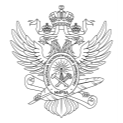 МИНОБРНАУКИ РОССИИМИНОБРНАУКИ РОССИИМИНОБРНАУКИ РОССИИМИНОБРНАУКИ РОССИИМИНОБРНАУКИ РОССИИМИНОБРНАУКИ РОССИИМИНОБРНАУКИ РОССИИМИНОБРНАУКИ РОССИИМИНОБРНАУКИ РОССИИМИНОБРНАУКИ РОССИИМИНОБРНАУКИ РОССИИМИНОБРНАУКИ РОССИИМИНОБРНАУКИ РОССИИМИНОБРНАУКИ РОССИИМИНОБРНАУКИ РОССИИМИНОБРНАУКИ РОССИИМИНОБРНАУКИ РОССИИМИНОБРНАУКИ РОССИИМИНОБРНАУКИ РОССИИМИНОБРНАУКИ РОССИИМИНОБРНАУКИ РОССИИМИНОБРНАУКИ РОССИИФедеральное государственное бюджетное образовательное учреждениевысшего образования«МИРЭА – Российский технологический университет»Федеральное государственное бюджетное образовательное учреждениевысшего образования«МИРЭА – Российский технологический университет»Федеральное государственное бюджетное образовательное учреждениевысшего образования«МИРЭА – Российский технологический университет»Федеральное государственное бюджетное образовательное учреждениевысшего образования«МИРЭА – Российский технологический университет»Федеральное государственное бюджетное образовательное учреждениевысшего образования«МИРЭА – Российский технологический университет»Федеральное государственное бюджетное образовательное учреждениевысшего образования«МИРЭА – Российский технологический университет»Федеральное государственное бюджетное образовательное учреждениевысшего образования«МИРЭА – Российский технологический университет»Федеральное государственное бюджетное образовательное учреждениевысшего образования«МИРЭА – Российский технологический университет»Федеральное государственное бюджетное образовательное учреждениевысшего образования«МИРЭА – Российский технологический университет»Федеральное государственное бюджетное образовательное учреждениевысшего образования«МИРЭА – Российский технологический университет»Федеральное государственное бюджетное образовательное учреждениевысшего образования«МИРЭА – Российский технологический университет»Федеральное государственное бюджетное образовательное учреждениевысшего образования«МИРЭА – Российский технологический университет»Федеральное государственное бюджетное образовательное учреждениевысшего образования«МИРЭА – Российский технологический университет»Федеральное государственное бюджетное образовательное учреждениевысшего образования«МИРЭА – Российский технологический университет»Федеральное государственное бюджетное образовательное учреждениевысшего образования«МИРЭА – Российский технологический университет»Федеральное государственное бюджетное образовательное учреждениевысшего образования«МИРЭА – Российский технологический университет»Федеральное государственное бюджетное образовательное учреждениевысшего образования«МИРЭА – Российский технологический университет»Федеральное государственное бюджетное образовательное учреждениевысшего образования«МИРЭА – Российский технологический университет»Федеральное государственное бюджетное образовательное учреждениевысшего образования«МИРЭА – Российский технологический университет»Федеральное государственное бюджетное образовательное учреждениевысшего образования«МИРЭА – Российский технологический университет»Федеральное государственное бюджетное образовательное учреждениевысшего образования«МИРЭА – Российский технологический университет»Федеральное государственное бюджетное образовательное учреждениевысшего образования«МИРЭА – Российский технологический университет»Институт комплексной безопасности и специального приборостроенияИнститут комплексной безопасности и специального приборостроенияИнститут комплексной безопасности и специального приборостроенияИнститут комплексной безопасности и специального приборостроенияИнститут комплексной безопасности и специального приборостроенияИнститут комплексной безопасности и специального приборостроенияИнститут комплексной безопасности и специального приборостроенияИнститут комплексной безопасности и специального приборостроенияИнститут комплексной безопасности и специального приборостроенияИнститут комплексной безопасности и специального приборостроенияИнститут комплексной безопасности и специального приборостроенияИнститут комплексной безопасности и специального приборостроенияИнститут комплексной безопасности и специального приборостроенияИнститут комплексной безопасности и специального приборостроенияИнститут комплексной безопасности и специального приборостроенияИнститут комплексной безопасности и специального приборостроенияИнститут комплексной безопасности и специального приборостроенияИнститут комплексной безопасности и специального приборостроенияИнститут комплексной безопасности и специального приборостроенияИнститут комплексной безопасности и специального приборостроенияИнститут комплексной безопасности и специального приборостроенияИнститут комплексной безопасности и специального приборостроенияУТВЕРЖДАЮУТВЕРЖДАЮУТВЕРЖДАЮУТВЕРЖДАЮУТВЕРЖДАЮУТВЕРЖДАЮУТВЕРЖДАЮДиректор ИКБСПДиректор ИКБСПДиректор ИКБСПДиректор ИКБСПДиректор ИКБСПДиректор ИКБСПДиректор ИКБСП_______________ Бакаев А.А._______________ Бакаев А.А._______________ Бакаев А.А._______________ Бакаев А.А._______________ Бакаев А.А._______________ Бакаев А.А._______________ Бакаев А.А.«___»  ___________ 2021 г.«___»  ___________ 2021 г.«___»  ___________ 2021 г.«___»  ___________ 2021 г.«___»  ___________ 2021 г.«___»  ___________ 2021 г.«___»  ___________ 2021 г.Рабочая программа практикиРабочая программа практикиРабочая программа практикиРабочая программа практикиРабочая программа практикиРабочая программа практикиРабочая программа практикиРабочая программа практикиРабочая программа практикиРабочая программа практикиРабочая программа практикиРабочая программа практикиРабочая программа практикиРабочая программа практикиРабочая программа практикиРабочая программа практикиРабочая программа практикиРабочая программа практикиРабочая программа практикиРабочая программа практикиРабочая программа практикиРабочая программа практикиПроизводственная практикаПроизводственная практикаПроизводственная практикаПроизводственная практикаПроизводственная практикаПроизводственная практикаПроизводственная практикаПроизводственная практикаПроизводственная практикаПроизводственная практикаПроизводственная практикаПроизводственная практикаПроизводственная практикаПроизводственная практикаПроизводственная практикаПроизводственная практикаПроизводственная практикаПроизводственная практикаПроизводственная практикаПроизводственная практикаПроизводственная практикаПроизводственная практикаПроектно-конструкторская практикаПроектно-конструкторская практикаПроектно-конструкторская практикаПроектно-конструкторская практикаПроектно-конструкторская практикаПроектно-конструкторская практикаПроектно-конструкторская практикаПроектно-конструкторская практикаПроектно-конструкторская практикаПроектно-конструкторская практикаПроектно-конструкторская практикаПроектно-конструкторская практикаПроектно-конструкторская практикаПроектно-конструкторская практикаПроектно-конструкторская практикаПроектно-конструкторская практикаПроектно-конструкторская практикаПроектно-конструкторская практикаПроектно-конструкторская практикаПроектно-конструкторская практикаПроектно-конструкторская практикаПроектно-конструкторская практикаЧитающее подразделениеЧитающее подразделениеЧитающее подразделениеЧитающее подразделениеЧитающее подразделениеЧитающее подразделениекафедра КБ-6 «Приборы и информационно-измерительные системы»кафедра КБ-6 «Приборы и информационно-измерительные системы»кафедра КБ-6 «Приборы и информационно-измерительные системы»кафедра КБ-6 «Приборы и информационно-измерительные системы»кафедра КБ-6 «Приборы и информационно-измерительные системы»кафедра КБ-6 «Приборы и информационно-измерительные системы»кафедра КБ-6 «Приборы и информационно-измерительные системы»кафедра КБ-6 «Приборы и информационно-измерительные системы»кафедра КБ-6 «Приборы и информационно-измерительные системы»кафедра КБ-6 «Приборы и информационно-измерительные системы»кафедра КБ-6 «Приборы и информационно-измерительные системы»кафедра КБ-6 «Приборы и информационно-измерительные системы»кафедра КБ-6 «Приборы и информационно-измерительные системы»кафедра КБ-6 «Приборы и информационно-измерительные системы»кафедра КБ-6 «Приборы и информационно-измерительные системы»кафедра КБ-6 «Приборы и информационно-измерительные системы»кафедра КБ-6 «Приборы и информационно-измерительные системы»кафедра КБ-6 «Приборы и информационно-измерительные системы»кафедра КБ-6 «Приборы и информационно-измерительные системы»кафедра КБ-6 «Приборы и информационно-измерительные системы»кафедра КБ-6 «Приборы и информационно-измерительные системы»кафедра КБ-6 «Приборы и информационно-измерительные системы»кафедра КБ-6 «Приборы и информационно-измерительные системы»кафедра КБ-6 «Приборы и информационно-измерительные системы»кафедра КБ-6 «Приборы и информационно-измерительные системы»кафедра КБ-6 «Приборы и информационно-измерительные системы»НаправлениеНаправлениеНаправлениеНаправлениеНаправлениеНаправлениеНаправление12.04.01 Приборостроение12.04.01 Приборостроение12.04.01 Приборостроение12.04.01 Приборостроение12.04.01 Приборостроение12.04.01 Приборостроение12.04.01 Приборостроение12.04.01 Приборостроение12.04.01 Приборостроение12.04.01 Приборостроение12.04.01 Приборостроение12.04.01 Приборостроение12.04.01 ПриборостроениеНаправленностьНаправленностьНаправленностьНаправленностьНаправленностьНаправленностьНаправленностьИнтеллектуальные приборные комплексыИнтеллектуальные приборные комплексыИнтеллектуальные приборные комплексыИнтеллектуальные приборные комплексыИнтеллектуальные приборные комплексыИнтеллектуальные приборные комплексыИнтеллектуальные приборные комплексыИнтеллектуальные приборные комплексыИнтеллектуальные приборные комплексыИнтеллектуальные приборные комплексыИнтеллектуальные приборные комплексыИнтеллектуальные приборные комплексыИнтеллектуальные приборные комплексыКвалификацияКвалификацияКвалификацияКвалификацияКвалификациямагистрмагистрмагистрмагистрмагистрмагистрмагистрмагистрмагистрмагистрмагистрмагистрмагистрФорма обученияФорма обученияФорма обученияФорма обученияФорма обученияочнаяочнаяочнаяочнаяочнаяочнаяочнаяочнаяочнаяочнаяОбщая трудоемкостьОбщая трудоемкостьОбщая трудоемкостьОбщая трудоемкость15 з.е.15 з.е.15 з.е.15 з.е.15 з.е.15 з.е.15 з.е.15 з.е.15 з.е.15 з.е.Распределение часов дисциплины и форм промежуточной аттестации по семестрамРаспределение часов дисциплины и форм промежуточной аттестации по семестрамРаспределение часов дисциплины и форм промежуточной аттестации по семестрамРаспределение часов дисциплины и форм промежуточной аттестации по семестрамРаспределение часов дисциплины и форм промежуточной аттестации по семестрамРаспределение часов дисциплины и форм промежуточной аттестации по семестрамРаспределение часов дисциплины и форм промежуточной аттестации по семестрамРаспределение часов дисциплины и форм промежуточной аттестации по семестрамРаспределение часов дисциплины и форм промежуточной аттестации по семестрамРаспределение часов дисциплины и форм промежуточной аттестации по семестрамРаспределение часов дисциплины и форм промежуточной аттестации по семестрамРаспределение часов дисциплины и форм промежуточной аттестации по семестрамРаспределение часов дисциплины и форм промежуточной аттестации по семестрамРаспределение часов дисциплины и форм промежуточной аттестации по семестрамРаспределение часов дисциплины и форм промежуточной аттестации по семестрамРаспределение часов дисциплины и форм промежуточной аттестации по семестрамРаспределение часов дисциплины и форм промежуточной аттестации по семестрамРаспределение часов дисциплины и форм промежуточной аттестации по семестрамРаспределение часов дисциплины и форм промежуточной аттестации по семестрамРаспределение часов дисциплины и форм промежуточной аттестации по семестрамРаспределение часов дисциплины и форм промежуточной аттестации по семестрамРаспределение часов дисциплины и форм промежуточной аттестации по семестрамСеместрСеместрЗачётные единицыРаспределение часовРаспределение часовРаспределение часовРаспределение часовРаспределение часовРаспределение часовРаспределение часовРаспределение часовРаспределение часовРаспределение часовРаспределение часовРаспределение часовРаспределение часовРаспределение часовРаспределение часовФормы промежуточной аттестацииФормы промежуточной аттестацииФормы промежуточной аттестацииСеместрСеместрЗачётные единицыВсегоЛекцииЛекцииЛекцииЛекцииЛабораторныеЛабораторныеЛабораторныеПрактическиеСамостоятельная работаСамостоятельная работаКонтактная работа в период практики и (или) аттестацииКонтактная работа в период практики и (или) аттестацииКонтактная работа в период практики и (или) аттестацииКонтрольФормы промежуточной аттестацииФормы промежуточной аттестацииФормы промежуточной аттестации22932400000000300,25300,2566617,75Зачет с оценкойЗачет с оценкойЗачет с оценкойиз них на практ. подготовкуиз них на практ. подготовкуиз них на практ. подготовкуиз них на практ. подготовку00000000150150000033621600000000194,25194,2544417,75Зачет с оценкойЗачет с оценкойЗачет с оценкойиз них на практ. подготовкуиз них на практ. подготовкуиз них на практ. подготовкуиз них на практ. подготовку0000000097970000Москва 2021Москва 2021Москва 2021Москва 2021Москва 2021Москва 2021Москва 2021УП: 12.04.01_ИПК_ИКБСП_2021.plxУП: 12.04.01_ИПК_ИКБСП_2021.plxстр. 2Программу составил(и):канд. техн. наук,  доцент, Орлов В.П. _________________канд. техн. наук,  доцент, Орлов В.П. _________________канд. техн. наук,  доцент, Орлов В.П. _________________канд. техн. наук,  доцент, Орлов В.П. _________________канд. техн. наук,  доцент, Орлов В.П. _________________Рабочая программа практикиРабочая программа практикиРабочая программа практикиПроектно-конструкторская практикаПроектно-конструкторская практикаПроектно-конструкторская практикаПроектно-конструкторская практикаПроектно-конструкторская практикаразработана в соответствии с ФГОС ВО:разработана в соответствии с ФГОС ВО:разработана в соответствии с ФГОС ВО:Федеральный государственный образовательный стандарт высшего образования - магистратура по направлению подготовки 12.04.01 Приборостроение (приказ Минобрнауки России от 22.09.2017 г. № 957)Федеральный государственный образовательный стандарт высшего образования - магистратура по направлению подготовки 12.04.01 Приборостроение (приказ Минобрнауки России от 22.09.2017 г. № 957)Федеральный государственный образовательный стандарт высшего образования - магистратура по направлению подготовки 12.04.01 Приборостроение (приказ Минобрнауки России от 22.09.2017 г. № 957)Федеральный государственный образовательный стандарт высшего образования - магистратура по направлению подготовки 12.04.01 Приборостроение (приказ Минобрнауки России от 22.09.2017 г. № 957)Федеральный государственный образовательный стандарт высшего образования - магистратура по направлению подготовки 12.04.01 Приборостроение (приказ Минобрнауки России от 22.09.2017 г. № 957)составлена на основании учебного плана:составлена на основании учебного плана:составлена на основании учебного плана:направление: 12.04.01 Приборостроениенаправленность: «Интеллектуальные приборные комплексы»направление: 12.04.01 Приборостроениенаправленность: «Интеллектуальные приборные комплексы»направление: 12.04.01 Приборостроениенаправленность: «Интеллектуальные приборные комплексы»направление: 12.04.01 Приборостроениенаправленность: «Интеллектуальные приборные комплексы»направление: 12.04.01 Приборостроениенаправленность: «Интеллектуальные приборные комплексы»Рабочая программа одобрена на заседании кафедрыРабочая программа одобрена на заседании кафедрыРабочая программа одобрена на заседании кафедрыРабочая программа одобрена на заседании кафедрыРабочая программа одобрена на заседании кафедрыкафедра КБ-6 «Приборы и информационно-измерительные системы»кафедра КБ-6 «Приборы и информационно-измерительные системы»кафедра КБ-6 «Приборы и информационно-измерительные системы»кафедра КБ-6 «Приборы и информационно-измерительные системы»кафедра КБ-6 «Приборы и информационно-измерительные системы»Протокол от 12.03.2021 № 7Зав. кафедрой Снедков А.Б. ___________________Протокол от 12.03.2021 № 7Зав. кафедрой Снедков А.Б. ___________________Протокол от 12.03.2021 № 7Зав. кафедрой Снедков А.Б. ___________________Протокол от 12.03.2021 № 7Зав. кафедрой Снедков А.Б. ___________________Протокол от 12.03.2021 № 7Зав. кафедрой Снедков А.Б. ___________________УП: 12.04.01_ИПК_ИКБСП_2021.plxУП: 12.04.01_ИПК_ИКБСП_2021.plxстр. 3Визирование РПД для исполнения в очередном учебном годуВизирование РПД для исполнения в очередном учебном годуВизирование РПД для исполнения в очередном учебном годуВизирование РПД для исполнения в очередном учебном годуВизирование РПД для исполнения в очередном учебном годуРабочая программа пересмотрена, обсуждена и одобрена для исполнения в 2021-2022 учебном году на заседании кафедрыРабочая программа пересмотрена, обсуждена и одобрена для исполнения в 2021-2022 учебном году на заседании кафедрыРабочая программа пересмотрена, обсуждена и одобрена для исполнения в 2021-2022 учебном году на заседании кафедрыРабочая программа пересмотрена, обсуждена и одобрена для исполнения в 2021-2022 учебном году на заседании кафедрыРабочая программа пересмотрена, обсуждена и одобрена для исполнения в 2021-2022 учебном году на заседании кафедрыкафедра КБ-6 «Приборы и информационно-измерительные системы»кафедра КБ-6 «Приборы и информационно-измерительные системы»кафедра КБ-6 «Приборы и информационно-измерительные системы»кафедра КБ-6 «Приборы и информационно-измерительные системы»кафедра КБ-6 «Приборы и информационно-измерительные системы»Протокол от  __ __________ 2021 г.  №  __Зав. кафедрой ____________________   ____________________Протокол от  __ __________ 2021 г.  №  __Зав. кафедрой ____________________   ____________________Протокол от  __ __________ 2021 г.  №  __Зав. кафедрой ____________________   ____________________Протокол от  __ __________ 2021 г.  №  __Зав. кафедрой ____________________   ____________________Подпись                                Расшифровка подписиПодпись                                Расшифровка подписиПодпись                                Расшифровка подписиПодпись                                Расшифровка подписиВизирование РПД для исполнения в очередном учебном годуВизирование РПД для исполнения в очередном учебном годуВизирование РПД для исполнения в очередном учебном годуВизирование РПД для исполнения в очередном учебном годуВизирование РПД для исполнения в очередном учебном годуРабочая программа пересмотрена, обсуждена и одобрена для исполнения в 2022-2023 учебном году на заседании кафедрыРабочая программа пересмотрена, обсуждена и одобрена для исполнения в 2022-2023 учебном году на заседании кафедрыРабочая программа пересмотрена, обсуждена и одобрена для исполнения в 2022-2023 учебном году на заседании кафедрыРабочая программа пересмотрена, обсуждена и одобрена для исполнения в 2022-2023 учебном году на заседании кафедрыРабочая программа пересмотрена, обсуждена и одобрена для исполнения в 2022-2023 учебном году на заседании кафедрыкафедра КБ-6 «Приборы и информационно-измерительные системы»кафедра КБ-6 «Приборы и информационно-измерительные системы»кафедра КБ-6 «Приборы и информационно-измерительные системы»кафедра КБ-6 «Приборы и информационно-измерительные системы»кафедра КБ-6 «Приборы и информационно-измерительные системы»Протокол от  __ __________ 2022 г.  №  __Зав. кафедрой ____________________   ____________________Протокол от  __ __________ 2022 г.  №  __Зав. кафедрой ____________________   ____________________Протокол от  __ __________ 2022 г.  №  __Зав. кафедрой ____________________   ____________________Протокол от  __ __________ 2022 г.  №  __Зав. кафедрой ____________________   ____________________Подпись                                Расшифровка подписиПодпись                                Расшифровка подписиВизирование РПД для исполнения в очередном учебном годуВизирование РПД для исполнения в очередном учебном годуВизирование РПД для исполнения в очередном учебном годуВизирование РПД для исполнения в очередном учебном годуВизирование РПД для исполнения в очередном учебном годуРабочая программа пересмотрена, обсуждена и одобрена для исполнения в 2023-2024 учебном году на заседании кафедрыРабочая программа пересмотрена, обсуждена и одобрена для исполнения в 2023-2024 учебном году на заседании кафедрыРабочая программа пересмотрена, обсуждена и одобрена для исполнения в 2023-2024 учебном году на заседании кафедрыРабочая программа пересмотрена, обсуждена и одобрена для исполнения в 2023-2024 учебном году на заседании кафедрыРабочая программа пересмотрена, обсуждена и одобрена для исполнения в 2023-2024 учебном году на заседании кафедрыкафедра КБ-6 «Приборы и информационно-измерительные системы»кафедра КБ-6 «Приборы и информационно-измерительные системы»кафедра КБ-6 «Приборы и информационно-измерительные системы»кафедра КБ-6 «Приборы и информационно-измерительные системы»кафедра КБ-6 «Приборы и информационно-измерительные системы»Протокол от  __ __________ 2023 г.  №  __Зав. кафедрой ____________________   ____________________Протокол от  __ __________ 2023 г.  №  __Зав. кафедрой ____________________   ____________________Протокол от  __ __________ 2023 г.  №  __Зав. кафедрой ____________________   ____________________Протокол от  __ __________ 2023 г.  №  __Зав. кафедрой ____________________   ____________________Подпись                                Расшифровка подписиПодпись                                Расшифровка подписиВизирование РПД для исполнения в очередном учебном годуВизирование РПД для исполнения в очередном учебном годуВизирование РПД для исполнения в очередном учебном годуВизирование РПД для исполнения в очередном учебном годуВизирование РПД для исполнения в очередном учебном годуРабочая программа пересмотрена, обсуждена и одобрена для исполнения в 2024-2025 учебном году на заседании кафедрыРабочая программа пересмотрена, обсуждена и одобрена для исполнения в 2024-2025 учебном году на заседании кафедрыРабочая программа пересмотрена, обсуждена и одобрена для исполнения в 2024-2025 учебном году на заседании кафедрыРабочая программа пересмотрена, обсуждена и одобрена для исполнения в 2024-2025 учебном году на заседании кафедрыРабочая программа пересмотрена, обсуждена и одобрена для исполнения в 2024-2025 учебном году на заседании кафедрыкафедра КБ-6 «Приборы и информационно-измерительные системы»кафедра КБ-6 «Приборы и информационно-измерительные системы»кафедра КБ-6 «Приборы и информационно-измерительные системы»кафедра КБ-6 «Приборы и информационно-измерительные системы»кафедра КБ-6 «Приборы и информационно-измерительные системы»Протокол от  __ __________ 2024 г.  №  __Зав. кафедрой ____________________   ____________________Протокол от  __ __________ 2024 г.  №  __Зав. кафедрой ____________________   ____________________Протокол от  __ __________ 2024 г.  №  __Зав. кафедрой ____________________   ____________________Протокол от  __ __________ 2024 г.  №  __Зав. кафедрой ____________________   ____________________Подпись                                Расшифровка подписиПодпись                                Расшифровка подписиУП: 12.04.01_ИПК_ИКБСП_2021.plxУП: 12.04.01_ИПК_ИКБСП_2021.plxУП: 12.04.01_ИПК_ИКБСП_2021.plxУП: 12.04.01_ИПК_ИКБСП_2021.plxстр. 41. ЦЕЛИ ОСВОЕНИЯ ПРАКТИКИ1. ЦЕЛИ ОСВОЕНИЯ ПРАКТИКИ1. ЦЕЛИ ОСВОЕНИЯ ПРАКТИКИ1. ЦЕЛИ ОСВОЕНИЯ ПРАКТИКИ1. ЦЕЛИ ОСВОЕНИЯ ПРАКТИКИ1. ЦЕЛИ ОСВОЕНИЯ ПРАКТИКИ«Проектно-конструкторская практика» имеет своей целью сформировать, закрепить и развить практические навыки и компетенции, предусмотренные данной рабочей программой в соответствии с требованиями ФГОС ВО по направлению подготовки 12.04.01 Приборостроение с учетом специфики направленности подготовки – «Интеллектуальные приборные комплексы».Практическая подготовка при проведении практики организуется путем непосредственного выполнения обучающимися определенных видов работ, связанных с будущей профессиональной деятельностью.«Проектно-конструкторская практика» имеет своей целью сформировать, закрепить и развить практические навыки и компетенции, предусмотренные данной рабочей программой в соответствии с требованиями ФГОС ВО по направлению подготовки 12.04.01 Приборостроение с учетом специфики направленности подготовки – «Интеллектуальные приборные комплексы».Практическая подготовка при проведении практики организуется путем непосредственного выполнения обучающимися определенных видов работ, связанных с будущей профессиональной деятельностью.«Проектно-конструкторская практика» имеет своей целью сформировать, закрепить и развить практические навыки и компетенции, предусмотренные данной рабочей программой в соответствии с требованиями ФГОС ВО по направлению подготовки 12.04.01 Приборостроение с учетом специфики направленности подготовки – «Интеллектуальные приборные комплексы».Практическая подготовка при проведении практики организуется путем непосредственного выполнения обучающимися определенных видов работ, связанных с будущей профессиональной деятельностью.«Проектно-конструкторская практика» имеет своей целью сформировать, закрепить и развить практические навыки и компетенции, предусмотренные данной рабочей программой в соответствии с требованиями ФГОС ВО по направлению подготовки 12.04.01 Приборостроение с учетом специфики направленности подготовки – «Интеллектуальные приборные комплексы».Практическая подготовка при проведении практики организуется путем непосредственного выполнения обучающимися определенных видов работ, связанных с будущей профессиональной деятельностью.«Проектно-конструкторская практика» имеет своей целью сформировать, закрепить и развить практические навыки и компетенции, предусмотренные данной рабочей программой в соответствии с требованиями ФГОС ВО по направлению подготовки 12.04.01 Приборостроение с учетом специфики направленности подготовки – «Интеллектуальные приборные комплексы».Практическая подготовка при проведении практики организуется путем непосредственного выполнения обучающимися определенных видов работ, связанных с будущей профессиональной деятельностью.«Проектно-конструкторская практика» имеет своей целью сформировать, закрепить и развить практические навыки и компетенции, предусмотренные данной рабочей программой в соответствии с требованиями ФГОС ВО по направлению подготовки 12.04.01 Приборостроение с учетом специфики направленности подготовки – «Интеллектуальные приборные комплексы».Практическая подготовка при проведении практики организуется путем непосредственного выполнения обучающимися определенных видов работ, связанных с будущей профессиональной деятельностью.2. МЕСТО ПРАКТИКИ В СТРУКТУРЕ ОБРАЗОВАТЕЛЬНОЙ ПРОГРАММЫ2. МЕСТО ПРАКТИКИ В СТРУКТУРЕ ОБРАЗОВАТЕЛЬНОЙ ПРОГРАММЫ2. МЕСТО ПРАКТИКИ В СТРУКТУРЕ ОБРАЗОВАТЕЛЬНОЙ ПРОГРАММЫ2. МЕСТО ПРАКТИКИ В СТРУКТУРЕ ОБРАЗОВАТЕЛЬНОЙ ПРОГРАММЫ2. МЕСТО ПРАКТИКИ В СТРУКТУРЕ ОБРАЗОВАТЕЛЬНОЙ ПРОГРАММЫ2. МЕСТО ПРАКТИКИ В СТРУКТУРЕ ОБРАЗОВАТЕЛЬНОЙ ПРОГРАММЫНаправление:12.04.01 Приборостроение12.04.01 Приборостроение12.04.01 Приборостроение12.04.01 Приборостроение12.04.01 Приборостроение12.04.01 ПриборостроениеНаправленность:Интеллектуальные приборные комплексыИнтеллектуальные приборные комплексыИнтеллектуальные приборные комплексыИнтеллектуальные приборные комплексыИнтеллектуальные приборные комплексыИнтеллектуальные приборные комплексыБлок:ПрактикаПрактикаПрактикаПрактикаПрактикаПрактикаЧасть:Часть, формируемая участниками образовательных отношенийЧасть, формируемая участниками образовательных отношенийЧасть, формируемая участниками образовательных отношенийЧасть, формируемая участниками образовательных отношенийЧасть, формируемая участниками образовательных отношенийЧасть, формируемая участниками образовательных отношенийОбщая трудоемкость:15 з.е. (540 акад. час.).15 з.е. (540 акад. час.).15 з.е. (540 акад. час.).15 з.е. (540 акад. час.).15 з.е. (540 акад. час.).15 з.е. (540 акад. час.).3. ТИП, ВИД И СПОСОБ ПРОВЕДЕНИЯ ПРАКТИКИ3. ТИП, ВИД И СПОСОБ ПРОВЕДЕНИЯ ПРАКТИКИ3. ТИП, ВИД И СПОСОБ ПРОВЕДЕНИЯ ПРАКТИКИ3. ТИП, ВИД И СПОСОБ ПРОВЕДЕНИЯ ПРАКТИКИ3. ТИП, ВИД И СПОСОБ ПРОВЕДЕНИЯ ПРАКТИКИ3. ТИП, ВИД И СПОСОБ ПРОВЕДЕНИЯ ПРАКТИКИВид практики:Производственная практикаПроизводственная практикаПроизводственная практикаПроизводственная практикаПроизводственная практикаПроизводственная практикаТип практики:Проектно-конструкторская практикаПроектно-конструкторская практикаПроектно-конструкторская практикаПроектно-конструкторская практикаПроектно-конструкторская практикаПроектно-конструкторская практикаСпособ (способы) проведения практики определяются в соответствии с федеральным государственным образовательным стандартом. В случае, если стандарт не регламентирует способ проведения практики, то она проводится стационарно.Способ (способы) проведения практики определяются в соответствии с федеральным государственным образовательным стандартом. В случае, если стандарт не регламентирует способ проведения практики, то она проводится стационарно.Способ (способы) проведения практики определяются в соответствии с федеральным государственным образовательным стандартом. В случае, если стандарт не регламентирует способ проведения практики, то она проводится стационарно.Способ (способы) проведения практики определяются в соответствии с федеральным государственным образовательным стандартом. В случае, если стандарт не регламентирует способ проведения практики, то она проводится стационарно.Способ (способы) проведения практики определяются в соответствии с федеральным государственным образовательным стандартом. В случае, если стандарт не регламентирует способ проведения практики, то она проводится стационарно.Способ (способы) проведения практики определяются в соответствии с федеральным государственным образовательным стандартом. В случае, если стандарт не регламентирует способ проведения практики, то она проводится стационарно.4.МЕСТО И ВРЕМЯ ПРОВЕДЕНИЯ ПРАКТИКИ4.МЕСТО И ВРЕМЯ ПРОВЕДЕНИЯ ПРАКТИКИ4.МЕСТО И ВРЕМЯ ПРОВЕДЕНИЯ ПРАКТИКИ4.МЕСТО И ВРЕМЯ ПРОВЕДЕНИЯ ПРАКТИКИ4.МЕСТО И ВРЕМЯ ПРОВЕДЕНИЯ ПРАКТИКИ4.МЕСТО И ВРЕМЯ ПРОВЕДЕНИЯ ПРАКТИКИ«Проектно-конструкторская практика»  направления подготовки 12.04.01 Приборостроение проводится на базе структурных подразделений РТУ МИРЭА или в организации, осуществляющей деятельность по профилю соответствующей образовательной программы (далее - профильная организация), в том числе в структурном подразделении профильной организации, предназначенном для проведения практической подготовки, на основании договора, заключаемого между образовательной организацией и профильной организацией.«Проектно-конструкторская практика»  направления подготовки 12.04.01 Приборостроение проводится на базе структурных подразделений РТУ МИРЭА или в организации, осуществляющей деятельность по профилю соответствующей образовательной программы (далее - профильная организация), в том числе в структурном подразделении профильной организации, предназначенном для проведения практической подготовки, на основании договора, заключаемого между образовательной организацией и профильной организацией.«Проектно-конструкторская практика»  направления подготовки 12.04.01 Приборостроение проводится на базе структурных подразделений РТУ МИРЭА или в организации, осуществляющей деятельность по профилю соответствующей образовательной программы (далее - профильная организация), в том числе в структурном подразделении профильной организации, предназначенном для проведения практической подготовки, на основании договора, заключаемого между образовательной организацией и профильной организацией.«Проектно-конструкторская практика»  направления подготовки 12.04.01 Приборостроение проводится на базе структурных подразделений РТУ МИРЭА или в организации, осуществляющей деятельность по профилю соответствующей образовательной программы (далее - профильная организация), в том числе в структурном подразделении профильной организации, предназначенном для проведения практической подготовки, на основании договора, заключаемого между образовательной организацией и профильной организацией.«Проектно-конструкторская практика»  направления подготовки 12.04.01 Приборостроение проводится на базе структурных подразделений РТУ МИРЭА или в организации, осуществляющей деятельность по профилю соответствующей образовательной программы (далее - профильная организация), в том числе в структурном подразделении профильной организации, предназначенном для проведения практической подготовки, на основании договора, заключаемого между образовательной организацией и профильной организацией.«Проектно-конструкторская практика»  направления подготовки 12.04.01 Приборостроение проводится на базе структурных подразделений РТУ МИРЭА или в организации, осуществляющей деятельность по профилю соответствующей образовательной программы (далее - профильная организация), в том числе в структурном подразделении профильной организации, предназначенном для проведения практической подготовки, на основании договора, заключаемого между образовательной организацией и профильной организацией.5. КОМПЕТЕНЦИИ ОБУЧАЮЩЕГОСЯ, ФОРМИРУЕМЫЕ В РЕЗУЛЬТАТЕ ОСВОЕНИЯ ПРАКТИКИ5. КОМПЕТЕНЦИИ ОБУЧАЮЩЕГОСЯ, ФОРМИРУЕМЫЕ В РЕЗУЛЬТАТЕ ОСВОЕНИЯ ПРАКТИКИ5. КОМПЕТЕНЦИИ ОБУЧАЮЩЕГОСЯ, ФОРМИРУЕМЫЕ В РЕЗУЛЬТАТЕ ОСВОЕНИЯ ПРАКТИКИ5. КОМПЕТЕНЦИИ ОБУЧАЮЩЕГОСЯ, ФОРМИРУЕМЫЕ В РЕЗУЛЬТАТЕ ОСВОЕНИЯ ПРАКТИКИ5. КОМПЕТЕНЦИИ ОБУЧАЮЩЕГОСЯ, ФОРМИРУЕМЫЕ В РЕЗУЛЬТАТЕ ОСВОЕНИЯ ПРАКТИКИ5. КОМПЕТЕНЦИИ ОБУЧАЮЩЕГОСЯ, ФОРМИРУЕМЫЕ В РЕЗУЛЬТАТЕ ОСВОЕНИЯ ПРАКТИКИВ результате освоения практики обучающийся должен овладеть компетенциями:В результате освоения практики обучающийся должен овладеть компетенциями:В результате освоения практики обучающийся должен овладеть компетенциями:В результате освоения практики обучающийся должен овладеть компетенциями:В результате освоения практики обучающийся должен овладеть компетенциями:В результате освоения практики обучающийся должен овладеть компетенциями:УК-3 - Способен организовывать и руководить работой команды, вырабатывая командную стратегию для достижения поставленной цели УК-3 - Способен организовывать и руководить работой команды, вырабатывая командную стратегию для достижения поставленной цели УК-3 - Способен организовывать и руководить работой команды, вырабатывая командную стратегию для достижения поставленной цели УК-3 - Способен организовывать и руководить работой команды, вырабатывая командную стратегию для достижения поставленной цели УК-3 - Способен организовывать и руководить работой команды, вырабатывая командную стратегию для достижения поставленной цели УК-3 - Способен организовывать и руководить работой команды, вырабатывая командную стратегию для достижения поставленной цели ПК-2 - Способен разрабатывать конструкторскую документацию на узлы и конечные сборки вновь создаваемых приборов и систем, в том числе датчико-преобразующей аппаратуры для изделий ракетно-космической техники ПК-2 - Способен разрабатывать конструкторскую документацию на узлы и конечные сборки вновь создаваемых приборов и систем, в том числе датчико-преобразующей аппаратуры для изделий ракетно-космической техники ПК-2 - Способен разрабатывать конструкторскую документацию на узлы и конечные сборки вновь создаваемых приборов и систем, в том числе датчико-преобразующей аппаратуры для изделий ракетно-космической техники ПК-2 - Способен разрабатывать конструкторскую документацию на узлы и конечные сборки вновь создаваемых приборов и систем, в том числе датчико-преобразующей аппаратуры для изделий ракетно-космической техники ПК-2 - Способен разрабатывать конструкторскую документацию на узлы и конечные сборки вновь создаваемых приборов и систем, в том числе датчико-преобразующей аппаратуры для изделий ракетно-космической техники ПК-2 - Способен разрабатывать конструкторскую документацию на узлы и конечные сборки вновь создаваемых приборов и систем, в том числе датчико-преобразующей аппаратуры для изделий ракетно-космической техники УК-2 - Способен управлять проектом на всех этапах его жизненного цикла УК-2 - Способен управлять проектом на всех этапах его жизненного цикла УК-2 - Способен управлять проектом на всех этапах его жизненного цикла УК-2 - Способен управлять проектом на всех этапах его жизненного цикла УК-2 - Способен управлять проектом на всех этапах его жизненного цикла УК-2 - Способен управлять проектом на всех этапах его жизненного цикла ПЛАНИРУЕМЫЕ РЕЗУЛЬТАТЫ ОБУЧЕНИЯ ПО ПРАКТИКЕ, ХАРАКТЕРИЗУЮЩИЕ ФОРМИРОВАНИЯ КОМПЕТЕНЦИЙПЛАНИРУЕМЫЕ РЕЗУЛЬТАТЫ ОБУЧЕНИЯ ПО ПРАКТИКЕ, ХАРАКТЕРИЗУЮЩИЕ ФОРМИРОВАНИЯ КОМПЕТЕНЦИЙПЛАНИРУЕМЫЕ РЕЗУЛЬТАТЫ ОБУЧЕНИЯ ПО ПРАКТИКЕ, ХАРАКТЕРИЗУЮЩИЕ ФОРМИРОВАНИЯ КОМПЕТЕНЦИЙПЛАНИРУЕМЫЕ РЕЗУЛЬТАТЫ ОБУЧЕНИЯ ПО ПРАКТИКЕ, ХАРАКТЕРИЗУЮЩИЕ ФОРМИРОВАНИЯ КОМПЕТЕНЦИЙПЛАНИРУЕМЫЕ РЕЗУЛЬТАТЫ ОБУЧЕНИЯ ПО ПРАКТИКЕ, ХАРАКТЕРИЗУЮЩИЕ ФОРМИРОВАНИЯ КОМПЕТЕНЦИЙПЛАНИРУЕМЫЕ РЕЗУЛЬТАТЫ ОБУЧЕНИЯ ПО ПРАКТИКЕ, ХАРАКТЕРИЗУЮЩИЕ ФОРМИРОВАНИЯ КОМПЕТЕНЦИЙУП: 12.04.01_ИПК_ИКБСП_2021.plxстр. 5ПК-2 : Способен разрабатывать конструкторскую документацию на узлы и конечные сборки вновь создаваемых приборов и систем, в том числе датчико-преобразующей аппаратуры для изделий ракетно-космической техникиПК-2 : Способен разрабатывать конструкторскую документацию на узлы и конечные сборки вновь создаваемых приборов и систем, в том числе датчико-преобразующей аппаратуры для изделий ракетно-космической техникиПК-2 : Способен разрабатывать конструкторскую документацию на узлы и конечные сборки вновь создаваемых приборов и систем, в том числе датчико-преобразующей аппаратуры для изделий ракетно-космической техникиПК-2.1  : Разрабатывает конструкторскую документацию на узлы вновь создаваемых приборов и систем, в том числе датчико-преобразующей аппаратуры для изделий ракетно-космической техникиПК-2.1  : Разрабатывает конструкторскую документацию на узлы вновь создаваемых приборов и систем, в том числе датчико-преобразующей аппаратуры для изделий ракетно-космической техникиПК-2.1  : Разрабатывает конструкторскую документацию на узлы вновь создаваемых приборов и систем, в том числе датчико-преобразующей аппаратуры для изделий ракетно-космической техникиЗнать:Знать:Знать:-  состав, назначение и правила заполнения конструкторской документации в области приборостроения-  состав, назначение и правила заполнения конструкторской документации в области приборостроения-  состав, назначение и правила заполнения конструкторской документации в области приборостроенияУметь:Уметь:Уметь:-  разрабатывать конструкторскую документацию на узлы вновь создаваемых приборов и систем, в том числе датчико-преобразующей аппаратуры для изделий ракетно-космической техники-  разрабатывать конструкторскую документацию на узлы вновь создаваемых приборов и систем, в том числе датчико-преобразующей аппаратуры для изделий ракетно-космической техники-  разрабатывать конструкторскую документацию на узлы вновь создаваемых приборов и систем, в том числе датчико-преобразующей аппаратуры для изделий ракетно-космической техникиВладеть:Владеть:Владеть:-  навыками разработки документации в области приборостроения-  навыками разработки документации в области приборостроения-  навыками разработки документации в области приборостроенияПК-2.2  : Разрабатывает конструкторскую документацию на конечные сборки вновь создаваемых приборов и систем, в том числе датчико-преобразующей аппаратуры для изделий ракетно-космической техникиПК-2.2  : Разрабатывает конструкторскую документацию на конечные сборки вновь создаваемых приборов и систем, в том числе датчико-преобразующей аппаратуры для изделий ракетно-космической техникиПК-2.2  : Разрабатывает конструкторскую документацию на конечные сборки вновь создаваемых приборов и систем, в том числе датчико-преобразующей аппаратуры для изделий ракетно-космической техникиЗнать:Знать:Знать:-  нормативную базу разработки конструкторской документации на конечные сборки вновь создаваемых приборов и систем-  нормативную базу разработки конструкторской документации на конечные сборки вновь создаваемых приборов и систем-  нормативную базу разработки конструкторской документации на конечные сборки вновь создаваемых приборов и системУметь:Уметь:Уметь:-  использовать типовые САПР для подготовки конструкторской документации при азработке конструкторской документации на конечные сборки вновь создаваемых приборов и систем, в том числе датчико-преобразующей аппаратуры для изделий ракетно-космической техники-  использовать типовые САПР для подготовки конструкторской документации при азработке конструкторской документации на конечные сборки вновь создаваемых приборов и систем, в том числе датчико-преобразующей аппаратуры для изделий ракетно-космической техники-  использовать типовые САПР для подготовки конструкторской документации при азработке конструкторской документации на конечные сборки вновь создаваемых приборов и систем, в том числе датчико-преобразующей аппаратуры для изделий ракетно-космической техникиВладеть:Владеть:Владеть:-  практическими навыками использования САПР-  практическими навыками использования САПР-  практическими навыками использования САПРУК-3 : Способен организовывать и руководить работой команды, вырабатывая командную стратегию для достижения поставленной целиУК-3 : Способен организовывать и руководить работой команды, вырабатывая командную стратегию для достижения поставленной целиУК-3 : Способен организовывать и руководить работой команды, вырабатывая командную стратегию для достижения поставленной целиУК-3.1  : Вырабатывает стратегию командной работы и на её основе организует отбор членов команд для достижения поставленной целиУК-3.1  : Вырабатывает стратегию командной работы и на её основе организует отбор членов команд для достижения поставленной целиУК-3.1  : Вырабатывает стратегию командной работы и на её основе организует отбор членов команд для достижения поставленной целиЗнать:Знать:Знать:-  стратегию командной работы для достижения поставленной цели-  стратегию командной работы для достижения поставленной цели-  стратегию командной работы для достижения поставленной целиУметь:Уметь:Уметь:-  организовать отбор членов команды для достижения поставленной цели-  организовать отбор членов команды для достижения поставленной цели-  организовать отбор членов команды для достижения поставленной целиВладеть:Владеть:Владеть:-  навыками организации и руководства командой для достижения поставленной цели-  навыками организации и руководства командой для достижения поставленной цели-  навыками организации и руководства командой для достижения поставленной целиУК-3.2  : Организует и корректирует работу команды, в том числе и на основе коллегиальных решенийУК-3.2  : Организует и корректирует работу команды, в том числе и на основе коллегиальных решенийУК-3.2  : Организует и корректирует работу команды, в том числе и на основе коллегиальных решенийЗнать:Знать:Знать:-  знать методы коррекции работы команды, в том числе на основе коллегиальных решений-  знать методы коррекции работы команды, в том числе на основе коллегиальных решений-  знать методы коррекции работы команды, в том числе на основе коллегиальных решенийУметь:Уметь:Уметь:-  организовать и корректировать работу команды , в том числе на основе коллегиальных решений-  организовать и корректировать работу команды , в том числе на основе коллегиальных решений-  организовать и корректировать работу команды , в том числе на основе коллегиальных решенийВладеть:Владеть:Владеть:-  навыками организации  работы команды , в том числе коррекции работы  на основе коллегиальных решений-  навыками организации  работы команды , в том числе коррекции работы  на основе коллегиальных решений-  навыками организации  работы команды , в том числе коррекции работы  на основе коллегиальных решенийУК-3.3  : Руководит работой команды, разрешает и противоречия на основе учётаУК-3.3  : Руководит работой команды, разрешает и противоречия на основе учётаУК-3.3  : Руководит работой команды, разрешает и противоречия на основе учётаУП: 12.04.01_ИПК_ИКБСП_2021.plxстр. 6интереса всез сторонинтереса всез сторонинтереса всез сторонЗнать:Знать:Знать:-  методику работы с командой и способы разрешения противоречий на основе учета интересов всех сторон-  методику работы с командой и способы разрешения противоречий на основе учета интересов всех сторон-  методику работы с командой и способы разрешения противоречий на основе учета интересов всех сторонУметь:Уметь:Уметь:-  разрешать противоречия в работе с командой на основе учета интересов всех сторон-  разрешать противоречия в работе с командой на основе учета интересов всех сторон-  разрешать противоречия в работе с командой на основе учета интересов всех сторонВладеть:Владеть:Владеть:-  навыками руководства командой и разрешения  противоречий в работе с командой на основе учета интересов всех сторон-  навыками руководства командой и разрешения  противоречий в работе с командой на основе учета интересов всех сторон-  навыками руководства командой и разрешения  противоречий в работе с командой на основе учета интересов всех сторонУК-2 : Способен управлять проектом на всех этапах его жизненного циклаУК-2 : Способен управлять проектом на всех этапах его жизненного циклаУК-2 : Способен управлять проектом на всех этапах его жизненного циклаУК-2.1  : Формирует на основе поставленной проблемы проектную задачу и способ её решения через реализацию проектного управленияУК-2.1  : Формирует на основе поставленной проблемы проектную задачу и способ её решения через реализацию проектного управленияУК-2.1  : Формирует на основе поставленной проблемы проектную задачу и способ её решения через реализацию проектного управленияЗнать:Знать:Знать:-  постановку проектной задачи и способы реализации проектного управления-  постановку проектной задачи и способы реализации проектного управления-  постановку проектной задачи и способы реализации проектного управленияУметь:Уметь:Уметь:-  формировать на основе поставленной проблемы проектную задачу и способ ее решения через реализацию проектного управления-  формировать на основе поставленной проблемы проектную задачу и способ ее решения через реализацию проектного управления-  формировать на основе поставленной проблемы проектную задачу и способ ее решения через реализацию проектного управленияВладеть:Владеть:Владеть:-  навыками формирования на основе поставленной проблемы проектной задачи и способа ее решения через реализацию проектного управления-  навыками формирования на основе поставленной проблемы проектной задачи и способа ее решения через реализацию проектного управления-  навыками формирования на основе поставленной проблемы проектной задачи и способа ее решения через реализацию проектного управленияУК-2.2  : Разрабатывает концепцию проекта в рамках обозначенной проблемы и план реализации проекта с учётом возможных рисков реализации и возможностей их устраненияУК-2.2  : Разрабатывает концепцию проекта в рамках обозначенной проблемы и план реализации проекта с учётом возможных рисков реализации и возможностей их устраненияУК-2.2  : Разрабатывает концепцию проекта в рамках обозначенной проблемы и план реализации проекта с учётом возможных рисков реализации и возможностей их устраненияЗнать:Знать:Знать:-  методологию разработки концепции и плана реализации  проекта с учетом возможных рисков-  методологию разработки концепции и плана реализации  проекта с учетом возможных рисков-  методологию разработки концепции и плана реализации  проекта с учетом возможных рисковУметь:Уметь:Уметь:-  разрабатывать концепцию проекта в рамках обозначенной проблемы и план реализации проекта с учетом возможных рисков реализации и возможностей их устранения-  разрабатывать концепцию проекта в рамках обозначенной проблемы и план реализации проекта с учетом возможных рисков реализации и возможностей их устранения-  разрабатывать концепцию проекта в рамках обозначенной проблемы и план реализации проекта с учетом возможных рисков реализации и возможностей их устраненияВладеть:Владеть:Владеть:-  навыками разработки концепции проекта в рамках обозначенной проблемы и плана реализации  проекта с учетом возможных рисков реализации и возможностей их устранения-  навыками разработки концепции проекта в рамках обозначенной проблемы и плана реализации  проекта с учетом возможных рисков реализации и возможностей их устранения-  навыками разработки концепции проекта в рамках обозначенной проблемы и плана реализации  проекта с учетом возможных рисков реализации и возможностей их устраненияУК-2.3  : Осуществляет мониторинг хода реализации проекта, корректирует отклонения, вносит дополнительные изменения в план реализации проектаУК-2.3  : Осуществляет мониторинг хода реализации проекта, корректирует отклонения, вносит дополнительные изменения в план реализации проектаУК-2.3  : Осуществляет мониторинг хода реализации проекта, корректирует отклонения, вносит дополнительные изменения в план реализации проектаЗнать:Знать:Знать:-  методы мониторинга хода реализации проекта, способы коррекции и внесения изменений в план реализации проекта-  методы мониторинга хода реализации проекта, способы коррекции и внесения изменений в план реализации проекта-  методы мониторинга хода реализации проекта, способы коррекции и внесения изменений в план реализации проектаУметь:Уметь:Уметь:-  осуществлять мониторинг хода реализации проекта, коррекции отклонений, внесения изменений в план реализации проекта-  осуществлять мониторинг хода реализации проекта, коррекции отклонений, внесения изменений в план реализации проекта-  осуществлять мониторинг хода реализации проекта, коррекции отклонений, внесения изменений в план реализации проектаВладеть:Владеть:Владеть:-   навыками мониторинга хода реализации проекта, коррекции отклонений, внесения изменений в план реализации проекта-   навыками мониторинга хода реализации проекта, коррекции отклонений, внесения изменений в план реализации проекта-   навыками мониторинга хода реализации проекта, коррекции отклонений, внесения изменений в план реализации проектаВ РЕЗУЛЬТАТЕ ОСВОЕНИЯ ПРАКТИКИ ОБУЧАЮЩИЙСЯ ДОЛЖЕНВ РЕЗУЛЬТАТЕ ОСВОЕНИЯ ПРАКТИКИ ОБУЧАЮЩИЙСЯ ДОЛЖЕНВ РЕЗУЛЬТАТЕ ОСВОЕНИЯ ПРАКТИКИ ОБУЧАЮЩИЙСЯ ДОЛЖЕНЗнать:Знать:Знать:-  стратегию командной работы для достижения поставленной цели-  стратегию командной работы для достижения поставленной цели-  стратегию командной работы для достижения поставленной цели-  нормативную базу разработки конструкторской документации на конечные сборки вновь создаваемых приборов и систем-  нормативную базу разработки конструкторской документации на конечные сборки вновь создаваемых приборов и систем-  нормативную базу разработки конструкторской документации на конечные сборки вновь создаваемых приборов и системУП: 12.04.01_ИПК_ИКБСП_2021.plxУП: 12.04.01_ИПК_ИКБСП_2021.plxстр. 7-  методы мониторинга хода реализации проекта, способы коррекции и внесения изменений в план реализации проекта-  методы мониторинга хода реализации проекта, способы коррекции и внесения изменений в план реализации проекта-  методы мониторинга хода реализации проекта, способы коррекции и внесения изменений в план реализации проекта-  методы мониторинга хода реализации проекта, способы коррекции и внесения изменений в план реализации проекта-  методы мониторинга хода реализации проекта, способы коррекции и внесения изменений в план реализации проекта-  методы мониторинга хода реализации проекта, способы коррекции и внесения изменений в план реализации проекта-  состав, назначение и правила заполнения конструкторской документации в области приборостроения-  состав, назначение и правила заполнения конструкторской документации в области приборостроения-  состав, назначение и правила заполнения конструкторской документации в области приборостроения-  состав, назначение и правила заполнения конструкторской документации в области приборостроения-  состав, назначение и правила заполнения конструкторской документации в области приборостроения-  состав, назначение и правила заполнения конструкторской документации в области приборостроения-  методику работы с командой и способы разрешения противоречий на основе учета интересов всех сторон-  методику работы с командой и способы разрешения противоречий на основе учета интересов всех сторон-  методику работы с командой и способы разрешения противоречий на основе учета интересов всех сторон-  методику работы с командой и способы разрешения противоречий на основе учета интересов всех сторон-  методику работы с командой и способы разрешения противоречий на основе учета интересов всех сторон-  методику работы с командой и способы разрешения противоречий на основе учета интересов всех сторон-  знать методы коррекции работы команды, в том числе на основе коллегиальных решений-  знать методы коррекции работы команды, в том числе на основе коллегиальных решений-  знать методы коррекции работы команды, в том числе на основе коллегиальных решений-  знать методы коррекции работы команды, в том числе на основе коллегиальных решений-  знать методы коррекции работы команды, в том числе на основе коллегиальных решений-  знать методы коррекции работы команды, в том числе на основе коллегиальных решений-  методологию разработки концепции и плана реализации  проекта с учетом возможных рисков-  методологию разработки концепции и плана реализации  проекта с учетом возможных рисков-  методологию разработки концепции и плана реализации  проекта с учетом возможных рисков-  методологию разработки концепции и плана реализации  проекта с учетом возможных рисков-  методологию разработки концепции и плана реализации  проекта с учетом возможных рисков-  методологию разработки концепции и плана реализации  проекта с учетом возможных рисков-  постановку проектной задачи и способы реализации проектного управления-  постановку проектной задачи и способы реализации проектного управления-  постановку проектной задачи и способы реализации проектного управления-  постановку проектной задачи и способы реализации проектного управления-  постановку проектной задачи и способы реализации проектного управления-  постановку проектной задачи и способы реализации проектного управленияУметь:Уметь:Уметь:Уметь:Уметь:Уметь:-  организовать и корректировать работу команды , в том числе на основе коллегиальных решений-  организовать и корректировать работу команды , в том числе на основе коллегиальных решений-  организовать и корректировать работу команды , в том числе на основе коллегиальных решений-  организовать и корректировать работу команды , в том числе на основе коллегиальных решений-  организовать и корректировать работу команды , в том числе на основе коллегиальных решений-  организовать и корректировать работу команды , в том числе на основе коллегиальных решений-  разрабатывать конструкторскую документацию на узлы вновь создаваемых приборов и систем, в том числе датчико-преобразующей аппаратуры для изделий ракетно-космической техники-  разрабатывать конструкторскую документацию на узлы вновь создаваемых приборов и систем, в том числе датчико-преобразующей аппаратуры для изделий ракетно-космической техники-  разрабатывать конструкторскую документацию на узлы вновь создаваемых приборов и систем, в том числе датчико-преобразующей аппаратуры для изделий ракетно-космической техники-  разрабатывать конструкторскую документацию на узлы вновь создаваемых приборов и систем, в том числе датчико-преобразующей аппаратуры для изделий ракетно-космической техники-  разрабатывать конструкторскую документацию на узлы вновь создаваемых приборов и систем, в том числе датчико-преобразующей аппаратуры для изделий ракетно-космической техники-  разрабатывать конструкторскую документацию на узлы вновь создаваемых приборов и систем, в том числе датчико-преобразующей аппаратуры для изделий ракетно-космической техники-  разрешать противоречия в работе с командой на основе учета интересов всех сторон-  разрешать противоречия в работе с командой на основе учета интересов всех сторон-  разрешать противоречия в работе с командой на основе учета интересов всех сторон-  разрешать противоречия в работе с командой на основе учета интересов всех сторон-  разрешать противоречия в работе с командой на основе учета интересов всех сторон-  разрешать противоречия в работе с командой на основе учета интересов всех сторон-  формировать на основе поставленной проблемы проектную задачу и способ ее решения через реализацию проектного управления-  формировать на основе поставленной проблемы проектную задачу и способ ее решения через реализацию проектного управления-  формировать на основе поставленной проблемы проектную задачу и способ ее решения через реализацию проектного управления-  формировать на основе поставленной проблемы проектную задачу и способ ее решения через реализацию проектного управления-  формировать на основе поставленной проблемы проектную задачу и способ ее решения через реализацию проектного управления-  формировать на основе поставленной проблемы проектную задачу и способ ее решения через реализацию проектного управления-  осуществлять мониторинг хода реализации проекта, коррекции отклонений, внесения изменений в план реализации проекта-  осуществлять мониторинг хода реализации проекта, коррекции отклонений, внесения изменений в план реализации проекта-  осуществлять мониторинг хода реализации проекта, коррекции отклонений, внесения изменений в план реализации проекта-  осуществлять мониторинг хода реализации проекта, коррекции отклонений, внесения изменений в план реализации проекта-  осуществлять мониторинг хода реализации проекта, коррекции отклонений, внесения изменений в план реализации проекта-  осуществлять мониторинг хода реализации проекта, коррекции отклонений, внесения изменений в план реализации проекта-  разрабатывать концепцию проекта в рамках обозначенной проблемы и план реализации проекта с учетом возможных рисков реализации и возможностей их устранения-  разрабатывать концепцию проекта в рамках обозначенной проблемы и план реализации проекта с учетом возможных рисков реализации и возможностей их устранения-  разрабатывать концепцию проекта в рамках обозначенной проблемы и план реализации проекта с учетом возможных рисков реализации и возможностей их устранения-  разрабатывать концепцию проекта в рамках обозначенной проблемы и план реализации проекта с учетом возможных рисков реализации и возможностей их устранения-  разрабатывать концепцию проекта в рамках обозначенной проблемы и план реализации проекта с учетом возможных рисков реализации и возможностей их устранения-  разрабатывать концепцию проекта в рамках обозначенной проблемы и план реализации проекта с учетом возможных рисков реализации и возможностей их устранения-  организовать отбор членов команды для достижения поставленной цели-  организовать отбор членов команды для достижения поставленной цели-  организовать отбор членов команды для достижения поставленной цели-  организовать отбор членов команды для достижения поставленной цели-  организовать отбор членов команды для достижения поставленной цели-  организовать отбор членов команды для достижения поставленной цели-  использовать типовые САПР для подготовки конструкторской документации при азработке конструкторской документации на конечные сборки вновь создаваемых приборов и систем, в том числе датчико-преобразующей аппаратуры для изделий ракетно-космической техники-  использовать типовые САПР для подготовки конструкторской документации при азработке конструкторской документации на конечные сборки вновь создаваемых приборов и систем, в том числе датчико-преобразующей аппаратуры для изделий ракетно-космической техники-  использовать типовые САПР для подготовки конструкторской документации при азработке конструкторской документации на конечные сборки вновь создаваемых приборов и систем, в том числе датчико-преобразующей аппаратуры для изделий ракетно-космической техники-  использовать типовые САПР для подготовки конструкторской документации при азработке конструкторской документации на конечные сборки вновь создаваемых приборов и систем, в том числе датчико-преобразующей аппаратуры для изделий ракетно-космической техники-  использовать типовые САПР для подготовки конструкторской документации при азработке конструкторской документации на конечные сборки вновь создаваемых приборов и систем, в том числе датчико-преобразующей аппаратуры для изделий ракетно-космической техники-  использовать типовые САПР для подготовки конструкторской документации при азработке конструкторской документации на конечные сборки вновь создаваемых приборов и систем, в том числе датчико-преобразующей аппаратуры для изделий ракетно-космической техникиВладеть:Владеть:Владеть:Владеть:Владеть:Владеть:-  навыками разработки документации в области приборостроения-  навыками разработки документации в области приборостроения-  навыками разработки документации в области приборостроения-  навыками разработки документации в области приборостроения-  навыками разработки документации в области приборостроения-  навыками разработки документации в области приборостроения-  практическими навыками использования САПР-  практическими навыками использования САПР-  практическими навыками использования САПР-  практическими навыками использования САПР-  практическими навыками использования САПР-  практическими навыками использования САПР-   навыками мониторинга хода реализации проекта, коррекции отклонений, внесения изменений в план реализации проекта-   навыками мониторинга хода реализации проекта, коррекции отклонений, внесения изменений в план реализации проекта-   навыками мониторинга хода реализации проекта, коррекции отклонений, внесения изменений в план реализации проекта-   навыками мониторинга хода реализации проекта, коррекции отклонений, внесения изменений в план реализации проекта-   навыками мониторинга хода реализации проекта, коррекции отклонений, внесения изменений в план реализации проекта-   навыками мониторинга хода реализации проекта, коррекции отклонений, внесения изменений в план реализации проекта-  навыками разработки концепции проекта в рамках обозначенной проблемы и плана реализации  проекта с учетом возможных рисков реализации и возможностей их устранения-  навыками разработки концепции проекта в рамках обозначенной проблемы и плана реализации  проекта с учетом возможных рисков реализации и возможностей их устранения-  навыками разработки концепции проекта в рамках обозначенной проблемы и плана реализации  проекта с учетом возможных рисков реализации и возможностей их устранения-  навыками разработки концепции проекта в рамках обозначенной проблемы и плана реализации  проекта с учетом возможных рисков реализации и возможностей их устранения-  навыками разработки концепции проекта в рамках обозначенной проблемы и плана реализации  проекта с учетом возможных рисков реализации и возможностей их устранения-  навыками разработки концепции проекта в рамках обозначенной проблемы и плана реализации  проекта с учетом возможных рисков реализации и возможностей их устранения-  навыками формирования на основе поставленной проблемы проектной задачи и способа ее решения через реализацию проектного управления-  навыками формирования на основе поставленной проблемы проектной задачи и способа ее решения через реализацию проектного управления-  навыками формирования на основе поставленной проблемы проектной задачи и способа ее решения через реализацию проектного управления-  навыками формирования на основе поставленной проблемы проектной задачи и способа ее решения через реализацию проектного управления-  навыками формирования на основе поставленной проблемы проектной задачи и способа ее решения через реализацию проектного управления-  навыками формирования на основе поставленной проблемы проектной задачи и способа ее решения через реализацию проектного управления-  навыками руководства командой и разрешения  противоречий в работе с командой на основе учета интересов всех сторон-  навыками руководства командой и разрешения  противоречий в работе с командой на основе учета интересов всех сторон-  навыками руководства командой и разрешения  противоречий в работе с командой на основе учета интересов всех сторон-  навыками руководства командой и разрешения  противоречий в работе с командой на основе учета интересов всех сторон-  навыками руководства командой и разрешения  противоречий в работе с командой на основе учета интересов всех сторон-  навыками руководства командой и разрешения  противоречий в работе с командой на основе учета интересов всех сторон-  навыками организации  работы команды , в том числе коррекции работы  на основе коллегиальных решений-  навыками организации  работы команды , в том числе коррекции работы  на основе коллегиальных решений-  навыками организации  работы команды , в том числе коррекции работы  на основе коллегиальных решений-  навыками организации  работы команды , в том числе коррекции работы  на основе коллегиальных решений-  навыками организации  работы команды , в том числе коррекции работы  на основе коллегиальных решений-  навыками организации  работы команды , в том числе коррекции работы  на основе коллегиальных решений-  навыками организации и руководства командой для достижения поставленной цели-  навыками организации и руководства командой для достижения поставленной цели-  навыками организации и руководства командой для достижения поставленной цели-  навыками организации и руководства командой для достижения поставленной цели-  навыками организации и руководства командой для достижения поставленной цели-  навыками организации и руководства командой для достижения поставленной цели6. СТРУКТУРА И СОДЕРЖАНИЕ ПРАКТИКИ6. СТРУКТУРА И СОДЕРЖАНИЕ ПРАКТИКИ6. СТРУКТУРА И СОДЕРЖАНИЕ ПРАКТИКИ6. СТРУКТУРА И СОДЕРЖАНИЕ ПРАКТИКИ6. СТРУКТУРА И СОДЕРЖАНИЕ ПРАКТИКИ6. СТРУКТУРА И СОДЕРЖАНИЕ ПРАКТИКИПри проведении учебных занятий организация обеспечивает развитие у обучающихся навыков командной работы, межличностной коммуникации, принятия решений и лидерских качеств.При проведении учебных занятий организация обеспечивает развитие у обучающихся навыков командной работы, межличностной коммуникации, принятия решений и лидерских качеств.При проведении учебных занятий организация обеспечивает развитие у обучающихся навыков командной работы, межличностной коммуникации, принятия решений и лидерских качеств.При проведении учебных занятий организация обеспечивает развитие у обучающихся навыков командной работы, межличностной коммуникации, принятия решений и лидерских качеств.При проведении учебных занятий организация обеспечивает развитие у обучающихся навыков командной работы, межличностной коммуникации, принятия решений и лидерских качеств.При проведении учебных занятий организация обеспечивает развитие у обучающихся навыков командной работы, межличностной коммуникации, принятия решений и лидерских качеств.Код занятияНаименование разделов и тем /вид занятия/Наименование разделов и тем /вид занятия/Сем.ЧасовЧасов1. Организационно-подготовительный раздел1. Организационно-подготовительный раздел1. Организационно-подготовительный раздел1. Организационно-подготовительный раздел1. Организационно-подготовительный раздел1. Организационно-подготовительный раздел1.1Подготовительный этап, включающий инструктаж по технике безопасности, подготовку материалов для прохождения практики, ознакомление с заданием на практику. (КрПА).  Подготовительный этап, включающий инструктаж по технике безопасности, подготовку материалов для прохождения практики, ознакомление с заданием на практику. (КрПА).  222УП: 12.04.01_ИПК_ИКБСП_2021.plxУП: 12.04.01_ИПК_ИКБСП_2021.plxстр. 82. Проектно-конструкторский раздел2. Проектно-конструкторский раздел2. Проектно-конструкторский раздел2. Проектно-конструкторский раздел2. Проектно-конструкторский раздел2. Проектно-конструкторский раздел2. Проектно-конструкторский раздел2.1Создание плана прохождения проектно-конструкторской практики. Поиск и анализ информации, необходимой для практики. (КрПА).  Создание плана прохождения проектно-конструкторской практики. Поиск и анализ информации, необходимой для практики. (КрПА).  Создание плана прохождения проектно-конструкторской практики. Поиск и анализ информации, необходимой для практики. (КрПА).  23,753,752.2Выполнение заданий направленных на получение навыков практической подготовки (Ср).  Выполнение заданий направленных на получение навыков практической подготовки (Ср).  Выполнение заданий направленных на получение навыков практической подготовки (Ср).  2250 (из них 150 на практ. подг.)250 (из них 150 на практ. подг.)2.3Анализ информации и формирование отчёта по практической подготовке (Ср).  Анализ информации и формирование отчёта по практической подготовке (Ср).  Анализ информации и формирование отчёта по практической подготовке (Ср).  250,2550,253. Промежуточная аттестация (зачёт c оценкой)3. Промежуточная аттестация (зачёт c оценкой)3. Промежуточная аттестация (зачёт c оценкой)3. Промежуточная аттестация (зачёт c оценкой)3. Промежуточная аттестация (зачёт c оценкой)3. Промежуточная аттестация (зачёт c оценкой)3. Промежуточная аттестация (зачёт c оценкой)3.1Подготовка к сдаче промежуточной аттестации (ЗачётСОц).  Подготовка к сдаче промежуточной аттестации (ЗачётСОц).  Подготовка к сдаче промежуточной аттестации (ЗачётСОц).  217,7517,753.2Контактная работа с преподавателем в период промежуточной аттестации (КрПА).  Контактная работа с преподавателем в период промежуточной аттестации (КрПА).  Контактная работа с преподавателем в период промежуточной аттестации (КрПА).  20,250,254. Проектно-конструкторский раздел4. Проектно-конструкторский раздел4. Проектно-конструкторский раздел4. Проектно-конструкторский раздел4. Проектно-конструкторский раздел4. Проектно-конструкторский раздел4. Проектно-конструкторский раздел4.1Выполнение заданий направленных на получение навыков практической подготовки (Ср).  Выполнение заданий направленных на получение навыков практической подготовки (Ср).  Выполнение заданий направленных на получение навыков практической подготовки (Ср).  3170 (из них 97 на практ. подг.)170 (из них 97 на практ. подг.)4.2Анализ информации и формирование отчёта по практической подготовке (Ср).  Анализ информации и формирование отчёта по практической подготовке (Ср).  Анализ информации и формирование отчёта по практической подготовке (Ср).  324,2524,254.3Просмотр и консультация по подготовке отчета по проектно-конструкторской практике (КрПА).  Просмотр и консультация по подготовке отчета по проектно-конструкторской практике (КрПА).  Просмотр и консультация по подготовке отчета по проектно-конструкторской практике (КрПА).  33,753,755. Промежуточная аттестация (зачёт c оценкой)5. Промежуточная аттестация (зачёт c оценкой)5. Промежуточная аттестация (зачёт c оценкой)5. Промежуточная аттестация (зачёт c оценкой)5. Промежуточная аттестация (зачёт c оценкой)5. Промежуточная аттестация (зачёт c оценкой)5. Промежуточная аттестация (зачёт c оценкой)5.1Подготовка к сдаче промежуточной аттестации (ЗачётСОц).  Подготовка к сдаче промежуточной аттестации (ЗачётСОц).  Подготовка к сдаче промежуточной аттестации (ЗачётСОц).  317,7517,755.2Контактная работа с преподавателем в период промежуточной аттестации (КрПА).  Контактная работа с преподавателем в период промежуточной аттестации (КрПА).  Контактная работа с преподавателем в период промежуточной аттестации (КрПА).  30,250,257. ОЦЕНОЧНЫЕ МАТЕРИАЛЫ7. ОЦЕНОЧНЫЕ МАТЕРИАЛЫ7. ОЦЕНОЧНЫЕ МАТЕРИАЛЫ7. ОЦЕНОЧНЫЕ МАТЕРИАЛЫ7. ОЦЕНОЧНЫЕ МАТЕРИАЛЫ7. ОЦЕНОЧНЫЕ МАТЕРИАЛЫ7. ОЦЕНОЧНЫЕ МАТЕРИАЛЫ7.1. Перечень компетенций7.1. Перечень компетенций7.1. Перечень компетенций7.1. Перечень компетенций7.1. Перечень компетенций7.1. Перечень компетенций7.1. Перечень компетенцийПеречень компетенций, на освоение которых направлена «Проектно-конструкторская практика», с указанием результатов их формирования в процессе освоения образовательной программы, представлен в п.3 настоящей рабочей программыПеречень компетенций, на освоение которых направлена «Проектно-конструкторская практика», с указанием результатов их формирования в процессе освоения образовательной программы, представлен в п.3 настоящей рабочей программыПеречень компетенций, на освоение которых направлена «Проектно-конструкторская практика», с указанием результатов их формирования в процессе освоения образовательной программы, представлен в п.3 настоящей рабочей программыПеречень компетенций, на освоение которых направлена «Проектно-конструкторская практика», с указанием результатов их формирования в процессе освоения образовательной программы, представлен в п.3 настоящей рабочей программыПеречень компетенций, на освоение которых направлена «Проектно-конструкторская практика», с указанием результатов их формирования в процессе освоения образовательной программы, представлен в п.3 настоящей рабочей программыПеречень компетенций, на освоение которых направлена «Проектно-конструкторская практика», с указанием результатов их формирования в процессе освоения образовательной программы, представлен в п.3 настоящей рабочей программыПеречень компетенций, на освоение которых направлена «Проектно-конструкторская практика», с указанием результатов их формирования в процессе освоения образовательной программы, представлен в п.3 настоящей рабочей программы7.2. Типовые контрольные вопросы и задания7.2. Типовые контрольные вопросы и задания7.2. Типовые контрольные вопросы и задания7.2. Типовые контрольные вопросы и задания7.2. Типовые контрольные вопросы и задания7.2. Типовые контрольные вопросы и задания7.2. Типовые контрольные вопросы и задания7.3. Фонд оценочных материалов7.3. Фонд оценочных материалов7.3. Фонд оценочных материалов7.3. Фонд оценочных материалов7.3. Фонд оценочных материалов7.3. Фонд оценочных материалов7.3. Фонд оценочных материаловПолный перечень оценочных материалов представлен в приложении 1.Полный перечень оценочных материалов представлен в приложении 1.Полный перечень оценочных материалов представлен в приложении 1.Полный перечень оценочных материалов представлен в приложении 1.Полный перечень оценочных материалов представлен в приложении 1.Полный перечень оценочных материалов представлен в приложении 1.Полный перечень оценочных материалов представлен в приложении 1.8. МАТЕРИАЛЬНО-ТЕХНИЧЕСКОЕ И УЧЕБНО-МЕТОДИЧЕСКОЕ ОБЕСПЕЧЕНИЕ ДИСЦИПЛИНЫ (МОДУЛЯ)8. МАТЕРИАЛЬНО-ТЕХНИЧЕСКОЕ И УЧЕБНО-МЕТОДИЧЕСКОЕ ОБЕСПЕЧЕНИЕ ДИСЦИПЛИНЫ (МОДУЛЯ)8. МАТЕРИАЛЬНО-ТЕХНИЧЕСКОЕ И УЧЕБНО-МЕТОДИЧЕСКОЕ ОБЕСПЕЧЕНИЕ ДИСЦИПЛИНЫ (МОДУЛЯ)8. МАТЕРИАЛЬНО-ТЕХНИЧЕСКОЕ И УЧЕБНО-МЕТОДИЧЕСКОЕ ОБЕСПЕЧЕНИЕ ДИСЦИПЛИНЫ (МОДУЛЯ)8. МАТЕРИАЛЬНО-ТЕХНИЧЕСКОЕ И УЧЕБНО-МЕТОДИЧЕСКОЕ ОБЕСПЕЧЕНИЕ ДИСЦИПЛИНЫ (МОДУЛЯ)8. МАТЕРИАЛЬНО-ТЕХНИЧЕСКОЕ И УЧЕБНО-МЕТОДИЧЕСКОЕ ОБЕСПЕЧЕНИЕ ДИСЦИПЛИНЫ (МОДУЛЯ)8. МАТЕРИАЛЬНО-ТЕХНИЧЕСКОЕ И УЧЕБНО-МЕТОДИЧЕСКОЕ ОБЕСПЕЧЕНИЕ ДИСЦИПЛИНЫ (МОДУЛЯ)8.1. МАТЕРИАЛЬНО-ТЕХНИЧЕСКОЕ ОБЕСПЕЧЕНИЕ ПРАКТИКИ8.1. МАТЕРИАЛЬНО-ТЕХНИЧЕСКОЕ ОБЕСПЕЧЕНИЕ ПРАКТИКИ8.1. МАТЕРИАЛЬНО-ТЕХНИЧЕСКОЕ ОБЕСПЕЧЕНИЕ ПРАКТИКИ8.1. МАТЕРИАЛЬНО-ТЕХНИЧЕСКОЕ ОБЕСПЕЧЕНИЕ ПРАКТИКИ8.1. МАТЕРИАЛЬНО-ТЕХНИЧЕСКОЕ ОБЕСПЕЧЕНИЕ ПРАКТИКИ8.1. МАТЕРИАЛЬНО-ТЕХНИЧЕСКОЕ ОБЕСПЕЧЕНИЕ ПРАКТИКИ8.1. МАТЕРИАЛЬНО-ТЕХНИЧЕСКОЕ ОБЕСПЕЧЕНИЕ ПРАКТИКИНаименование помещениейНаименование помещениейНаименование помещениейПеречнь основного оборудованияПеречнь основного оборудованияПеречнь основного оборудованияПеречнь основного оборудованияЛаборатория информационно- измерительных и управляющих системЛаборатория информационно- измерительных и управляющих системЛаборатория информационно- измерительных и управляющих системВиртуальные средства измерений, средства отладки встраиваемых измерительных систем, персональные компьютеры,  специализированное программное обеспечение,Виртуальные средства измерений, средства отладки встраиваемых измерительных систем, персональные компьютеры,  специализированное программное обеспечение,Виртуальные средства измерений, средства отладки встраиваемых измерительных систем, персональные компьютеры,  специализированное программное обеспечение,Виртуальные средства измерений, средства отладки встраиваемых измерительных систем, персональные компьютеры,  специализированное программное обеспечение,УП: 12.04.01_ИПК_ИКБСП_2021.plxУП: 12.04.01_ИПК_ИКБСП_2021.plxУП: 12.04.01_ИПК_ИКБСП_2021.plxстр. 9аппаратная платформа для построения интеллектуальных измерительных систем на базе MEMS-датчиков физических величин, в том числе систем ориентации и навигации, а также автономных измерительных и управляющих системаппаратная платформа для построения интеллектуальных измерительных систем на базе MEMS-датчиков физических величин, в том числе систем ориентации и навигации, а также автономных измерительных и управляющих системЛаборатория «Интеллектуальные сенсорные системы»Лаборатория «Интеллектуальные сенсорные системы»Лаборатория «Интеллектуальные сенсорные системы»Лаборатория «Интеллектуальные сенсорные системы»Цифровые измерительные приборы, в том числе виртуальные средства измерения, комплекты датчиков физических величин, средства отладки встраиваемых измерительных систем и интеллектуальных датчиков, средства разработки и отладки высокопроизводительных встраиваемых систем на базе систем на кристалле и программируемой логики, персональные компьютеры,  специализированное программное обеспечениеЦифровые измерительные приборы, в том числе виртуальные средства измерения, комплекты датчиков физических величин, средства отладки встраиваемых измерительных систем и интеллектуальных датчиков, средства разработки и отладки высокопроизводительных встраиваемых систем на базе систем на кристалле и программируемой логики, персональные компьютеры,  специализированное программное обеспечениеЛаборатория  «Оптико-электронные и приборы специального назначения»Лаборатория  «Оптико-электронные и приборы специального назначения»Лаборатория  «Оптико-электронные и приборы специального назначения»Лаборатория  «Оптико-электронные и приборы специального назначения»Оптико-электронные измерительные приборы специального назначения, персональные компьютеры,  специализированное программное обеспечениеОптико-электронные измерительные приборы специального назначения, персональные компьютеры,  специализированное программное обеспечениеЛаборатория магнитного контроля и разделения материаловЛаборатория магнитного контроля и разделения материаловЛаборатория магнитного контроля и разделения материаловЛаборатория магнитного контроля и разделения материаловБлоки питания, миллитесламетры, микровеберметры, магниты, полюсные наконечники, соленоидБлоки питания, миллитесламетры, микровеберметры, магниты, полюсные наконечники, соленоидПомещение для самостоятельной работы обучающихсяПомещение для самостоятельной работы обучающихсяПомещение для самостоятельной работы обучающихсяПомещение для самостоятельной работы обучающихсяКомпьютерная техника с возможностью подключения к сети "Интернет" и обеспечением доступа в электронную информационно- образовательную среду организации.Компьютерная техника с возможностью подключения к сети "Интернет" и обеспечением доступа в электронную информационно- образовательную среду организации.Компьютерный классКомпьютерный классКомпьютерный классКомпьютерный классКомпьютерная техника с возможностью подключения к сети «Интернет», мультимедийное оборудование, специализированная мебель.Компьютерная техника с возможностью подключения к сети «Интернет», мультимедийное оборудование, специализированная мебель.Учебная аудитория для проведения занятий лекционного и семинарского типа, групповых и индивидуальных консультаций, текущего контроля и промежуточной аттестацииУчебная аудитория для проведения занятий лекционного и семинарского типа, групповых и индивидуальных консультаций, текущего контроля и промежуточной аттестацииУчебная аудитория для проведения занятий лекционного и семинарского типа, групповых и индивидуальных консультаций, текущего контроля и промежуточной аттестацииУчебная аудитория для проведения занятий лекционного и семинарского типа, групповых и индивидуальных консультаций, текущего контроля и промежуточной аттестацииМультимедийное оборудование, специализированная мебель, наборы демонстрационного оборудования и учебно- наглядных пособий, обеспечивающие тематические иллюстрации.Мультимедийное оборудование, специализированная мебель, наборы демонстрационного оборудования и учебно- наглядных пособий, обеспечивающие тематические иллюстрации.Базы практикиБазы практикиБазы практикиБазы практикиОборудование и технические средства обучения, позволяющем выполнять определенные виды работ, предусмотренные заданием на практику.Оборудование и технические средства обучения, позволяющем выполнять определенные виды работ, предусмотренные заданием на практику.8.2. ПЕРЕЧЕНЬ ПРОГРАММНОГО ОБЕСПЕЧЕНИЯ8.2. ПЕРЕЧЕНЬ ПРОГРАММНОГО ОБЕСПЕЧЕНИЯ8.2. ПЕРЕЧЕНЬ ПРОГРАММНОГО ОБЕСПЕЧЕНИЯ8.2. ПЕРЕЧЕНЬ ПРОГРАММНОГО ОБЕСПЕЧЕНИЯ8.2. ПЕРЕЧЕНЬ ПРОГРАММНОГО ОБЕСПЕЧЕНИЯ8.2. ПЕРЕЧЕНЬ ПРОГРАММНОГО ОБЕСПЕЧЕНИЯ1.Microsoft Windows. Договор №32009183466 от 02.07.2021 г.Microsoft Windows. Договор №32009183466 от 02.07.2021 г.Microsoft Windows. Договор №32009183466 от 02.07.2021 г.Microsoft Windows. Договор №32009183466 от 02.07.2021 г.2.Microsoft Office. Договор №32009183466 от 02.07.2021 г.Microsoft Office. Договор №32009183466 от 02.07.2021 г.Microsoft Office. Договор №32009183466 от 02.07.2021 г.Microsoft Office. Договор №32009183466 от 02.07.2021 г.3.Adobe Acrobat. Договор №31907597803 от 08.04.2019 г.Adobe Acrobat. Договор №31907597803 от 08.04.2019 г.Adobe Acrobat. Договор №31907597803 от 08.04.2019 г.Adobe Acrobat. Договор №31907597803 от 08.04.2019 г.4.Google Chrome. Свободное программное обеспечениеGoogle Chrome. Свободное программное обеспечениеGoogle Chrome. Свободное программное обеспечениеGoogle Chrome. Свободное программное обеспечение5.Scilab. Свободное программное обеспечение (лицензия GNU CeCILL)Scilab. Свободное программное обеспечение (лицензия GNU CeCILL)Scilab. Свободное программное обеспечение (лицензия GNU CeCILL)Scilab. Свободное программное обеспечение (лицензия GNU CeCILL)8.3. РЕКОМЕНДУЕМАЯ ЛИТЕРАТУРА8.3. РЕКОМЕНДУЕМАЯ ЛИТЕРАТУРА8.3. РЕКОМЕНДУЕМАЯ ЛИТЕРАТУРА8.3. РЕКОМЕНДУЕМАЯ ЛИТЕРАТУРА8.3. РЕКОМЕНДУЕМАЯ ЛИТЕРАТУРА8.3. РЕКОМЕНДУЕМАЯ ЛИТЕРАТУРА8.3.1. Основная литература8.3.1. Основная литература8.3.1. Основная литература8.3.1. Основная литература8.3.1. Основная литература8.3.1. Основная литература1.Черный, Чабоненко Производственная практика [Электронный ресурс]:метод. указания. - Липецк: Изд-во ЛГТУ, 2018. - 18 – Режим доступа: https://lib.rucont.ru/efd/677955Черный, Чабоненко Производственная практика [Электронный ресурс]:метод. указания. - Липецк: Изд-во ЛГТУ, 2018. - 18 – Режим доступа: https://lib.rucont.ru/efd/677955Черный, Чабоненко Производственная практика [Электронный ресурс]:метод. указания. - Липецк: Изд-во ЛГТУ, 2018. - 18 – Режим доступа: https://lib.rucont.ru/efd/677955Черный, Чабоненко Производственная практика [Электронный ресурс]:метод. указания. - Липецк: Изд-во ЛГТУ, 2018. - 18 – Режим доступа: https://lib.rucont.ru/efd/6779558.3.2. Дополнительная литература8.3.2. Дополнительная литература8.3.2. Дополнительная литература8.3.2. Дополнительная литература8.3.2. Дополнительная литература8.3.2. Дополнительная литератураУП: 12.04.01_ИПК_ИКБСП_2021.plxУП: 12.04.01_ИПК_ИКБСП_2021.plxУП: 12.04.01_ИПК_ИКБСП_2021.plxстр. 101.Машков С.В., Сыркин В.А., Тарасов В.Н. ПРОИЗВОДСТВЕННАЯ ПРАКТИКА (технологическая практика, практика по получению профессиональных умений и опыта профессиональной деятельности, научно-исследовательская работа, преддипломная практика)  Методические указания [Электронный ресурс]:. - Кинель: РИО СамГАУ, 2019. - 35 – Режим доступа: https://lib.rucont.ru/efd/691620Машков С.В., Сыркин В.А., Тарасов В.Н. ПРОИЗВОДСТВЕННАЯ ПРАКТИКА (технологическая практика, практика по получению профессиональных умений и опыта профессиональной деятельности, научно-исследовательская работа, преддипломная практика)  Методические указания [Электронный ресурс]:. - Кинель: РИО СамГАУ, 2019. - 35 – Режим доступа: https://lib.rucont.ru/efd/691620Машков С.В., Сыркин В.А., Тарасов В.Н. ПРОИЗВОДСТВЕННАЯ ПРАКТИКА (технологическая практика, практика по получению профессиональных умений и опыта профессиональной деятельности, научно-исследовательская работа, преддипломная практика)  Методические указания [Электронный ресурс]:. - Кинель: РИО СамГАУ, 2019. - 35 – Режим доступа: https://lib.rucont.ru/efd/6916208.4. РЕКОМЕНДУЕМЫЙ ПЕРЕЧЕНЬ СОВРЕМЕННЫХ ПРОФЕССИОНАЛЬНЫХ БАЗ ДАННЫХ И ИНФОРМАЦИОННЫХ СПРАВОЧНЫХ СИСТЕМ8.4. РЕКОМЕНДУЕМЫЙ ПЕРЕЧЕНЬ СОВРЕМЕННЫХ ПРОФЕССИОНАЛЬНЫХ БАЗ ДАННЫХ И ИНФОРМАЦИОННЫХ СПРАВОЧНЫХ СИСТЕМ8.4. РЕКОМЕНДУЕМЫЙ ПЕРЕЧЕНЬ СОВРЕМЕННЫХ ПРОФЕССИОНАЛЬНЫХ БАЗ ДАННЫХ И ИНФОРМАЦИОННЫХ СПРАВОЧНЫХ СИСТЕМ8.4. РЕКОМЕНДУЕМЫЙ ПЕРЕЧЕНЬ СОВРЕМЕННЫХ ПРОФЕССИОНАЛЬНЫХ БАЗ ДАННЫХ И ИНФОРМАЦИОННЫХ СПРАВОЧНЫХ СИСТЕМ8.4. РЕКОМЕНДУЕМЫЙ ПЕРЕЧЕНЬ СОВРЕМЕННЫХ ПРОФЕССИОНАЛЬНЫХ БАЗ ДАННЫХ И ИНФОРМАЦИОННЫХ СПРАВОЧНЫХ СИСТЕМ1.Информационный портал Российского научного фонда  http://www.rscf.ruИнформационный портал Российского научного фонда  http://www.rscf.ruИнформационный портал Российского научного фонда  http://www.rscf.ru2.Российский фонд фундаментальных исследований  https://www.rfbr.ruРоссийский фонд фундаментальных исследований  https://www.rfbr.ruРоссийский фонд фундаментальных исследований  https://www.rfbr.ru3.Электронный фонд правовой и нормативно-технической документации Техноэксперт http://www.docs.cntd.ruЭлектронный фонд правовой и нормативно-технической документации Техноэксперт http://www.docs.cntd.ruЭлектронный фонд правовой и нормативно-технической документации Техноэксперт http://www.docs.cntd.ru8.5. МЕТОДИЧЕСКИЕ УКАЗАНИЯ ДЛЯ ОБУЧАЮЩИХСЯ ПО ОСВОЕНИЮ ПРАКТИКИ8.5. МЕТОДИЧЕСКИЕ УКАЗАНИЯ ДЛЯ ОБУЧАЮЩИХСЯ ПО ОСВОЕНИЮ ПРАКТИКИ8.5. МЕТОДИЧЕСКИЕ УКАЗАНИЯ ДЛЯ ОБУЧАЮЩИХСЯ ПО ОСВОЕНИЮ ПРАКТИКИ8.5. МЕТОДИЧЕСКИЕ УКАЗАНИЯ ДЛЯ ОБУЧАЮЩИХСЯ ПО ОСВОЕНИЮ ПРАКТИКИ8.5. МЕТОДИЧЕСКИЕ УКАЗАНИЯ ДЛЯ ОБУЧАЮЩИХСЯ ПО ОСВОЕНИЮ ПРАКТИКИНа первом организационном собрании необходимо ознакомить студентов с содержанием рабочей программы практики, с порядком и графиком прохождения практики.В начале прохождения практики, на организационно-подготовительном этапе студентам необходимо:- оформить задание на практику;- пройти инструктаж по технике безопасности и противопожарной технике;- ознакомиться с содержанием рабочей программы практики, правилами и обязанностями практиканта на предприятии, структурой подразделений (рабочих мест) практики, режимом работы предприятия;- ознакомиться со структурой заключительного отчета по практике.За период прохождения производственной практики студент самостоятельно изучает документацию, связанную с будущей профессиональной деятельностью, учебную, справочную, нормативную и научно-техническую литературу по соответствующим разделам данной программы. Литература подбирается в библиотеке университета (включая доступ к ЭБС), публичных научно-технических библиотеках. Закрепление результатов практики осуществляется путем самостоятельной работы студентов с рекомендуемой литературой.В ходе прохождения практики студент должен решить все поставленные перед ним задачи и написать отчет о своей деятельности в рамках практики, а также выполненные работы (трудовые действия, трудовые функции), связанные с будущей профессиональной деятельностью обучающегося.. В отчете должны быть описаны все основные этапы прохождения практики в соответствии с заданием. Окончательно оформленный и подписанный студентом отчет сдается руководителю практики не позже, чем за 3 дня до защиты. В указанное руководителем практики время студент обязан явиться на кафедру для защиты отчета.На первом организационном собрании необходимо ознакомить студентов с содержанием рабочей программы практики, с порядком и графиком прохождения практики.В начале прохождения практики, на организационно-подготовительном этапе студентам необходимо:- оформить задание на практику;- пройти инструктаж по технике безопасности и противопожарной технике;- ознакомиться с содержанием рабочей программы практики, правилами и обязанностями практиканта на предприятии, структурой подразделений (рабочих мест) практики, режимом работы предприятия;- ознакомиться со структурой заключительного отчета по практике.За период прохождения производственной практики студент самостоятельно изучает документацию, связанную с будущей профессиональной деятельностью, учебную, справочную, нормативную и научно-техническую литературу по соответствующим разделам данной программы. Литература подбирается в библиотеке университета (включая доступ к ЭБС), публичных научно-технических библиотеках. Закрепление результатов практики осуществляется путем самостоятельной работы студентов с рекомендуемой литературой.В ходе прохождения практики студент должен решить все поставленные перед ним задачи и написать отчет о своей деятельности в рамках практики, а также выполненные работы (трудовые действия, трудовые функции), связанные с будущей профессиональной деятельностью обучающегося.. В отчете должны быть описаны все основные этапы прохождения практики в соответствии с заданием. Окончательно оформленный и подписанный студентом отчет сдается руководителю практики не позже, чем за 3 дня до защиты. В указанное руководителем практики время студент обязан явиться на кафедру для защиты отчета.На первом организационном собрании необходимо ознакомить студентов с содержанием рабочей программы практики, с порядком и графиком прохождения практики.В начале прохождения практики, на организационно-подготовительном этапе студентам необходимо:- оформить задание на практику;- пройти инструктаж по технике безопасности и противопожарной технике;- ознакомиться с содержанием рабочей программы практики, правилами и обязанностями практиканта на предприятии, структурой подразделений (рабочих мест) практики, режимом работы предприятия;- ознакомиться со структурой заключительного отчета по практике.За период прохождения производственной практики студент самостоятельно изучает документацию, связанную с будущей профессиональной деятельностью, учебную, справочную, нормативную и научно-техническую литературу по соответствующим разделам данной программы. Литература подбирается в библиотеке университета (включая доступ к ЭБС), публичных научно-технических библиотеках. Закрепление результатов практики осуществляется путем самостоятельной работы студентов с рекомендуемой литературой.В ходе прохождения практики студент должен решить все поставленные перед ним задачи и написать отчет о своей деятельности в рамках практики, а также выполненные работы (трудовые действия, трудовые функции), связанные с будущей профессиональной деятельностью обучающегося.. В отчете должны быть описаны все основные этапы прохождения практики в соответствии с заданием. Окончательно оформленный и подписанный студентом отчет сдается руководителю практики не позже, чем за 3 дня до защиты. В указанное руководителем практики время студент обязан явиться на кафедру для защиты отчета.На первом организационном собрании необходимо ознакомить студентов с содержанием рабочей программы практики, с порядком и графиком прохождения практики.В начале прохождения практики, на организационно-подготовительном этапе студентам необходимо:- оформить задание на практику;- пройти инструктаж по технике безопасности и противопожарной технике;- ознакомиться с содержанием рабочей программы практики, правилами и обязанностями практиканта на предприятии, структурой подразделений (рабочих мест) практики, режимом работы предприятия;- ознакомиться со структурой заключительного отчета по практике.За период прохождения производственной практики студент самостоятельно изучает документацию, связанную с будущей профессиональной деятельностью, учебную, справочную, нормативную и научно-техническую литературу по соответствующим разделам данной программы. Литература подбирается в библиотеке университета (включая доступ к ЭБС), публичных научно-технических библиотеках. Закрепление результатов практики осуществляется путем самостоятельной работы студентов с рекомендуемой литературой.В ходе прохождения практики студент должен решить все поставленные перед ним задачи и написать отчет о своей деятельности в рамках практики, а также выполненные работы (трудовые действия, трудовые функции), связанные с будущей профессиональной деятельностью обучающегося.. В отчете должны быть описаны все основные этапы прохождения практики в соответствии с заданием. Окончательно оформленный и подписанный студентом отчет сдается руководителю практики не позже, чем за 3 дня до защиты. В указанное руководителем практики время студент обязан явиться на кафедру для защиты отчета.На первом организационном собрании необходимо ознакомить студентов с содержанием рабочей программы практики, с порядком и графиком прохождения практики.В начале прохождения практики, на организационно-подготовительном этапе студентам необходимо:- оформить задание на практику;- пройти инструктаж по технике безопасности и противопожарной технике;- ознакомиться с содержанием рабочей программы практики, правилами и обязанностями практиканта на предприятии, структурой подразделений (рабочих мест) практики, режимом работы предприятия;- ознакомиться со структурой заключительного отчета по практике.За период прохождения производственной практики студент самостоятельно изучает документацию, связанную с будущей профессиональной деятельностью, учебную, справочную, нормативную и научно-техническую литературу по соответствующим разделам данной программы. Литература подбирается в библиотеке университета (включая доступ к ЭБС), публичных научно-технических библиотеках. Закрепление результатов практики осуществляется путем самостоятельной работы студентов с рекомендуемой литературой.В ходе прохождения практики студент должен решить все поставленные перед ним задачи и написать отчет о своей деятельности в рамках практики, а также выполненные работы (трудовые действия, трудовые функции), связанные с будущей профессиональной деятельностью обучающегося.. В отчете должны быть описаны все основные этапы прохождения практики в соответствии с заданием. Окончательно оформленный и подписанный студентом отчет сдается руководителю практики не позже, чем за 3 дня до защиты. В указанное руководителем практики время студент обязан явиться на кафедру для защиты отчета.8.6. МЕТОДИЧЕСКИЕ РЕКОМЕНДАЦИИ ПО ОБУЧЕНИЮ ЛИЦ С ОГРАНИЧЕННЫМИ ВОЗМОЖНОСТЯМИ ЗДОРОВЬЯ И ИНВАЛИДОВ8.6. МЕТОДИЧЕСКИЕ РЕКОМЕНДАЦИИ ПО ОБУЧЕНИЮ ЛИЦ С ОГРАНИЧЕННЫМИ ВОЗМОЖНОСТЯМИ ЗДОРОВЬЯ И ИНВАЛИДОВ8.6. МЕТОДИЧЕСКИЕ РЕКОМЕНДАЦИИ ПО ОБУЧЕНИЮ ЛИЦ С ОГРАНИЧЕННЫМИ ВОЗМОЖНОСТЯМИ ЗДОРОВЬЯ И ИНВАЛИДОВ8.6. МЕТОДИЧЕСКИЕ РЕКОМЕНДАЦИИ ПО ОБУЧЕНИЮ ЛИЦ С ОГРАНИЧЕННЫМИ ВОЗМОЖНОСТЯМИ ЗДОРОВЬЯ И ИНВАЛИДОВ8.6. МЕТОДИЧЕСКИЕ РЕКОМЕНДАЦИИ ПО ОБУЧЕНИЮ ЛИЦ С ОГРАНИЧЕННЫМИ ВОЗМОЖНОСТЯМИ ЗДОРОВЬЯ И ИНВАЛИДОВОсвоение дисциплины обучающимися с ограниченными возможностями здоровья может быть организовано как совместно с другими обучающимися, так и в отдельных группах. Предполагаются специальные условия для получения образования обучающимися с ограниченными возможностями здоровья.Профессорско-педагогический состав знакомится с психолого-физиологическими особенностями обучающихся инвалидов и лиц с ограниченными возможностями здоровья, индивидуальными программами реабилитации инвалидов (при наличии). При необходимости осуществляется дополнительная поддержка преподавания тьюторами, психологами, социальными работниками, прошедшими подготовку ассистентами.В соответствии с методическими рекомендациями Минобрнауки РФ (утв. 8 апреля 2014 г. N АК-44/05вн) в курсе предполагается использовать социально-активные и рефлексивные методы обучения, технологии социокультурной реабилитации с целью оказания помощи в установлении полноценных межличностных отношений с другими студентами, создании комфортного психологического климата в студенческой группе. Подбор и разработка учебныхОсвоение дисциплины обучающимися с ограниченными возможностями здоровья может быть организовано как совместно с другими обучающимися, так и в отдельных группах. Предполагаются специальные условия для получения образования обучающимися с ограниченными возможностями здоровья.Профессорско-педагогический состав знакомится с психолого-физиологическими особенностями обучающихся инвалидов и лиц с ограниченными возможностями здоровья, индивидуальными программами реабилитации инвалидов (при наличии). При необходимости осуществляется дополнительная поддержка преподавания тьюторами, психологами, социальными работниками, прошедшими подготовку ассистентами.В соответствии с методическими рекомендациями Минобрнауки РФ (утв. 8 апреля 2014 г. N АК-44/05вн) в курсе предполагается использовать социально-активные и рефлексивные методы обучения, технологии социокультурной реабилитации с целью оказания помощи в установлении полноценных межличностных отношений с другими студентами, создании комфортного психологического климата в студенческой группе. Подбор и разработка учебныхОсвоение дисциплины обучающимися с ограниченными возможностями здоровья может быть организовано как совместно с другими обучающимися, так и в отдельных группах. Предполагаются специальные условия для получения образования обучающимися с ограниченными возможностями здоровья.Профессорско-педагогический состав знакомится с психолого-физиологическими особенностями обучающихся инвалидов и лиц с ограниченными возможностями здоровья, индивидуальными программами реабилитации инвалидов (при наличии). При необходимости осуществляется дополнительная поддержка преподавания тьюторами, психологами, социальными работниками, прошедшими подготовку ассистентами.В соответствии с методическими рекомендациями Минобрнауки РФ (утв. 8 апреля 2014 г. N АК-44/05вн) в курсе предполагается использовать социально-активные и рефлексивные методы обучения, технологии социокультурной реабилитации с целью оказания помощи в установлении полноценных межличностных отношений с другими студентами, создании комфортного психологического климата в студенческой группе. Подбор и разработка учебныхОсвоение дисциплины обучающимися с ограниченными возможностями здоровья может быть организовано как совместно с другими обучающимися, так и в отдельных группах. Предполагаются специальные условия для получения образования обучающимися с ограниченными возможностями здоровья.Профессорско-педагогический состав знакомится с психолого-физиологическими особенностями обучающихся инвалидов и лиц с ограниченными возможностями здоровья, индивидуальными программами реабилитации инвалидов (при наличии). При необходимости осуществляется дополнительная поддержка преподавания тьюторами, психологами, социальными работниками, прошедшими подготовку ассистентами.В соответствии с методическими рекомендациями Минобрнауки РФ (утв. 8 апреля 2014 г. N АК-44/05вн) в курсе предполагается использовать социально-активные и рефлексивные методы обучения, технологии социокультурной реабилитации с целью оказания помощи в установлении полноценных межличностных отношений с другими студентами, создании комфортного психологического климата в студенческой группе. Подбор и разработка учебныхОсвоение дисциплины обучающимися с ограниченными возможностями здоровья может быть организовано как совместно с другими обучающимися, так и в отдельных группах. Предполагаются специальные условия для получения образования обучающимися с ограниченными возможностями здоровья.Профессорско-педагогический состав знакомится с психолого-физиологическими особенностями обучающихся инвалидов и лиц с ограниченными возможностями здоровья, индивидуальными программами реабилитации инвалидов (при наличии). При необходимости осуществляется дополнительная поддержка преподавания тьюторами, психологами, социальными работниками, прошедшими подготовку ассистентами.В соответствии с методическими рекомендациями Минобрнауки РФ (утв. 8 апреля 2014 г. N АК-44/05вн) в курсе предполагается использовать социально-активные и рефлексивные методы обучения, технологии социокультурной реабилитации с целью оказания помощи в установлении полноценных межличностных отношений с другими студентами, создании комфортного психологического климата в студенческой группе. Подбор и разработка учебныхУП: 12.04.01_ИПК_ИКБСП_2021.plxстр. 11материалов производятся с учетом предоставления материала в различных формах: аудиальной, визуальной, с использованием специальных технических средств и информационных систем.Медиаматериалы также следует использовать и адаптировать с учетом индивидуальных особенностей обучения лиц с ОВЗ.Освоение дисциплины лицами с ОВЗ осуществляется с использованием средств обучения общего и специального назначения (персонального и коллективного использования). Материально-техническое обеспечение предусматривает приспособление аудиторий к нуждам лиц с ОВЗ.Форма проведения аттестации для студентов-инвалидов устанавливается с учетом индивидуальных психофизических особенностей. Для студентов с ОВЗ предусматривается доступная форма предоставления заданий оценочных средств, а именно:- в печатной или электронной форме (для лиц с нарушениями опорно-двигательного аппарата);- в печатной форме или электронной форме с увеличенным шрифтом и контрастностью (для лиц с нарушениями слуха, речи, зрения);- методом чтения ассистентом задания вслух (для лиц с нарушениями зрения).Студентам с инвалидностью увеличивается время на подготовку ответов на контрольные вопросы. Для таких студентов предусматривается доступная форма предоставления ответов на задания, а именно:- письменно на бумаге или набором ответов на компьютере (для лиц с нарушениями слуха, речи);- выбором ответа из возможных вариантов с использованием услуг ассистента (для лиц с нарушениями опорно-двигательного аппарата);- устно (для лиц с нарушениями зрения, опорно-двигательного аппарата).При необходимости для обучающихся с инвалидностью процедура оценивания результатов обучения может проводиться в несколько этапов.материалов производятся с учетом предоставления материала в различных формах: аудиальной, визуальной, с использованием специальных технических средств и информационных систем.Медиаматериалы также следует использовать и адаптировать с учетом индивидуальных особенностей обучения лиц с ОВЗ.Освоение дисциплины лицами с ОВЗ осуществляется с использованием средств обучения общего и специального назначения (персонального и коллективного использования). Материально-техническое обеспечение предусматривает приспособление аудиторий к нуждам лиц с ОВЗ.Форма проведения аттестации для студентов-инвалидов устанавливается с учетом индивидуальных психофизических особенностей. Для студентов с ОВЗ предусматривается доступная форма предоставления заданий оценочных средств, а именно:- в печатной или электронной форме (для лиц с нарушениями опорно-двигательного аппарата);- в печатной форме или электронной форме с увеличенным шрифтом и контрастностью (для лиц с нарушениями слуха, речи, зрения);- методом чтения ассистентом задания вслух (для лиц с нарушениями зрения).Студентам с инвалидностью увеличивается время на подготовку ответов на контрольные вопросы. Для таких студентов предусматривается доступная форма предоставления ответов на задания, а именно:- письменно на бумаге или набором ответов на компьютере (для лиц с нарушениями слуха, речи);- выбором ответа из возможных вариантов с использованием услуг ассистента (для лиц с нарушениями опорно-двигательного аппарата);- устно (для лиц с нарушениями зрения, опорно-двигательного аппарата).При необходимости для обучающихся с инвалидностью процедура оценивания результатов обучения может проводиться в несколько этапов.материалов производятся с учетом предоставления материала в различных формах: аудиальной, визуальной, с использованием специальных технических средств и информационных систем.Медиаматериалы также следует использовать и адаптировать с учетом индивидуальных особенностей обучения лиц с ОВЗ.Освоение дисциплины лицами с ОВЗ осуществляется с использованием средств обучения общего и специального назначения (персонального и коллективного использования). Материально-техническое обеспечение предусматривает приспособление аудиторий к нуждам лиц с ОВЗ.Форма проведения аттестации для студентов-инвалидов устанавливается с учетом индивидуальных психофизических особенностей. Для студентов с ОВЗ предусматривается доступная форма предоставления заданий оценочных средств, а именно:- в печатной или электронной форме (для лиц с нарушениями опорно-двигательного аппарата);- в печатной форме или электронной форме с увеличенным шрифтом и контрастностью (для лиц с нарушениями слуха, речи, зрения);- методом чтения ассистентом задания вслух (для лиц с нарушениями зрения).Студентам с инвалидностью увеличивается время на подготовку ответов на контрольные вопросы. Для таких студентов предусматривается доступная форма предоставления ответов на задания, а именно:- письменно на бумаге или набором ответов на компьютере (для лиц с нарушениями слуха, речи);- выбором ответа из возможных вариантов с использованием услуг ассистента (для лиц с нарушениями опорно-двигательного аппарата);- устно (для лиц с нарушениями зрения, опорно-двигательного аппарата).При необходимости для обучающихся с инвалидностью процедура оценивания результатов обучения может проводиться в несколько этапов.МИНОБРНАУКИ РОССИИМИНОБРНАУКИ РОССИИМИНОБРНАУКИ РОССИИМИНОБРНАУКИ РОССИИМИНОБРНАУКИ РОССИИМИНОБРНАУКИ РОССИИМИНОБРНАУКИ РОССИИМИНОБРНАУКИ РОССИИМИНОБРНАУКИ РОССИИМИНОБРНАУКИ РОССИИМИНОБРНАУКИ РОССИИМИНОБРНАУКИ РОССИИМИНОБРНАУКИ РОССИИМИНОБРНАУКИ РОССИИМИНОБРНАУКИ РОССИИМИНОБРНАУКИ РОССИИМИНОБРНАУКИ РОССИИМИНОБРНАУКИ РОССИИМИНОБРНАУКИ РОССИИМИНОБРНАУКИ РОССИИМИНОБРНАУКИ РОССИИМИНОБРНАУКИ РОССИИФедеральное государственное бюджетное образовательное учреждениевысшего образования«МИРЭА – Российский технологический университет»Федеральное государственное бюджетное образовательное учреждениевысшего образования«МИРЭА – Российский технологический университет»Федеральное государственное бюджетное образовательное учреждениевысшего образования«МИРЭА – Российский технологический университет»Федеральное государственное бюджетное образовательное учреждениевысшего образования«МИРЭА – Российский технологический университет»Федеральное государственное бюджетное образовательное учреждениевысшего образования«МИРЭА – Российский технологический университет»Федеральное государственное бюджетное образовательное учреждениевысшего образования«МИРЭА – Российский технологический университет»Федеральное государственное бюджетное образовательное учреждениевысшего образования«МИРЭА – Российский технологический университет»Федеральное государственное бюджетное образовательное учреждениевысшего образования«МИРЭА – Российский технологический университет»Федеральное государственное бюджетное образовательное учреждениевысшего образования«МИРЭА – Российский технологический университет»Федеральное государственное бюджетное образовательное учреждениевысшего образования«МИРЭА – Российский технологический университет»Федеральное государственное бюджетное образовательное учреждениевысшего образования«МИРЭА – Российский технологический университет»Федеральное государственное бюджетное образовательное учреждениевысшего образования«МИРЭА – Российский технологический университет»Федеральное государственное бюджетное образовательное учреждениевысшего образования«МИРЭА – Российский технологический университет»Федеральное государственное бюджетное образовательное учреждениевысшего образования«МИРЭА – Российский технологический университет»Федеральное государственное бюджетное образовательное учреждениевысшего образования«МИРЭА – Российский технологический университет»Федеральное государственное бюджетное образовательное учреждениевысшего образования«МИРЭА – Российский технологический университет»Федеральное государственное бюджетное образовательное учреждениевысшего образования«МИРЭА – Российский технологический университет»Федеральное государственное бюджетное образовательное учреждениевысшего образования«МИРЭА – Российский технологический университет»Федеральное государственное бюджетное образовательное учреждениевысшего образования«МИРЭА – Российский технологический университет»Федеральное государственное бюджетное образовательное учреждениевысшего образования«МИРЭА – Российский технологический университет»Федеральное государственное бюджетное образовательное учреждениевысшего образования«МИРЭА – Российский технологический университет»Федеральное государственное бюджетное образовательное учреждениевысшего образования«МИРЭА – Российский технологический университет»Институт комплексной безопасности и специального приборостроенияИнститут комплексной безопасности и специального приборостроенияИнститут комплексной безопасности и специального приборостроенияИнститут комплексной безопасности и специального приборостроенияИнститут комплексной безопасности и специального приборостроенияИнститут комплексной безопасности и специального приборостроенияИнститут комплексной безопасности и специального приборостроенияИнститут комплексной безопасности и специального приборостроенияИнститут комплексной безопасности и специального приборостроенияИнститут комплексной безопасности и специального приборостроенияИнститут комплексной безопасности и специального приборостроенияИнститут комплексной безопасности и специального приборостроенияИнститут комплексной безопасности и специального приборостроенияИнститут комплексной безопасности и специального приборостроенияИнститут комплексной безопасности и специального приборостроенияИнститут комплексной безопасности и специального приборостроенияИнститут комплексной безопасности и специального приборостроенияИнститут комплексной безопасности и специального приборостроенияИнститут комплексной безопасности и специального приборостроенияИнститут комплексной безопасности и специального приборостроенияИнститут комплексной безопасности и специального приборостроенияИнститут комплексной безопасности и специального приборостроенияУТВЕРЖДАЮУТВЕРЖДАЮУТВЕРЖДАЮУТВЕРЖДАЮУТВЕРЖДАЮУТВЕРЖДАЮУТВЕРЖДАЮДиректор ИКБСПДиректор ИКБСПДиректор ИКБСПДиректор ИКБСПДиректор ИКБСПДиректор ИКБСПДиректор ИКБСП_______________ Бакаев А.А._______________ Бакаев А.А._______________ Бакаев А.А._______________ Бакаев А.А._______________ Бакаев А.А._______________ Бакаев А.А._______________ Бакаев А.А.«___»  ___________ 2021 г.«___»  ___________ 2021 г.«___»  ___________ 2021 г.«___»  ___________ 2021 г.«___»  ___________ 2021 г.«___»  ___________ 2021 г.«___»  ___________ 2021 г.Рабочая программа практикиРабочая программа практикиРабочая программа практикиРабочая программа практикиРабочая программа практикиРабочая программа практикиРабочая программа практикиРабочая программа практикиРабочая программа практикиРабочая программа практикиРабочая программа практикиРабочая программа практикиРабочая программа практикиРабочая программа практикиРабочая программа практикиРабочая программа практикиРабочая программа практикиРабочая программа практикиРабочая программа практикиРабочая программа практикиРабочая программа практикиРабочая программа практикиУчебная практикаУчебная практикаУчебная практикаУчебная практикаУчебная практикаУчебная практикаУчебная практикаУчебная практикаУчебная практикаУчебная практикаУчебная практикаУчебная практикаУчебная практикаУчебная практикаУчебная практикаУчебная практикаУчебная практикаУчебная практикаУчебная практикаУчебная практикаУчебная практикаУчебная практикаПроектно-конструкторская практикаПроектно-конструкторская практикаПроектно-конструкторская практикаПроектно-конструкторская практикаПроектно-конструкторская практикаПроектно-конструкторская практикаПроектно-конструкторская практикаПроектно-конструкторская практикаПроектно-конструкторская практикаПроектно-конструкторская практикаПроектно-конструкторская практикаПроектно-конструкторская практикаПроектно-конструкторская практикаПроектно-конструкторская практикаПроектно-конструкторская практикаПроектно-конструкторская практикаПроектно-конструкторская практикаПроектно-конструкторская практикаПроектно-конструкторская практикаПроектно-конструкторская практикаПроектно-конструкторская практикаПроектно-конструкторская практикаЧитающее подразделениеЧитающее подразделениеЧитающее подразделениеЧитающее подразделениеЧитающее подразделениеЧитающее подразделениекафедра КБ-6 «Приборы и информационно-измерительные системы»кафедра КБ-6 «Приборы и информационно-измерительные системы»кафедра КБ-6 «Приборы и информационно-измерительные системы»кафедра КБ-6 «Приборы и информационно-измерительные системы»кафедра КБ-6 «Приборы и информационно-измерительные системы»кафедра КБ-6 «Приборы и информационно-измерительные системы»кафедра КБ-6 «Приборы и информационно-измерительные системы»кафедра КБ-6 «Приборы и информационно-измерительные системы»кафедра КБ-6 «Приборы и информационно-измерительные системы»кафедра КБ-6 «Приборы и информационно-измерительные системы»кафедра КБ-6 «Приборы и информационно-измерительные системы»кафедра КБ-6 «Приборы и информационно-измерительные системы»кафедра КБ-6 «Приборы и информационно-измерительные системы»кафедра КБ-6 «Приборы и информационно-измерительные системы»кафедра КБ-6 «Приборы и информационно-измерительные системы»кафедра КБ-6 «Приборы и информационно-измерительные системы»кафедра КБ-6 «Приборы и информационно-измерительные системы»кафедра КБ-6 «Приборы и информационно-измерительные системы»кафедра КБ-6 «Приборы и информационно-измерительные системы»кафедра КБ-6 «Приборы и информационно-измерительные системы»кафедра КБ-6 «Приборы и информационно-измерительные системы»кафедра КБ-6 «Приборы и информационно-измерительные системы»кафедра КБ-6 «Приборы и информационно-измерительные системы»кафедра КБ-6 «Приборы и информационно-измерительные системы»кафедра КБ-6 «Приборы и информационно-измерительные системы»кафедра КБ-6 «Приборы и информационно-измерительные системы»НаправлениеНаправлениеНаправлениеНаправлениеНаправлениеНаправлениеНаправление12.04.01 Приборостроение12.04.01 Приборостроение12.04.01 Приборостроение12.04.01 Приборостроение12.04.01 Приборостроение12.04.01 Приборостроение12.04.01 Приборостроение12.04.01 Приборостроение12.04.01 Приборостроение12.04.01 Приборостроение12.04.01 Приборостроение12.04.01 Приборостроение12.04.01 ПриборостроениеНаправленностьНаправленностьНаправленностьНаправленностьНаправленностьНаправленностьНаправленностьИнтеллектуальные приборные комплексыИнтеллектуальные приборные комплексыИнтеллектуальные приборные комплексыИнтеллектуальные приборные комплексыИнтеллектуальные приборные комплексыИнтеллектуальные приборные комплексыИнтеллектуальные приборные комплексыИнтеллектуальные приборные комплексыИнтеллектуальные приборные комплексыИнтеллектуальные приборные комплексыИнтеллектуальные приборные комплексыИнтеллектуальные приборные комплексыИнтеллектуальные приборные комплексыКвалификацияКвалификацияКвалификацияКвалификацияКвалификациямагистрмагистрмагистрмагистрмагистрмагистрмагистрмагистрмагистрмагистрмагистрмагистрмагистрФорма обученияФорма обученияФорма обученияФорма обученияФорма обученияочнаяочнаяочнаяочнаяочнаяочнаяочнаяочнаяочнаяочнаяОбщая трудоемкостьОбщая трудоемкостьОбщая трудоемкостьОбщая трудоемкость6 з.е.6 з.е.6 з.е.6 з.е.6 з.е.6 з.е.6 з.е.6 з.е.6 з.е.6 з.е.Распределение часов дисциплины и форм промежуточной аттестации по семестрамРаспределение часов дисциплины и форм промежуточной аттестации по семестрамРаспределение часов дисциплины и форм промежуточной аттестации по семестрамРаспределение часов дисциплины и форм промежуточной аттестации по семестрамРаспределение часов дисциплины и форм промежуточной аттестации по семестрамРаспределение часов дисциплины и форм промежуточной аттестации по семестрамРаспределение часов дисциплины и форм промежуточной аттестации по семестрамРаспределение часов дисциплины и форм промежуточной аттестации по семестрамРаспределение часов дисциплины и форм промежуточной аттестации по семестрамРаспределение часов дисциплины и форм промежуточной аттестации по семестрамРаспределение часов дисциплины и форм промежуточной аттестации по семестрамРаспределение часов дисциплины и форм промежуточной аттестации по семестрамРаспределение часов дисциплины и форм промежуточной аттестации по семестрамРаспределение часов дисциплины и форм промежуточной аттестации по семестрамРаспределение часов дисциплины и форм промежуточной аттестации по семестрамРаспределение часов дисциплины и форм промежуточной аттестации по семестрамРаспределение часов дисциплины и форм промежуточной аттестации по семестрамРаспределение часов дисциплины и форм промежуточной аттестации по семестрамРаспределение часов дисциплины и форм промежуточной аттестации по семестрамРаспределение часов дисциплины и форм промежуточной аттестации по семестрамРаспределение часов дисциплины и форм промежуточной аттестации по семестрамРаспределение часов дисциплины и форм промежуточной аттестации по семестрамСеместрСеместрЗачётные единицыРаспределение часовРаспределение часовРаспределение часовРаспределение часовРаспределение часовРаспределение часовРаспределение часовРаспределение часовРаспределение часовРаспределение часовРаспределение часовРаспределение часовРаспределение часовРаспределение часовРаспределение часовФормы промежуточной аттестацииФормы промежуточной аттестацииФормы промежуточной аттестацииСеместрСеместрЗачётные единицыВсегоЛекцииЛекцииЛекцииЛекцииЛабораторныеЛабораторныеЛабораторныеПрактическиеСамостоятельная работаСамостоятельная работаКонтактная работа в период практики и (или) аттестацииКонтактная работа в период практики и (или) аттестацииКонтактная работа в период практики и (или) аттестацииКонтрольФормы промежуточной аттестацииФормы промежуточной аттестацииФормы промежуточной аттестации22621600000000126,25126,2572727217,75Зачет с оценкойЗачет с оценкойЗачет с оценкойиз них на практ. подготовкуиз них на практ. подготовкуиз них на практ. подготовкуиз них на практ. подготовку0000000063630000Москва 2021Москва 2021Москва 2021Москва 2021Москва 2021Москва 2021Москва 2021УП: 12.04.01_ИПК_ИКБСП_2021.plxУП: 12.04.01_ИПК_ИКБСП_2021.plxстр. 2Программу составил(и):канд. техн. наук,  доцент, Орлов В.П. _________________канд. техн. наук,  доцент, Орлов В.П. _________________канд. техн. наук,  доцент, Орлов В.П. _________________канд. техн. наук,  доцент, Орлов В.П. _________________канд. техн. наук,  доцент, Орлов В.П. _________________Рабочая программа практикиРабочая программа практикиРабочая программа практикиПроектно-конструкторская практикаПроектно-конструкторская практикаПроектно-конструкторская практикаПроектно-конструкторская практикаПроектно-конструкторская практикаразработана в соответствии с ФГОС ВО:разработана в соответствии с ФГОС ВО:разработана в соответствии с ФГОС ВО:Федеральный государственный образовательный стандарт высшего образования - магистратура по направлению подготовки 12.04.01 Приборостроение (приказ Минобрнауки России от 22.09.2017 г. № 957)Федеральный государственный образовательный стандарт высшего образования - магистратура по направлению подготовки 12.04.01 Приборостроение (приказ Минобрнауки России от 22.09.2017 г. № 957)Федеральный государственный образовательный стандарт высшего образования - магистратура по направлению подготовки 12.04.01 Приборостроение (приказ Минобрнауки России от 22.09.2017 г. № 957)Федеральный государственный образовательный стандарт высшего образования - магистратура по направлению подготовки 12.04.01 Приборостроение (приказ Минобрнауки России от 22.09.2017 г. № 957)Федеральный государственный образовательный стандарт высшего образования - магистратура по направлению подготовки 12.04.01 Приборостроение (приказ Минобрнауки России от 22.09.2017 г. № 957)составлена на основании учебного плана:составлена на основании учебного плана:составлена на основании учебного плана:направление: 12.04.01 Приборостроениенаправленность: «Интеллектуальные приборные комплексы»направление: 12.04.01 Приборостроениенаправленность: «Интеллектуальные приборные комплексы»направление: 12.04.01 Приборостроениенаправленность: «Интеллектуальные приборные комплексы»направление: 12.04.01 Приборостроениенаправленность: «Интеллектуальные приборные комплексы»направление: 12.04.01 Приборостроениенаправленность: «Интеллектуальные приборные комплексы»Рабочая программа одобрена на заседании кафедрыРабочая программа одобрена на заседании кафедрыРабочая программа одобрена на заседании кафедрыРабочая программа одобрена на заседании кафедрыРабочая программа одобрена на заседании кафедрыкафедра КБ-6 «Приборы и информационно-измерительные системы»кафедра КБ-6 «Приборы и информационно-измерительные системы»кафедра КБ-6 «Приборы и информационно-измерительные системы»кафедра КБ-6 «Приборы и информационно-измерительные системы»кафедра КБ-6 «Приборы и информационно-измерительные системы»Протокол от 12.03.2021 № 7Зав. кафедрой Снедков А.Б. ___________________Протокол от 12.03.2021 № 7Зав. кафедрой Снедков А.Б. ___________________Протокол от 12.03.2021 № 7Зав. кафедрой Снедков А.Б. ___________________Протокол от 12.03.2021 № 7Зав. кафедрой Снедков А.Б. ___________________Протокол от 12.03.2021 № 7Зав. кафедрой Снедков А.Б. ___________________УП: 12.04.01_ИПК_ИКБСП_2021.plxУП: 12.04.01_ИПК_ИКБСП_2021.plxстр. 3Визирование РПД для исполнения в очередном учебном годуВизирование РПД для исполнения в очередном учебном годуВизирование РПД для исполнения в очередном учебном годуВизирование РПД для исполнения в очередном учебном годуВизирование РПД для исполнения в очередном учебном годуРабочая программа пересмотрена, обсуждена и одобрена для исполнения в 2021-2022 учебном году на заседании кафедрыРабочая программа пересмотрена, обсуждена и одобрена для исполнения в 2021-2022 учебном году на заседании кафедрыРабочая программа пересмотрена, обсуждена и одобрена для исполнения в 2021-2022 учебном году на заседании кафедрыРабочая программа пересмотрена, обсуждена и одобрена для исполнения в 2021-2022 учебном году на заседании кафедрыРабочая программа пересмотрена, обсуждена и одобрена для исполнения в 2021-2022 учебном году на заседании кафедрыкафедра КБ-6 «Приборы и информационно-измерительные системы»кафедра КБ-6 «Приборы и информационно-измерительные системы»кафедра КБ-6 «Приборы и информационно-измерительные системы»кафедра КБ-6 «Приборы и информационно-измерительные системы»кафедра КБ-6 «Приборы и информационно-измерительные системы»Протокол от  __ __________ 2021 г.  №  __Зав. кафедрой ____________________   ____________________Протокол от  __ __________ 2021 г.  №  __Зав. кафедрой ____________________   ____________________Протокол от  __ __________ 2021 г.  №  __Зав. кафедрой ____________________   ____________________Протокол от  __ __________ 2021 г.  №  __Зав. кафедрой ____________________   ____________________Подпись                                Расшифровка подписиПодпись                                Расшифровка подписиПодпись                                Расшифровка подписиПодпись                                Расшифровка подписиВизирование РПД для исполнения в очередном учебном годуВизирование РПД для исполнения в очередном учебном годуВизирование РПД для исполнения в очередном учебном годуВизирование РПД для исполнения в очередном учебном годуВизирование РПД для исполнения в очередном учебном годуРабочая программа пересмотрена, обсуждена и одобрена для исполнения в 2022-2023 учебном году на заседании кафедрыРабочая программа пересмотрена, обсуждена и одобрена для исполнения в 2022-2023 учебном году на заседании кафедрыРабочая программа пересмотрена, обсуждена и одобрена для исполнения в 2022-2023 учебном году на заседании кафедрыРабочая программа пересмотрена, обсуждена и одобрена для исполнения в 2022-2023 учебном году на заседании кафедрыРабочая программа пересмотрена, обсуждена и одобрена для исполнения в 2022-2023 учебном году на заседании кафедрыкафедра КБ-6 «Приборы и информационно-измерительные системы»кафедра КБ-6 «Приборы и информационно-измерительные системы»кафедра КБ-6 «Приборы и информационно-измерительные системы»кафедра КБ-6 «Приборы и информационно-измерительные системы»кафедра КБ-6 «Приборы и информационно-измерительные системы»Протокол от  __ __________ 2022 г.  №  __Зав. кафедрой ____________________   ____________________Протокол от  __ __________ 2022 г.  №  __Зав. кафедрой ____________________   ____________________Протокол от  __ __________ 2022 г.  №  __Зав. кафедрой ____________________   ____________________Протокол от  __ __________ 2022 г.  №  __Зав. кафедрой ____________________   ____________________Подпись                                Расшифровка подписиПодпись                                Расшифровка подписиВизирование РПД для исполнения в очередном учебном годуВизирование РПД для исполнения в очередном учебном годуВизирование РПД для исполнения в очередном учебном годуВизирование РПД для исполнения в очередном учебном годуВизирование РПД для исполнения в очередном учебном годуРабочая программа пересмотрена, обсуждена и одобрена для исполнения в 2023-2024 учебном году на заседании кафедрыРабочая программа пересмотрена, обсуждена и одобрена для исполнения в 2023-2024 учебном году на заседании кафедрыРабочая программа пересмотрена, обсуждена и одобрена для исполнения в 2023-2024 учебном году на заседании кафедрыРабочая программа пересмотрена, обсуждена и одобрена для исполнения в 2023-2024 учебном году на заседании кафедрыРабочая программа пересмотрена, обсуждена и одобрена для исполнения в 2023-2024 учебном году на заседании кафедрыкафедра КБ-6 «Приборы и информационно-измерительные системы»кафедра КБ-6 «Приборы и информационно-измерительные системы»кафедра КБ-6 «Приборы и информационно-измерительные системы»кафедра КБ-6 «Приборы и информационно-измерительные системы»кафедра КБ-6 «Приборы и информационно-измерительные системы»Протокол от  __ __________ 2023 г.  №  __Зав. кафедрой ____________________   ____________________Протокол от  __ __________ 2023 г.  №  __Зав. кафедрой ____________________   ____________________Протокол от  __ __________ 2023 г.  №  __Зав. кафедрой ____________________   ____________________Протокол от  __ __________ 2023 г.  №  __Зав. кафедрой ____________________   ____________________Подпись                                Расшифровка подписиПодпись                                Расшифровка подписиВизирование РПД для исполнения в очередном учебном годуВизирование РПД для исполнения в очередном учебном годуВизирование РПД для исполнения в очередном учебном годуВизирование РПД для исполнения в очередном учебном годуВизирование РПД для исполнения в очередном учебном годуРабочая программа пересмотрена, обсуждена и одобрена для исполнения в 2024-2025 учебном году на заседании кафедрыРабочая программа пересмотрена, обсуждена и одобрена для исполнения в 2024-2025 учебном году на заседании кафедрыРабочая программа пересмотрена, обсуждена и одобрена для исполнения в 2024-2025 учебном году на заседании кафедрыРабочая программа пересмотрена, обсуждена и одобрена для исполнения в 2024-2025 учебном году на заседании кафедрыРабочая программа пересмотрена, обсуждена и одобрена для исполнения в 2024-2025 учебном году на заседании кафедрыкафедра КБ-6 «Приборы и информационно-измерительные системы»кафедра КБ-6 «Приборы и информационно-измерительные системы»кафедра КБ-6 «Приборы и информационно-измерительные системы»кафедра КБ-6 «Приборы и информационно-измерительные системы»кафедра КБ-6 «Приборы и информационно-измерительные системы»Протокол от  __ __________ 2024 г.  №  __Зав. кафедрой ____________________   ____________________Протокол от  __ __________ 2024 г.  №  __Зав. кафедрой ____________________   ____________________Протокол от  __ __________ 2024 г.  №  __Зав. кафедрой ____________________   ____________________Протокол от  __ __________ 2024 г.  №  __Зав. кафедрой ____________________   ____________________Подпись                                Расшифровка подписиПодпись                                Расшифровка подписиУП: 12.04.01_ИПК_ИКБСП_2021.plxУП: 12.04.01_ИПК_ИКБСП_2021.plxУП: 12.04.01_ИПК_ИКБСП_2021.plxУП: 12.04.01_ИПК_ИКБСП_2021.plxстр. 41. ЦЕЛИ ОСВОЕНИЯ ПРАКТИКИ1. ЦЕЛИ ОСВОЕНИЯ ПРАКТИКИ1. ЦЕЛИ ОСВОЕНИЯ ПРАКТИКИ1. ЦЕЛИ ОСВОЕНИЯ ПРАКТИКИ1. ЦЕЛИ ОСВОЕНИЯ ПРАКТИКИ1. ЦЕЛИ ОСВОЕНИЯ ПРАКТИКИ«Проектно-конструкторская практика» имеет своей целью сформировать, закрепить и развить практические навыки и компетенции, предусмотренные данной рабочей программой в соответствии с требованиями ФГОС ВО по направлению подготовки 12.04.01 Приборостроение с учетом специфики направленности подготовки – «Интеллектуальные приборные комплексы».Практическая подготовка при проведении практики организуется путем непосредственного выполнения обучающимися определенных видов работ, связанных с будущей профессиональной деятельностью.«Проектно-конструкторская практика» имеет своей целью сформировать, закрепить и развить практические навыки и компетенции, предусмотренные данной рабочей программой в соответствии с требованиями ФГОС ВО по направлению подготовки 12.04.01 Приборостроение с учетом специфики направленности подготовки – «Интеллектуальные приборные комплексы».Практическая подготовка при проведении практики организуется путем непосредственного выполнения обучающимися определенных видов работ, связанных с будущей профессиональной деятельностью.«Проектно-конструкторская практика» имеет своей целью сформировать, закрепить и развить практические навыки и компетенции, предусмотренные данной рабочей программой в соответствии с требованиями ФГОС ВО по направлению подготовки 12.04.01 Приборостроение с учетом специфики направленности подготовки – «Интеллектуальные приборные комплексы».Практическая подготовка при проведении практики организуется путем непосредственного выполнения обучающимися определенных видов работ, связанных с будущей профессиональной деятельностью.«Проектно-конструкторская практика» имеет своей целью сформировать, закрепить и развить практические навыки и компетенции, предусмотренные данной рабочей программой в соответствии с требованиями ФГОС ВО по направлению подготовки 12.04.01 Приборостроение с учетом специфики направленности подготовки – «Интеллектуальные приборные комплексы».Практическая подготовка при проведении практики организуется путем непосредственного выполнения обучающимися определенных видов работ, связанных с будущей профессиональной деятельностью.«Проектно-конструкторская практика» имеет своей целью сформировать, закрепить и развить практические навыки и компетенции, предусмотренные данной рабочей программой в соответствии с требованиями ФГОС ВО по направлению подготовки 12.04.01 Приборостроение с учетом специфики направленности подготовки – «Интеллектуальные приборные комплексы».Практическая подготовка при проведении практики организуется путем непосредственного выполнения обучающимися определенных видов работ, связанных с будущей профессиональной деятельностью.«Проектно-конструкторская практика» имеет своей целью сформировать, закрепить и развить практические навыки и компетенции, предусмотренные данной рабочей программой в соответствии с требованиями ФГОС ВО по направлению подготовки 12.04.01 Приборостроение с учетом специфики направленности подготовки – «Интеллектуальные приборные комплексы».Практическая подготовка при проведении практики организуется путем непосредственного выполнения обучающимися определенных видов работ, связанных с будущей профессиональной деятельностью.2. МЕСТО ПРАКТИКИ В СТРУКТУРЕ ОБРАЗОВАТЕЛЬНОЙ ПРОГРАММЫ2. МЕСТО ПРАКТИКИ В СТРУКТУРЕ ОБРАЗОВАТЕЛЬНОЙ ПРОГРАММЫ2. МЕСТО ПРАКТИКИ В СТРУКТУРЕ ОБРАЗОВАТЕЛЬНОЙ ПРОГРАММЫ2. МЕСТО ПРАКТИКИ В СТРУКТУРЕ ОБРАЗОВАТЕЛЬНОЙ ПРОГРАММЫ2. МЕСТО ПРАКТИКИ В СТРУКТУРЕ ОБРАЗОВАТЕЛЬНОЙ ПРОГРАММЫ2. МЕСТО ПРАКТИКИ В СТРУКТУРЕ ОБРАЗОВАТЕЛЬНОЙ ПРОГРАММЫНаправление:12.04.01 Приборостроение12.04.01 Приборостроение12.04.01 Приборостроение12.04.01 Приборостроение12.04.01 Приборостроение12.04.01 ПриборостроениеНаправленность:Интеллектуальные приборные комплексыИнтеллектуальные приборные комплексыИнтеллектуальные приборные комплексыИнтеллектуальные приборные комплексыИнтеллектуальные приборные комплексыИнтеллектуальные приборные комплексыБлок:ПрактикаПрактикаПрактикаПрактикаПрактикаПрактикаЧасть:Часть, формируемая участниками образовательных отношенийЧасть, формируемая участниками образовательных отношенийЧасть, формируемая участниками образовательных отношенийЧасть, формируемая участниками образовательных отношенийЧасть, формируемая участниками образовательных отношенийЧасть, формируемая участниками образовательных отношенийОбщая трудоемкость:6 з.е. (216 акад. час.).6 з.е. (216 акад. час.).6 з.е. (216 акад. час.).6 з.е. (216 акад. час.).6 з.е. (216 акад. час.).6 з.е. (216 акад. час.).3. ТИП, ВИД И СПОСОБ ПРОВЕДЕНИЯ ПРАКТИКИ3. ТИП, ВИД И СПОСОБ ПРОВЕДЕНИЯ ПРАКТИКИ3. ТИП, ВИД И СПОСОБ ПРОВЕДЕНИЯ ПРАКТИКИ3. ТИП, ВИД И СПОСОБ ПРОВЕДЕНИЯ ПРАКТИКИ3. ТИП, ВИД И СПОСОБ ПРОВЕДЕНИЯ ПРАКТИКИ3. ТИП, ВИД И СПОСОБ ПРОВЕДЕНИЯ ПРАКТИКИВид практики:Учебная практикаУчебная практикаУчебная практикаУчебная практикаУчебная практикаУчебная практикаТип практики:Проектно-конструкторская практикаПроектно-конструкторская практикаПроектно-конструкторская практикаПроектно-конструкторская практикаПроектно-конструкторская практикаПроектно-конструкторская практикаСпособ (способы) проведения практики определяются в соответствии с федеральным государственным образовательным стандартом. В случае, если стандарт не регламентирует способ проведения практики, то она проводится стационарно.Способ (способы) проведения практики определяются в соответствии с федеральным государственным образовательным стандартом. В случае, если стандарт не регламентирует способ проведения практики, то она проводится стационарно.Способ (способы) проведения практики определяются в соответствии с федеральным государственным образовательным стандартом. В случае, если стандарт не регламентирует способ проведения практики, то она проводится стационарно.Способ (способы) проведения практики определяются в соответствии с федеральным государственным образовательным стандартом. В случае, если стандарт не регламентирует способ проведения практики, то она проводится стационарно.Способ (способы) проведения практики определяются в соответствии с федеральным государственным образовательным стандартом. В случае, если стандарт не регламентирует способ проведения практики, то она проводится стационарно.Способ (способы) проведения практики определяются в соответствии с федеральным государственным образовательным стандартом. В случае, если стандарт не регламентирует способ проведения практики, то она проводится стационарно.4.МЕСТО И ВРЕМЯ ПРОВЕДЕНИЯ ПРАКТИКИ4.МЕСТО И ВРЕМЯ ПРОВЕДЕНИЯ ПРАКТИКИ4.МЕСТО И ВРЕМЯ ПРОВЕДЕНИЯ ПРАКТИКИ4.МЕСТО И ВРЕМЯ ПРОВЕДЕНИЯ ПРАКТИКИ4.МЕСТО И ВРЕМЯ ПРОВЕДЕНИЯ ПРАКТИКИ4.МЕСТО И ВРЕМЯ ПРОВЕДЕНИЯ ПРАКТИКИ«Проектно-конструкторская практика»  направления подготовки 12.04.01 Приборостроение проводится на базе структурных подразделений РТУ МИРЭА или в организации, осуществляющей деятельность по профилю соответствующей образовательной программы (далее - профильная организация), в том числе в структурном подразделении профильной организации, предназначенном для проведения практической подготовки, на основании договора, заключаемого между образовательной организацией и профильной организацией.«Проектно-конструкторская практика»  направления подготовки 12.04.01 Приборостроение проводится на базе структурных подразделений РТУ МИРЭА или в организации, осуществляющей деятельность по профилю соответствующей образовательной программы (далее - профильная организация), в том числе в структурном подразделении профильной организации, предназначенном для проведения практической подготовки, на основании договора, заключаемого между образовательной организацией и профильной организацией.«Проектно-конструкторская практика»  направления подготовки 12.04.01 Приборостроение проводится на базе структурных подразделений РТУ МИРЭА или в организации, осуществляющей деятельность по профилю соответствующей образовательной программы (далее - профильная организация), в том числе в структурном подразделении профильной организации, предназначенном для проведения практической подготовки, на основании договора, заключаемого между образовательной организацией и профильной организацией.«Проектно-конструкторская практика»  направления подготовки 12.04.01 Приборостроение проводится на базе структурных подразделений РТУ МИРЭА или в организации, осуществляющей деятельность по профилю соответствующей образовательной программы (далее - профильная организация), в том числе в структурном подразделении профильной организации, предназначенном для проведения практической подготовки, на основании договора, заключаемого между образовательной организацией и профильной организацией.«Проектно-конструкторская практика»  направления подготовки 12.04.01 Приборостроение проводится на базе структурных подразделений РТУ МИРЭА или в организации, осуществляющей деятельность по профилю соответствующей образовательной программы (далее - профильная организация), в том числе в структурном подразделении профильной организации, предназначенном для проведения практической подготовки, на основании договора, заключаемого между образовательной организацией и профильной организацией.«Проектно-конструкторская практика»  направления подготовки 12.04.01 Приборостроение проводится на базе структурных подразделений РТУ МИРЭА или в организации, осуществляющей деятельность по профилю соответствующей образовательной программы (далее - профильная организация), в том числе в структурном подразделении профильной организации, предназначенном для проведения практической подготовки, на основании договора, заключаемого между образовательной организацией и профильной организацией.5. КОМПЕТЕНЦИИ ОБУЧАЮЩЕГОСЯ, ФОРМИРУЕМЫЕ В РЕЗУЛЬТАТЕ ОСВОЕНИЯ ПРАКТИКИ5. КОМПЕТЕНЦИИ ОБУЧАЮЩЕГОСЯ, ФОРМИРУЕМЫЕ В РЕЗУЛЬТАТЕ ОСВОЕНИЯ ПРАКТИКИ5. КОМПЕТЕНЦИИ ОБУЧАЮЩЕГОСЯ, ФОРМИРУЕМЫЕ В РЕЗУЛЬТАТЕ ОСВОЕНИЯ ПРАКТИКИ5. КОМПЕТЕНЦИИ ОБУЧАЮЩЕГОСЯ, ФОРМИРУЕМЫЕ В РЕЗУЛЬТАТЕ ОСВОЕНИЯ ПРАКТИКИ5. КОМПЕТЕНЦИИ ОБУЧАЮЩЕГОСЯ, ФОРМИРУЕМЫЕ В РЕЗУЛЬТАТЕ ОСВОЕНИЯ ПРАКТИКИ5. КОМПЕТЕНЦИИ ОБУЧАЮЩЕГОСЯ, ФОРМИРУЕМЫЕ В РЕЗУЛЬТАТЕ ОСВОЕНИЯ ПРАКТИКИВ результате освоения практики обучающийся должен овладеть компетенциями:В результате освоения практики обучающийся должен овладеть компетенциями:В результате освоения практики обучающийся должен овладеть компетенциями:В результате освоения практики обучающийся должен овладеть компетенциями:В результате освоения практики обучающийся должен овладеть компетенциями:В результате освоения практики обучающийся должен овладеть компетенциями:УК-5 - Способен анализировать и учитывать разнообразие культур в процессе межкультурного взаимодействия УК-5 - Способен анализировать и учитывать разнообразие культур в процессе межкультурного взаимодействия УК-5 - Способен анализировать и учитывать разнообразие культур в процессе межкультурного взаимодействия УК-5 - Способен анализировать и учитывать разнообразие культур в процессе межкультурного взаимодействия УК-5 - Способен анализировать и учитывать разнообразие культур в процессе межкультурного взаимодействия УК-5 - Способен анализировать и учитывать разнообразие культур в процессе межкультурного взаимодействия ПК-1 - Способен разрабатывать и согласовывать технические задания на разработку вновь создаваемых приборов и систем, в том числе датчико-преобразующей аппаратуры для изделий ракетно-космической техники ПК-1 - Способен разрабатывать и согласовывать технические задания на разработку вновь создаваемых приборов и систем, в том числе датчико-преобразующей аппаратуры для изделий ракетно-космической техники ПК-1 - Способен разрабатывать и согласовывать технические задания на разработку вновь создаваемых приборов и систем, в том числе датчико-преобразующей аппаратуры для изделий ракетно-космической техники ПК-1 - Способен разрабатывать и согласовывать технические задания на разработку вновь создаваемых приборов и систем, в том числе датчико-преобразующей аппаратуры для изделий ракетно-космической техники ПК-1 - Способен разрабатывать и согласовывать технические задания на разработку вновь создаваемых приборов и систем, в том числе датчико-преобразующей аппаратуры для изделий ракетно-космической техники ПК-1 - Способен разрабатывать и согласовывать технические задания на разработку вновь создаваемых приборов и систем, в том числе датчико-преобразующей аппаратуры для изделий ракетно-космической техники УК-1 - Способен осуществлять критический анализ проблемных ситуаций на основе системного подхода, вырабатывать стратегию действий УК-1 - Способен осуществлять критический анализ проблемных ситуаций на основе системного подхода, вырабатывать стратегию действий УК-1 - Способен осуществлять критический анализ проблемных ситуаций на основе системного подхода, вырабатывать стратегию действий УК-1 - Способен осуществлять критический анализ проблемных ситуаций на основе системного подхода, вырабатывать стратегию действий УК-1 - Способен осуществлять критический анализ проблемных ситуаций на основе системного подхода, вырабатывать стратегию действий УК-1 - Способен осуществлять критический анализ проблемных ситуаций на основе системного подхода, вырабатывать стратегию действий УК-4 - Способен применять современные коммуникативные технологии, в том числе на иностранном(ых) языке(ах), для академического и профессионального взаимодействия УК-4 - Способен применять современные коммуникативные технологии, в том числе на иностранном(ых) языке(ах), для академического и профессионального взаимодействия УК-4 - Способен применять современные коммуникативные технологии, в том числе на иностранном(ых) языке(ах), для академического и профессионального взаимодействия УК-4 - Способен применять современные коммуникативные технологии, в том числе на иностранном(ых) языке(ах), для академического и профессионального взаимодействия УК-4 - Способен применять современные коммуникативные технологии, в том числе на иностранном(ых) языке(ах), для академического и профессионального взаимодействия УК-4 - Способен применять современные коммуникативные технологии, в том числе на иностранном(ых) языке(ах), для академического и профессионального взаимодействия УП: 12.04.01_ИПК_ИКБСП_2021.plxстр. 5ПЛАНИРУЕМЫЕ РЕЗУЛЬТАТЫ ОБУЧЕНИЯ ПО ПРАКТИКЕ, ХАРАКТЕРИЗУЮЩИЕ ФОРМИРОВАНИЯ КОМПЕТЕНЦИЙПЛАНИРУЕМЫЕ РЕЗУЛЬТАТЫ ОБУЧЕНИЯ ПО ПРАКТИКЕ, ХАРАКТЕРИЗУЮЩИЕ ФОРМИРОВАНИЯ КОМПЕТЕНЦИЙПЛАНИРУЕМЫЕ РЕЗУЛЬТАТЫ ОБУЧЕНИЯ ПО ПРАКТИКЕ, ХАРАКТЕРИЗУЮЩИЕ ФОРМИРОВАНИЯ КОМПЕТЕНЦИЙПК-1 : Способен разрабатывать и согласовывать технические задания на разработку вновь создаваемых приборов и систем, в том числе датчико-преобразующей аппаратуры для изделий ракетно-космической техникиПК-1 : Способен разрабатывать и согласовывать технические задания на разработку вновь создаваемых приборов и систем, в том числе датчико-преобразующей аппаратуры для изделий ракетно-космической техникиПК-1 : Способен разрабатывать и согласовывать технические задания на разработку вновь создаваемых приборов и систем, в том числе датчико-преобразующей аппаратуры для изделий ракетно-космической техникиПК-1.1  :  Разрабатывает технические задания на  вновь создаваемые приборы и системы, в том числе датчико-преобразующей аппаратуры для изделий ракетно-космической техникиПК-1.1  :  Разрабатывает технические задания на  вновь создаваемые приборы и системы, в том числе датчико-преобразующей аппаратуры для изделий ракетно-космической техникиПК-1.1  :  Разрабатывает технические задания на  вновь создаваемые приборы и системы, в том числе датчико-преобразующей аппаратуры для изделий ракетно-космической техникиВладеть:Владеть:Владеть:-  разработкой технического задания на создаваемые приборы и системы-  разработкой технического задания на создаваемые приборы и системы-  разработкой технического задания на создаваемые приборы и системыПК-1.2  :  Согласовывает технические задания на разработку вновь создаваемых приборов и систем, в том числе датчико-преобразующей аппаратуры для изделий ракетно-космической техникиПК-1.2  :  Согласовывает технические задания на разработку вновь создаваемых приборов и систем, в том числе датчико-преобразующей аппаратуры для изделий ракетно-космической техникиПК-1.2  :  Согласовывает технические задания на разработку вновь создаваемых приборов и систем, в том числе датчико-преобразующей аппаратуры для изделий ракетно-космической техникиВладеть:Владеть:Владеть:-  методами согласования технического задания на создаваемые приборы и системы-  методами согласования технического задания на создаваемые приборы и системы-  методами согласования технического задания на создаваемые приборы и системыУК-5 : Способен анализировать и учитывать разнообразие культур в процессе межкультурного взаимодействияУК-5 : Способен анализировать и учитывать разнообразие культур в процессе межкультурного взаимодействияУК-5 : Способен анализировать и учитывать разнообразие культур в процессе межкультурного взаимодействияУК-5.1  : Анализирует важнейшие идеологические и культурные ценностиУК-5.1  : Анализирует важнейшие идеологические и культурные ценностиУК-5.1  : Анализирует важнейшие идеологические и культурные ценностиВладеть:Владеть:Владеть:-  способами анализа и учета разнообразия культур в процессе взаимодействия исполнителя и заказчика-  способами анализа и учета разнообразия культур в процессе взаимодействия исполнителя и заказчика-  способами анализа и учета разнообразия культур в процессе взаимодействия исполнителя и заказчикаУК-5.2  : Выстраивает социальное и профессиональное взаимодействие с учётом особенностей деловой и общей культуры представителей других этносов и конфессий, различных социальных группУК-5.2  : Выстраивает социальное и профессиональное взаимодействие с учётом особенностей деловой и общей культуры представителей других этносов и конфессий, различных социальных группУК-5.2  : Выстраивает социальное и профессиональное взаимодействие с учётом особенностей деловой и общей культуры представителей других этносов и конфессий, различных социальных группВладеть:Владеть:Владеть:-  навыками социального и профессионального взаимодействия с учетом деловой и общей культуры представителей заказчика проекта-  навыками социального и профессионального взаимодействия с учетом деловой и общей культуры представителей заказчика проекта-  навыками социального и профессионального взаимодействия с учетом деловой и общей культуры представителей заказчика проектаУК-4 : Способен применять современные коммуникативные технологии, в том числе на иностранном(ых) языке(ах), для академического и профессионального взаимодействияУК-4 : Способен применять современные коммуникативные технологии, в том числе на иностранном(ых) языке(ах), для академического и профессионального взаимодействияУК-4 : Способен применять современные коммуникативные технологии, в том числе на иностранном(ых) языке(ах), для академического и профессионального взаимодействияУК-4.1  : Составляет типовую деловую документацию для академического и профессионального взаимодействияУК-4.1  : Составляет типовую деловую документацию для академического и профессионального взаимодействияУК-4.1  : Составляет типовую деловую документацию для академического и профессионального взаимодействияВладеть:Владеть:Владеть:-  навыками составления деловой документации для академического и профессионального взаимодействия-  навыками составления деловой документации для академического и профессионального взаимодействия-  навыками составления деловой документации для академического и профессионального взаимодействияУК-4.2  : Представляет результаты своей профессиональной деятельности и участвует в дискуссиях на иностранном языкеУК-4.2  : Представляет результаты своей профессиональной деятельности и участвует в дискуссиях на иностранном языкеУК-4.2  : Представляет результаты своей профессиональной деятельности и участвует в дискуссиях на иностранном языкеВладеть:Владеть:Владеть:-  навыками проведения встреч и дискуссий на иностранном языке-  навыками проведения встреч и дискуссий на иностранном языке-  навыками проведения встреч и дискуссий на иностранном языкеУК-1 : Способен осуществлять критический анализ проблемных ситуаций на основе системного подхода, вырабатывать стратегию действийУК-1 : Способен осуществлять критический анализ проблемных ситуаций на основе системного подхода, вырабатывать стратегию действийУК-1 : Способен осуществлять критический анализ проблемных ситуаций на основе системного подхода, вырабатывать стратегию действийУК-1.1  : Анализирует проблемную ситуацию как систему, выявляя её составляющие и связи между нимиУК-1.1  : Анализирует проблемную ситуацию как систему, выявляя её составляющие и связи между нимиУК-1.1  : Анализирует проблемную ситуацию как систему, выявляя её составляющие и связи между нимиВладеть:Владеть:Владеть:УП: 12.04.01_ИПК_ИКБСП_2021.plxУП: 12.04.01_ИПК_ИКБСП_2021.plxстр. 6-  навыками анализа проблемных ситуаций и методами их разрешения-  навыками анализа проблемных ситуаций и методами их разрешения-  навыками анализа проблемных ситуаций и методами их разрешения-  навыками анализа проблемных ситуаций и методами их разрешения-  навыками анализа проблемных ситуаций и методами их разрешения-  навыками анализа проблемных ситуаций и методами их разрешенияУК-1.2  : Определяет пробелы в информации, необходимой для решения проблемной ситуации; критически оценивает надежность источников информацииУК-1.2  : Определяет пробелы в информации, необходимой для решения проблемной ситуации; критически оценивает надежность источников информацииУК-1.2  : Определяет пробелы в информации, необходимой для решения проблемной ситуации; критически оценивает надежность источников информацииУК-1.2  : Определяет пробелы в информации, необходимой для решения проблемной ситуации; критически оценивает надежность источников информацииУК-1.2  : Определяет пробелы в информации, необходимой для решения проблемной ситуации; критически оценивает надежность источников информацииУК-1.2  : Определяет пробелы в информации, необходимой для решения проблемной ситуации; критически оценивает надежность источников информацииВладеть:Владеть:Владеть:Владеть:Владеть:Владеть:-  навыками анализа информации с целью поиска пробелов, ошибок и нессответствий-  навыками анализа информации с целью поиска пробелов, ошибок и нессответствий-  навыками анализа информации с целью поиска пробелов, ошибок и нессответствий-  навыками анализа информации с целью поиска пробелов, ошибок и нессответствий-  навыками анализа информации с целью поиска пробелов, ошибок и нессответствий-  навыками анализа информации с целью поиска пробелов, ошибок и нессответствийВ РЕЗУЛЬТАТЕ ОСВОЕНИЯ ПРАКТИКИ ОБУЧАЮЩИЙСЯ ДОЛЖЕНВ РЕЗУЛЬТАТЕ ОСВОЕНИЯ ПРАКТИКИ ОБУЧАЮЩИЙСЯ ДОЛЖЕНВ РЕЗУЛЬТАТЕ ОСВОЕНИЯ ПРАКТИКИ ОБУЧАЮЩИЙСЯ ДОЛЖЕНВ РЕЗУЛЬТАТЕ ОСВОЕНИЯ ПРАКТИКИ ОБУЧАЮЩИЙСЯ ДОЛЖЕНВ РЕЗУЛЬТАТЕ ОСВОЕНИЯ ПРАКТИКИ ОБУЧАЮЩИЙСЯ ДОЛЖЕНВ РЕЗУЛЬТАТЕ ОСВОЕНИЯ ПРАКТИКИ ОБУЧАЮЩИЙСЯ ДОЛЖЕНВладеть:Владеть:Владеть:Владеть:Владеть:Владеть:-  навыками социального и профессионального взаимодействия с учетом деловой и общей культуры представителей заказчика проекта-  навыками социального и профессионального взаимодействия с учетом деловой и общей культуры представителей заказчика проекта-  навыками социального и профессионального взаимодействия с учетом деловой и общей культуры представителей заказчика проекта-  навыками социального и профессионального взаимодействия с учетом деловой и общей культуры представителей заказчика проекта-  навыками социального и профессионального взаимодействия с учетом деловой и общей культуры представителей заказчика проекта-  навыками социального и профессионального взаимодействия с учетом деловой и общей культуры представителей заказчика проекта-  способами анализа и учета разнообразия культур в процессе взаимодействия исполнителя и заказчика-  способами анализа и учета разнообразия культур в процессе взаимодействия исполнителя и заказчика-  способами анализа и учета разнообразия культур в процессе взаимодействия исполнителя и заказчика-  способами анализа и учета разнообразия культур в процессе взаимодействия исполнителя и заказчика-  способами анализа и учета разнообразия культур в процессе взаимодействия исполнителя и заказчика-  способами анализа и учета разнообразия культур в процессе взаимодействия исполнителя и заказчика-  методами согласования технического задания на создаваемые приборы и системы-  методами согласования технического задания на создаваемые приборы и системы-  методами согласования технического задания на создаваемые приборы и системы-  методами согласования технического задания на создаваемые приборы и системы-  методами согласования технического задания на создаваемые приборы и системы-  методами согласования технического задания на создаваемые приборы и системы-  разработкой технического задания на создаваемые приборы и системы-  разработкой технического задания на создаваемые приборы и системы-  разработкой технического задания на создаваемые приборы и системы-  разработкой технического задания на создаваемые приборы и системы-  разработкой технического задания на создаваемые приборы и системы-  разработкой технического задания на создаваемые приборы и системы-  навыками анализа информации с целью поиска пробелов, ошибок и нессответствий-  навыками анализа информации с целью поиска пробелов, ошибок и нессответствий-  навыками анализа информации с целью поиска пробелов, ошибок и нессответствий-  навыками анализа информации с целью поиска пробелов, ошибок и нессответствий-  навыками анализа информации с целью поиска пробелов, ошибок и нессответствий-  навыками анализа информации с целью поиска пробелов, ошибок и нессответствий-  навыками анализа проблемных ситуаций и методами их разрешения-  навыками анализа проблемных ситуаций и методами их разрешения-  навыками анализа проблемных ситуаций и методами их разрешения-  навыками анализа проблемных ситуаций и методами их разрешения-  навыками анализа проблемных ситуаций и методами их разрешения-  навыками анализа проблемных ситуаций и методами их разрешения-  навыками проведения встреч и дискуссий на иностранном языке-  навыками проведения встреч и дискуссий на иностранном языке-  навыками проведения встреч и дискуссий на иностранном языке-  навыками проведения встреч и дискуссий на иностранном языке-  навыками проведения встреч и дискуссий на иностранном языке-  навыками проведения встреч и дискуссий на иностранном языке-  навыками составления деловой документации для академического и профессионального взаимодействия-  навыками составления деловой документации для академического и профессионального взаимодействия-  навыками составления деловой документации для академического и профессионального взаимодействия-  навыками составления деловой документации для академического и профессионального взаимодействия-  навыками составления деловой документации для академического и профессионального взаимодействия-  навыками составления деловой документации для академического и профессионального взаимодействия6. СТРУКТУРА И СОДЕРЖАНИЕ ПРАКТИКИ6. СТРУКТУРА И СОДЕРЖАНИЕ ПРАКТИКИ6. СТРУКТУРА И СОДЕРЖАНИЕ ПРАКТИКИ6. СТРУКТУРА И СОДЕРЖАНИЕ ПРАКТИКИ6. СТРУКТУРА И СОДЕРЖАНИЕ ПРАКТИКИ6. СТРУКТУРА И СОДЕРЖАНИЕ ПРАКТИКИПри проведении учебных занятий организация обеспечивает развитие у обучающихся навыков командной работы, межличностной коммуникации, принятия решений и лидерских качеств.При проведении учебных занятий организация обеспечивает развитие у обучающихся навыков командной работы, межличностной коммуникации, принятия решений и лидерских качеств.При проведении учебных занятий организация обеспечивает развитие у обучающихся навыков командной работы, межличностной коммуникации, принятия решений и лидерских качеств.При проведении учебных занятий организация обеспечивает развитие у обучающихся навыков командной работы, межличностной коммуникации, принятия решений и лидерских качеств.При проведении учебных занятий организация обеспечивает развитие у обучающихся навыков командной работы, межличностной коммуникации, принятия решений и лидерских качеств.При проведении учебных занятий организация обеспечивает развитие у обучающихся навыков командной работы, межличностной коммуникации, принятия решений и лидерских качеств.Код занятияНаименование разделов и тем /вид занятия/Наименование разделов и тем /вид занятия/Сем.ЧасовЧасов1. Организационно-подготовительный этап1. Организационно-подготовительный этап1. Организационно-подготовительный этап1. Организационно-подготовительный этап1. Организационно-подготовительный этап1. Организационно-подготовительный этап1.1Организационное собрание. Инструктаж по технике безопасности (КрПА). Ознакомление студентов с содержанием рабочей программы практики. Проведение инструктажа по технике безопасности и противопожарной технике. Организационное собрание. Инструктаж по технике безопасности (КрПА). Ознакомление студентов с содержанием рабочей программы практики. Проведение инструктажа по технике безопасности и противопожарной технике. 2441.2Выполнение заданий направленных на получение навыков практической подготовки (Ср). Получение и оформление индивидуального задания на практику, содержанием рабочей программы практики, структура заключительного отчета по практике Выполнение заданий направленных на получение навыков практической подготовки (Ср). Получение и оформление индивидуального задания на практику, содержанием рабочей программы практики, структура заключительного отчета по практике 28 (из них 4 на практ. подг.)8 (из них 4 на практ. подг.)2. Получение навыков практической деятельности2. Получение навыков практической деятельности2. Получение навыков практической деятельности2. Получение навыков практической деятельности2. Получение навыков практической деятельности2. Получение навыков практической деятельности2.1Выполнение заданий направленных на получение навыков практической подготовки (Ср). Ознакомление с методикой планирования и организации проектно-конструкторских и научных работ на предприятии, с методами организации и проведения опытно-экспериментальной и исследовательской работы, с работой на экспериментальных установках, приборах и стендах Выполнение заданий направленных на получение навыков практической подготовки (Ср). Ознакомление с методикой планирования и организации проектно-конструкторских и научных работ на предприятии, с методами организации и проведения опытно-экспериментальной и исследовательской работы, с работой на экспериментальных установках, приборах и стендах 232 (из них 18 на практ. подг.)32 (из них 18 на практ. подг.)2.2Выполнение заданий направленных на получение навыков практической подготовки (Ср).  Выполнение заданий направленных на получение навыков практической подготовки (Ср).  272 (из них 41 на практ. подг.)72 (из них 41 на практ. подг.)УП: 12.04.01_ИПК_ИКБСП_2021.plxУП: 12.04.01_ИПК_ИКБСП_2021.plxстр. 72.3Индивидуальные консультации и рецензирование отчета (КрПА). Консультации руководителей практикой. Индивидуальные консультации и рецензирование отчета (КрПА). Консультации руководителей практикой. Индивидуальные консультации и рецензирование отчета (КрПА). Консультации руководителей практикой. 267,7567,752.4Анализ информации и формирование отчёта по практической подготовке (Ср).  Анализ информации и формирование отчёта по практической подготовке (Ср).  Анализ информации и формирование отчёта по практической подготовке (Ср).  214,2514,253. Промежуточная аттестация (зачёт c оценкой)3. Промежуточная аттестация (зачёт c оценкой)3. Промежуточная аттестация (зачёт c оценкой)3. Промежуточная аттестация (зачёт c оценкой)3. Промежуточная аттестация (зачёт c оценкой)3. Промежуточная аттестация (зачёт c оценкой)3. Промежуточная аттестация (зачёт c оценкой)3.1Подготовка к сдаче промежуточной аттестации (ЗачётСОц).  Подготовка к сдаче промежуточной аттестации (ЗачётСОц).  Подготовка к сдаче промежуточной аттестации (ЗачётСОц).  217,7517,753.2Контактная работа с преподавателем в период промежуточной аттестации (КрПА).  Контактная работа с преподавателем в период промежуточной аттестации (КрПА).  Контактная работа с преподавателем в период промежуточной аттестации (КрПА).  20,250,257. ОЦЕНОЧНЫЕ МАТЕРИАЛЫ7. ОЦЕНОЧНЫЕ МАТЕРИАЛЫ7. ОЦЕНОЧНЫЕ МАТЕРИАЛЫ7. ОЦЕНОЧНЫЕ МАТЕРИАЛЫ7. ОЦЕНОЧНЫЕ МАТЕРИАЛЫ7. ОЦЕНОЧНЫЕ МАТЕРИАЛЫ7. ОЦЕНОЧНЫЕ МАТЕРИАЛЫ7.1. Перечень компетенций7.1. Перечень компетенций7.1. Перечень компетенций7.1. Перечень компетенций7.1. Перечень компетенций7.1. Перечень компетенций7.1. Перечень компетенцийПеречень компетенций, на освоение которых направлена «Проектно-конструкторская практика», с указанием результатов их формирования в процессе освоения образовательной программы, представлен в п.3 настоящей рабочей программыПеречень компетенций, на освоение которых направлена «Проектно-конструкторская практика», с указанием результатов их формирования в процессе освоения образовательной программы, представлен в п.3 настоящей рабочей программыПеречень компетенций, на освоение которых направлена «Проектно-конструкторская практика», с указанием результатов их формирования в процессе освоения образовательной программы, представлен в п.3 настоящей рабочей программыПеречень компетенций, на освоение которых направлена «Проектно-конструкторская практика», с указанием результатов их формирования в процессе освоения образовательной программы, представлен в п.3 настоящей рабочей программыПеречень компетенций, на освоение которых направлена «Проектно-конструкторская практика», с указанием результатов их формирования в процессе освоения образовательной программы, представлен в п.3 настоящей рабочей программыПеречень компетенций, на освоение которых направлена «Проектно-конструкторская практика», с указанием результатов их формирования в процессе освоения образовательной программы, представлен в п.3 настоящей рабочей программыПеречень компетенций, на освоение которых направлена «Проектно-конструкторская практика», с указанием результатов их формирования в процессе освоения образовательной программы, представлен в п.3 настоящей рабочей программы7.2. Типовые контрольные вопросы и задания7.2. Типовые контрольные вопросы и задания7.2. Типовые контрольные вопросы и задания7.2. Типовые контрольные вопросы и задания7.2. Типовые контрольные вопросы и задания7.2. Типовые контрольные вопросы и задания7.2. Типовые контрольные вопросы и задания7.3. Фонд оценочных материалов7.3. Фонд оценочных материалов7.3. Фонд оценочных материалов7.3. Фонд оценочных материалов7.3. Фонд оценочных материалов7.3. Фонд оценочных материалов7.3. Фонд оценочных материаловПолный перечень оценочных материалов представлен в приложении 1.Полный перечень оценочных материалов представлен в приложении 1.Полный перечень оценочных материалов представлен в приложении 1.Полный перечень оценочных материалов представлен в приложении 1.Полный перечень оценочных материалов представлен в приложении 1.Полный перечень оценочных материалов представлен в приложении 1.Полный перечень оценочных материалов представлен в приложении 1.8. МАТЕРИАЛЬНО-ТЕХНИЧЕСКОЕ И УЧЕБНО-МЕТОДИЧЕСКОЕ ОБЕСПЕЧЕНИЕ ДИСЦИПЛИНЫ (МОДУЛЯ)8. МАТЕРИАЛЬНО-ТЕХНИЧЕСКОЕ И УЧЕБНО-МЕТОДИЧЕСКОЕ ОБЕСПЕЧЕНИЕ ДИСЦИПЛИНЫ (МОДУЛЯ)8. МАТЕРИАЛЬНО-ТЕХНИЧЕСКОЕ И УЧЕБНО-МЕТОДИЧЕСКОЕ ОБЕСПЕЧЕНИЕ ДИСЦИПЛИНЫ (МОДУЛЯ)8. МАТЕРИАЛЬНО-ТЕХНИЧЕСКОЕ И УЧЕБНО-МЕТОДИЧЕСКОЕ ОБЕСПЕЧЕНИЕ ДИСЦИПЛИНЫ (МОДУЛЯ)8. МАТЕРИАЛЬНО-ТЕХНИЧЕСКОЕ И УЧЕБНО-МЕТОДИЧЕСКОЕ ОБЕСПЕЧЕНИЕ ДИСЦИПЛИНЫ (МОДУЛЯ)8. МАТЕРИАЛЬНО-ТЕХНИЧЕСКОЕ И УЧЕБНО-МЕТОДИЧЕСКОЕ ОБЕСПЕЧЕНИЕ ДИСЦИПЛИНЫ (МОДУЛЯ)8. МАТЕРИАЛЬНО-ТЕХНИЧЕСКОЕ И УЧЕБНО-МЕТОДИЧЕСКОЕ ОБЕСПЕЧЕНИЕ ДИСЦИПЛИНЫ (МОДУЛЯ)8.1. МАТЕРИАЛЬНО-ТЕХНИЧЕСКОЕ ОБЕСПЕЧЕНИЕ ПРАКТИКИ8.1. МАТЕРИАЛЬНО-ТЕХНИЧЕСКОЕ ОБЕСПЕЧЕНИЕ ПРАКТИКИ8.1. МАТЕРИАЛЬНО-ТЕХНИЧЕСКОЕ ОБЕСПЕЧЕНИЕ ПРАКТИКИ8.1. МАТЕРИАЛЬНО-ТЕХНИЧЕСКОЕ ОБЕСПЕЧЕНИЕ ПРАКТИКИ8.1. МАТЕРИАЛЬНО-ТЕХНИЧЕСКОЕ ОБЕСПЕЧЕНИЕ ПРАКТИКИ8.1. МАТЕРИАЛЬНО-ТЕХНИЧЕСКОЕ ОБЕСПЕЧЕНИЕ ПРАКТИКИ8.1. МАТЕРИАЛЬНО-ТЕХНИЧЕСКОЕ ОБЕСПЕЧЕНИЕ ПРАКТИКИНаименование помещениейНаименование помещениейНаименование помещениейПеречнь основного оборудованияПеречнь основного оборудованияПеречнь основного оборудованияПеречнь основного оборудованияУчебная аудитория для проведения занятий лекционного и семинарского типа, групповых и индивидуальных консультаций, текущего контроля и промежуточной аттестацииУчебная аудитория для проведения занятий лекционного и семинарского типа, групповых и индивидуальных консультаций, текущего контроля и промежуточной аттестацииУчебная аудитория для проведения занятий лекционного и семинарского типа, групповых и индивидуальных консультаций, текущего контроля и промежуточной аттестацииМультимедийное оборудование, специализированная мебель, наборы демонстрационного оборудования и учебно- наглядных пособий, обеспечивающие тематические иллюстрации.Мультимедийное оборудование, специализированная мебель, наборы демонстрационного оборудования и учебно- наглядных пособий, обеспечивающие тематические иллюстрации.Мультимедийное оборудование, специализированная мебель, наборы демонстрационного оборудования и учебно- наглядных пособий, обеспечивающие тематические иллюстрации.Мультимедийное оборудование, специализированная мебель, наборы демонстрационного оборудования и учебно- наглядных пособий, обеспечивающие тематические иллюстрации.Помещение для самостоятельной работы обучающихсяПомещение для самостоятельной работы обучающихсяПомещение для самостоятельной работы обучающихсяКомпьютерная техника с возможностью подключения к сети "Интернет" и обеспечением доступа в электронную информационно- образовательную среду организации.Компьютерная техника с возможностью подключения к сети "Интернет" и обеспечением доступа в электронную информационно- образовательную среду организации.Компьютерная техника с возможностью подключения к сети "Интернет" и обеспечением доступа в электронную информационно- образовательную среду организации.Компьютерная техника с возможностью подключения к сети "Интернет" и обеспечением доступа в электронную информационно- образовательную среду организации.Лаборатория «Интеллектуальные сенсорные системы»Лаборатория «Интеллектуальные сенсорные системы»Лаборатория «Интеллектуальные сенсорные системы»Цифровые измерительные приборы, в том числе виртуальные средства измерения, комплекты датчиков физических величин, средства отладки встраиваемых измерительных систем и интеллектуальных датчиков, средства разработки и отладки высокопроизводительных встраиваемых систем на базе систем на кристалле и программируемой логики, персональные компьютеры,  специализированное программное обеспечениеЦифровые измерительные приборы, в том числе виртуальные средства измерения, комплекты датчиков физических величин, средства отладки встраиваемых измерительных систем и интеллектуальных датчиков, средства разработки и отладки высокопроизводительных встраиваемых систем на базе систем на кристалле и программируемой логики, персональные компьютеры,  специализированное программное обеспечениеЦифровые измерительные приборы, в том числе виртуальные средства измерения, комплекты датчиков физических величин, средства отладки встраиваемых измерительных систем и интеллектуальных датчиков, средства разработки и отладки высокопроизводительных встраиваемых систем на базе систем на кристалле и программируемой логики, персональные компьютеры,  специализированное программное обеспечениеЦифровые измерительные приборы, в том числе виртуальные средства измерения, комплекты датчиков физических величин, средства отладки встраиваемых измерительных систем и интеллектуальных датчиков, средства разработки и отладки высокопроизводительных встраиваемых систем на базе систем на кристалле и программируемой логики, персональные компьютеры,  специализированное программное обеспечениеЛаборатория информационно- измерительных и управляющих системЛаборатория информационно- измерительных и управляющих системЛаборатория информационно- измерительных и управляющих системВиртуальные средства измерений, средства отладки встраиваемых измерительных систем, персональные компьютеры,  специализированное программное обеспечение, аппаратная платформа для построения интеллектуальных измерительных систем на базеВиртуальные средства измерений, средства отладки встраиваемых измерительных систем, персональные компьютеры,  специализированное программное обеспечение, аппаратная платформа для построения интеллектуальных измерительных систем на базеВиртуальные средства измерений, средства отладки встраиваемых измерительных систем, персональные компьютеры,  специализированное программное обеспечение, аппаратная платформа для построения интеллектуальных измерительных систем на базеВиртуальные средства измерений, средства отладки встраиваемых измерительных систем, персональные компьютеры,  специализированное программное обеспечение, аппаратная платформа для построения интеллектуальных измерительных систем на базеУП: 12.04.01_ИПК_ИКБСП_2021.plxУП: 12.04.01_ИПК_ИКБСП_2021.plxУП: 12.04.01_ИПК_ИКБСП_2021.plxстр. 8MEMS-датчиков физических величин, в том числе систем ориентации и навигации, а также автономных измерительных и управляющих системMEMS-датчиков физических величин, в том числе систем ориентации и навигации, а также автономных измерительных и управляющих системЛаборатория  «Технические средства обеспечения систем безопасности»Лаборатория  «Технические средства обеспечения систем безопасности»Лаборатория  «Технические средства обеспечения систем безопасности»Лаборатория  «Технические средства обеспечения систем безопасности»Универсальные измерительные приборы, специализированные стендыУниверсальные измерительные приборы, специализированные стендыЛаборатория  «Оптико-электронные и приборы специального назначения»Лаборатория  «Оптико-электронные и приборы специального назначения»Лаборатория  «Оптико-электронные и приборы специального назначения»Лаборатория  «Оптико-электронные и приборы специального назначения»Оптико-электронные измерительные приборы специального назначения, персональные компьютеры,  специализированное программное обеспечениеОптико-электронные измерительные приборы специального назначения, персональные компьютеры,  специализированное программное обеспечениеЛаборатория магнитного контроля и разделения материаловЛаборатория магнитного контроля и разделения материаловЛаборатория магнитного контроля и разделения материаловЛаборатория магнитного контроля и разделения материаловБлоки питания, миллитесламетры, микровеберметры, магниты, полюсные наконечники, соленоидБлоки питания, миллитесламетры, микровеберметры, магниты, полюсные наконечники, соленоидКомпьютерный классКомпьютерный классКомпьютерный классКомпьютерный классКомпьютерная техника с возможностью подключения к сети «Интернет», мультимедийное оборудование, специализированная мебель.Компьютерная техника с возможностью подключения к сети «Интернет», мультимедийное оборудование, специализированная мебель.Учебная аудитория для проведения занятий лекционного и семинарского типа, групповых и индивидуальных консультаций, текущего контроля и промежуточной аттестацииУчебная аудитория для проведения занятий лекционного и семинарского типа, групповых и индивидуальных консультаций, текущего контроля и промежуточной аттестацииУчебная аудитория для проведения занятий лекционного и семинарского типа, групповых и индивидуальных консультаций, текущего контроля и промежуточной аттестацииУчебная аудитория для проведения занятий лекционного и семинарского типа, групповых и индивидуальных консультаций, текущего контроля и промежуточной аттестацииМультимедийное оборудование, специализированная мебель, наборы демонстрационного оборудования и учебно- наглядных пособий, обеспечивающие тематические иллюстрации.Мультимедийное оборудование, специализированная мебель, наборы демонстрационного оборудования и учебно- наглядных пособий, обеспечивающие тематические иллюстрации.Базы практикиБазы практикиБазы практикиБазы практикиОборудование и технические средства обучения, позволяющем выполнять определенные виды работ, предусмотренные заданием на практику.Оборудование и технические средства обучения, позволяющем выполнять определенные виды работ, предусмотренные заданием на практику.8.2. ПЕРЕЧЕНЬ ПРОГРАММНОГО ОБЕСПЕЧЕНИЯ8.2. ПЕРЕЧЕНЬ ПРОГРАММНОГО ОБЕСПЕЧЕНИЯ8.2. ПЕРЕЧЕНЬ ПРОГРАММНОГО ОБЕСПЕЧЕНИЯ8.2. ПЕРЕЧЕНЬ ПРОГРАММНОГО ОБЕСПЕЧЕНИЯ8.2. ПЕРЕЧЕНЬ ПРОГРАММНОГО ОБЕСПЕЧЕНИЯ8.2. ПЕРЕЧЕНЬ ПРОГРАММНОГО ОБЕСПЕЧЕНИЯ1.Microsoft Windows. Договор №32009183466 от 02.07.2021 г.Microsoft Windows. Договор №32009183466 от 02.07.2021 г.Microsoft Windows. Договор №32009183466 от 02.07.2021 г.Microsoft Windows. Договор №32009183466 от 02.07.2021 г.2.Microsoft Office. Договор №32009183466 от 02.07.2021 г.Microsoft Office. Договор №32009183466 от 02.07.2021 г.Microsoft Office. Договор №32009183466 от 02.07.2021 г.Microsoft Office. Договор №32009183466 от 02.07.2021 г.3.Scilab. Свободное программное обеспечение (лицензия GNU CeCILL)Scilab. Свободное программное обеспечение (лицензия GNU CeCILL)Scilab. Свободное программное обеспечение (лицензия GNU CeCILL)Scilab. Свободное программное обеспечение (лицензия GNU CeCILL)4.Autodesk AutoCAD. Свободное программное обеспечение (бесплатная образовательная лицензия)Autodesk AutoCAD. Свободное программное обеспечение (бесплатная образовательная лицензия)Autodesk AutoCAD. Свободное программное обеспечение (бесплатная образовательная лицензия)Autodesk AutoCAD. Свободное программное обеспечение (бесплатная образовательная лицензия)8.3. РЕКОМЕНДУЕМАЯ ЛИТЕРАТУРА8.3. РЕКОМЕНДУЕМАЯ ЛИТЕРАТУРА8.3. РЕКОМЕНДУЕМАЯ ЛИТЕРАТУРА8.3. РЕКОМЕНДУЕМАЯ ЛИТЕРАТУРА8.3. РЕКОМЕНДУЕМАЯ ЛИТЕРАТУРА8.3. РЕКОМЕНДУЕМАЯ ЛИТЕРАТУРА8.3.1. Основная литература8.3.1. Основная литература8.3.1. Основная литература8.3.1. Основная литература8.3.1. Основная литература8.3.1. Основная литература1.Машков С.В., Сыркин В.А., Тарасов В.Н. ПРОИЗВОДСТВЕННАЯ ПРАКТИКА (технологическая практика, практика по получению профессиональных умений и опыта профессиональной деятельности, научно-исследовательская работа, преддипломная практика)  Методические указания [Электронный ресурс]:. - Кинель: РИО СамГАУ, 2019. - 35 – Режим доступа: https://lib.rucont.ru/efd/691620Машков С.В., Сыркин В.А., Тарасов В.Н. ПРОИЗВОДСТВЕННАЯ ПРАКТИКА (технологическая практика, практика по получению профессиональных умений и опыта профессиональной деятельности, научно-исследовательская работа, преддипломная практика)  Методические указания [Электронный ресурс]:. - Кинель: РИО СамГАУ, 2019. - 35 – Режим доступа: https://lib.rucont.ru/efd/691620Машков С.В., Сыркин В.А., Тарасов В.Н. ПРОИЗВОДСТВЕННАЯ ПРАКТИКА (технологическая практика, практика по получению профессиональных умений и опыта профессиональной деятельности, научно-исследовательская работа, преддипломная практика)  Методические указания [Электронный ресурс]:. - Кинель: РИО СамГАУ, 2019. - 35 – Режим доступа: https://lib.rucont.ru/efd/691620Машков С.В., Сыркин В.А., Тарасов В.Н. ПРОИЗВОДСТВЕННАЯ ПРАКТИКА (технологическая практика, практика по получению профессиональных умений и опыта профессиональной деятельности, научно-исследовательская работа, преддипломная практика)  Методические указания [Электронный ресурс]:. - Кинель: РИО СамГАУ, 2019. - 35 – Режим доступа: https://lib.rucont.ru/efd/6916202.Рыков С. П. Основы научных исследований [Электронный ресурс]:учебное пособие для вузов. - Санкт-Петербург: Лань, 2021. - 132 с. – Режим доступа: https://e.lanbook.com/book/159496Рыков С. П. Основы научных исследований [Электронный ресурс]:учебное пособие для вузов. - Санкт-Петербург: Лань, 2021. - 132 с. – Режим доступа: https://e.lanbook.com/book/159496Рыков С. П. Основы научных исследований [Электронный ресурс]:учебное пособие для вузов. - Санкт-Петербург: Лань, 2021. - 132 с. – Режим доступа: https://e.lanbook.com/book/159496Рыков С. П. Основы научных исследований [Электронный ресурс]:учебное пособие для вузов. - Санкт-Петербург: Лань, 2021. - 132 с. – Режим доступа: https://e.lanbook.com/book/1594963.Горелов Н. А., Круглов Д. В., Кораблева О. Н. Методология научных исследований [Электронный ресурс]:Учебник и практикум для вузов. - Москва: Юрайт, 2021. - 365 с – Режим доступа: https://urait.ru/bcode/468856Горелов Н. А., Круглов Д. В., Кораблева О. Н. Методология научных исследований [Электронный ресурс]:Учебник и практикум для вузов. - Москва: Юрайт, 2021. - 365 с – Режим доступа: https://urait.ru/bcode/468856Горелов Н. А., Круглов Д. В., Кораблева О. Н. Методология научных исследований [Электронный ресурс]:Учебник и практикум для вузов. - Москва: Юрайт, 2021. - 365 с – Режим доступа: https://urait.ru/bcode/468856Горелов Н. А., Круглов Д. В., Кораблева О. Н. Методология научных исследований [Электронный ресурс]:Учебник и практикум для вузов. - Москва: Юрайт, 2021. - 365 с – Режим доступа: https://urait.ru/bcode/4688568.4. РЕКОМЕНДУЕМЫЙ ПЕРЕЧЕНЬ СОВРЕМЕННЫХ ПРОФЕССИОНАЛЬНЫХ БАЗ ДАННЫХ И ИНФОРМАЦИОННЫХ СПРАВОЧНЫХ СИСТЕМ8.4. РЕКОМЕНДУЕМЫЙ ПЕРЕЧЕНЬ СОВРЕМЕННЫХ ПРОФЕССИОНАЛЬНЫХ БАЗ ДАННЫХ И ИНФОРМАЦИОННЫХ СПРАВОЧНЫХ СИСТЕМ8.4. РЕКОМЕНДУЕМЫЙ ПЕРЕЧЕНЬ СОВРЕМЕННЫХ ПРОФЕССИОНАЛЬНЫХ БАЗ ДАННЫХ И ИНФОРМАЦИОННЫХ СПРАВОЧНЫХ СИСТЕМ8.4. РЕКОМЕНДУЕМЫЙ ПЕРЕЧЕНЬ СОВРЕМЕННЫХ ПРОФЕССИОНАЛЬНЫХ БАЗ ДАННЫХ И ИНФОРМАЦИОННЫХ СПРАВОЧНЫХ СИСТЕМ8.4. РЕКОМЕНДУЕМЫЙ ПЕРЕЧЕНЬ СОВРЕМЕННЫХ ПРОФЕССИОНАЛЬНЫХ БАЗ ДАННЫХ И ИНФОРМАЦИОННЫХ СПРАВОЧНЫХ СИСТЕМ8.4. РЕКОМЕНДУЕМЫЙ ПЕРЕЧЕНЬ СОВРЕМЕННЫХ ПРОФЕССИОНАЛЬНЫХ БАЗ ДАННЫХ И ИНФОРМАЦИОННЫХ СПРАВОЧНЫХ СИСТЕМ1.Министерство науки и высшего образования Российской Федерацииhttps://www.minobrnauki.gov.ruМинистерство науки и высшего образования Российской Федерацииhttps://www.minobrnauki.gov.ruМинистерство науки и высшего образования Российской Федерацииhttps://www.minobrnauki.gov.ruМинистерство науки и высшего образования Российской Федерацииhttps://www.minobrnauki.gov.ru2.Информационный портал Российского научного фонда  http://www.rscf.ruИнформационный портал Российского научного фонда  http://www.rscf.ruИнформационный портал Российского научного фонда  http://www.rscf.ruИнформационный портал Российского научного фонда  http://www.rscf.ru3.Научная электронная библиотека http://www.elibrary.ruНаучная электронная библиотека http://www.elibrary.ruНаучная электронная библиотека http://www.elibrary.ruНаучная электронная библиотека http://www.elibrary.ruУП: 12.04.01_ИПК_ИКБСП_2021.plxУП: 12.04.01_ИПК_ИКБСП_2021.plxУП: 12.04.01_ИПК_ИКБСП_2021.plxстр. 94.Информационно-справочный портал научных публикаций отечественных и зарубежных авторов «Google Академия»https://www.scholar.google.ruИнформационно-справочный портал научных публикаций отечественных и зарубежных авторов «Google Академия»https://www.scholar.google.ruИнформационно-справочный портал научных публикаций отечественных и зарубежных авторов «Google Академия»https://www.scholar.google.ru5.Сайт Федеральной службы по интеллектуальной собственности, патентам и товарным знакамhttp://www.fips.ru/Сайт Федеральной службы по интеллектуальной собственности, патентам и товарным знакамhttp://www.fips.ru/Сайт Федеральной службы по интеллектуальной собственности, патентам и товарным знакамhttp://www.fips.ru/8.5. МЕТОДИЧЕСКИЕ УКАЗАНИЯ ДЛЯ ОБУЧАЮЩИХСЯ ПО ОСВОЕНИЮ ПРАКТИКИ8.5. МЕТОДИЧЕСКИЕ УКАЗАНИЯ ДЛЯ ОБУЧАЮЩИХСЯ ПО ОСВОЕНИЮ ПРАКТИКИ8.5. МЕТОДИЧЕСКИЕ УКАЗАНИЯ ДЛЯ ОБУЧАЮЩИХСЯ ПО ОСВОЕНИЮ ПРАКТИКИ8.5. МЕТОДИЧЕСКИЕ УКАЗАНИЯ ДЛЯ ОБУЧАЮЩИХСЯ ПО ОСВОЕНИЮ ПРАКТИКИ8.5. МЕТОДИЧЕСКИЕ УКАЗАНИЯ ДЛЯ ОБУЧАЮЩИХСЯ ПО ОСВОЕНИЮ ПРАКТИКИНа первом организационном собрании необходимо ознакомить студентов с содержанием рабочей программы практики, с порядком и графиком прохождения практики.В начале прохождения практики, на организационно-подготовительном этапе студентам необходимо:- оформить задание на практику;- пройти инструктаж по технике безопасности и противопожарной технике;- ознакомиться с содержанием рабочей программы практики, правилами и обязанностями практиканта на предприятии, структурой подразделений (рабочих мест) практики, режимом работы предприятия;- ознакомиться со структурой заключительного отчета по практике.За период прохождения производственной практики студент самостоятельно изучает документацию, связанную с будущей профессиональной деятельностью, учебную, справочную, нормативную и научно-техническую литературу по соответствующим разделам данной программы. Литература подбирается в библиотеке университета (включая доступ к ЭБС), публичных научно-технических библиотеках. Закрепление результатов практики осуществляется путем самостоятельной работы студентов с рекомендуемой литературой.В ходе прохождения практики студент должен решить все поставленные перед ним задачи и написать отчет о своей деятельности в рамках практики, а также выполненные работы (трудовые действия, трудовые функции), связанные с будущей профессиональной деятельностью обучающегося.. В отчете должны быть описаны все основные этапы прохождения практики в соответствии с заданием. Окончательно оформленный и подписанный студентом отчет сдается руководителю практики не позже, чем за 3 дня до защиты. В указанное руководителем практики время студент обязан явиться на кафедру для защиты отчета.На первом организационном собрании необходимо ознакомить студентов с содержанием рабочей программы практики, с порядком и графиком прохождения практики.В начале прохождения практики, на организационно-подготовительном этапе студентам необходимо:- оформить задание на практику;- пройти инструктаж по технике безопасности и противопожарной технике;- ознакомиться с содержанием рабочей программы практики, правилами и обязанностями практиканта на предприятии, структурой подразделений (рабочих мест) практики, режимом работы предприятия;- ознакомиться со структурой заключительного отчета по практике.За период прохождения производственной практики студент самостоятельно изучает документацию, связанную с будущей профессиональной деятельностью, учебную, справочную, нормативную и научно-техническую литературу по соответствующим разделам данной программы. Литература подбирается в библиотеке университета (включая доступ к ЭБС), публичных научно-технических библиотеках. Закрепление результатов практики осуществляется путем самостоятельной работы студентов с рекомендуемой литературой.В ходе прохождения практики студент должен решить все поставленные перед ним задачи и написать отчет о своей деятельности в рамках практики, а также выполненные работы (трудовые действия, трудовые функции), связанные с будущей профессиональной деятельностью обучающегося.. В отчете должны быть описаны все основные этапы прохождения практики в соответствии с заданием. Окончательно оформленный и подписанный студентом отчет сдается руководителю практики не позже, чем за 3 дня до защиты. В указанное руководителем практики время студент обязан явиться на кафедру для защиты отчета.На первом организационном собрании необходимо ознакомить студентов с содержанием рабочей программы практики, с порядком и графиком прохождения практики.В начале прохождения практики, на организационно-подготовительном этапе студентам необходимо:- оформить задание на практику;- пройти инструктаж по технике безопасности и противопожарной технике;- ознакомиться с содержанием рабочей программы практики, правилами и обязанностями практиканта на предприятии, структурой подразделений (рабочих мест) практики, режимом работы предприятия;- ознакомиться со структурой заключительного отчета по практике.За период прохождения производственной практики студент самостоятельно изучает документацию, связанную с будущей профессиональной деятельностью, учебную, справочную, нормативную и научно-техническую литературу по соответствующим разделам данной программы. Литература подбирается в библиотеке университета (включая доступ к ЭБС), публичных научно-технических библиотеках. Закрепление результатов практики осуществляется путем самостоятельной работы студентов с рекомендуемой литературой.В ходе прохождения практики студент должен решить все поставленные перед ним задачи и написать отчет о своей деятельности в рамках практики, а также выполненные работы (трудовые действия, трудовые функции), связанные с будущей профессиональной деятельностью обучающегося.. В отчете должны быть описаны все основные этапы прохождения практики в соответствии с заданием. Окончательно оформленный и подписанный студентом отчет сдается руководителю практики не позже, чем за 3 дня до защиты. В указанное руководителем практики время студент обязан явиться на кафедру для защиты отчета.На первом организационном собрании необходимо ознакомить студентов с содержанием рабочей программы практики, с порядком и графиком прохождения практики.В начале прохождения практики, на организационно-подготовительном этапе студентам необходимо:- оформить задание на практику;- пройти инструктаж по технике безопасности и противопожарной технике;- ознакомиться с содержанием рабочей программы практики, правилами и обязанностями практиканта на предприятии, структурой подразделений (рабочих мест) практики, режимом работы предприятия;- ознакомиться со структурой заключительного отчета по практике.За период прохождения производственной практики студент самостоятельно изучает документацию, связанную с будущей профессиональной деятельностью, учебную, справочную, нормативную и научно-техническую литературу по соответствующим разделам данной программы. Литература подбирается в библиотеке университета (включая доступ к ЭБС), публичных научно-технических библиотеках. Закрепление результатов практики осуществляется путем самостоятельной работы студентов с рекомендуемой литературой.В ходе прохождения практики студент должен решить все поставленные перед ним задачи и написать отчет о своей деятельности в рамках практики, а также выполненные работы (трудовые действия, трудовые функции), связанные с будущей профессиональной деятельностью обучающегося.. В отчете должны быть описаны все основные этапы прохождения практики в соответствии с заданием. Окончательно оформленный и подписанный студентом отчет сдается руководителю практики не позже, чем за 3 дня до защиты. В указанное руководителем практики время студент обязан явиться на кафедру для защиты отчета.На первом организационном собрании необходимо ознакомить студентов с содержанием рабочей программы практики, с порядком и графиком прохождения практики.В начале прохождения практики, на организационно-подготовительном этапе студентам необходимо:- оформить задание на практику;- пройти инструктаж по технике безопасности и противопожарной технике;- ознакомиться с содержанием рабочей программы практики, правилами и обязанностями практиканта на предприятии, структурой подразделений (рабочих мест) практики, режимом работы предприятия;- ознакомиться со структурой заключительного отчета по практике.За период прохождения производственной практики студент самостоятельно изучает документацию, связанную с будущей профессиональной деятельностью, учебную, справочную, нормативную и научно-техническую литературу по соответствующим разделам данной программы. Литература подбирается в библиотеке университета (включая доступ к ЭБС), публичных научно-технических библиотеках. Закрепление результатов практики осуществляется путем самостоятельной работы студентов с рекомендуемой литературой.В ходе прохождения практики студент должен решить все поставленные перед ним задачи и написать отчет о своей деятельности в рамках практики, а также выполненные работы (трудовые действия, трудовые функции), связанные с будущей профессиональной деятельностью обучающегося.. В отчете должны быть описаны все основные этапы прохождения практики в соответствии с заданием. Окончательно оформленный и подписанный студентом отчет сдается руководителю практики не позже, чем за 3 дня до защиты. В указанное руководителем практики время студент обязан явиться на кафедру для защиты отчета.8.6. МЕТОДИЧЕСКИЕ РЕКОМЕНДАЦИИ ПО ОБУЧЕНИЮ ЛИЦ С ОГРАНИЧЕННЫМИ ВОЗМОЖНОСТЯМИ ЗДОРОВЬЯ И ИНВАЛИДОВ8.6. МЕТОДИЧЕСКИЕ РЕКОМЕНДАЦИИ ПО ОБУЧЕНИЮ ЛИЦ С ОГРАНИЧЕННЫМИ ВОЗМОЖНОСТЯМИ ЗДОРОВЬЯ И ИНВАЛИДОВ8.6. МЕТОДИЧЕСКИЕ РЕКОМЕНДАЦИИ ПО ОБУЧЕНИЮ ЛИЦ С ОГРАНИЧЕННЫМИ ВОЗМОЖНОСТЯМИ ЗДОРОВЬЯ И ИНВАЛИДОВ8.6. МЕТОДИЧЕСКИЕ РЕКОМЕНДАЦИИ ПО ОБУЧЕНИЮ ЛИЦ С ОГРАНИЧЕННЫМИ ВОЗМОЖНОСТЯМИ ЗДОРОВЬЯ И ИНВАЛИДОВ8.6. МЕТОДИЧЕСКИЕ РЕКОМЕНДАЦИИ ПО ОБУЧЕНИЮ ЛИЦ С ОГРАНИЧЕННЫМИ ВОЗМОЖНОСТЯМИ ЗДОРОВЬЯ И ИНВАЛИДОВОсвоение дисциплины обучающимися с ограниченными возможностями здоровья может быть организовано как совместно с другими обучающимися, так и в отдельных группах. Предполагаются специальные условия для получения образования обучающимися с ограниченными возможностями здоровья.Профессорско-педагогический состав знакомится с психолого-физиологическими особенностями обучающихся инвалидов и лиц с ограниченными возможностями здоровья, индивидуальными программами реабилитации инвалидов (при наличии). При необходимости осуществляется дополнительная поддержка преподавания тьюторами, психологами, социальными работниками, прошедшими подготовку ассистентами.В соответствии с методическими рекомендациями Минобрнауки РФ (утв. 8 апреля 2014 г. N АК-44/05вн) в курсе предполагается использовать социально-активные и рефлексивные методы обучения, технологии социокультурной реабилитации с целью оказания помощи в установлении полноценных межличностных отношений с другими студентами, создании комфортного психологического климата в студенческой группе. Подбор и разработка учебных материалов производятся с учетом предоставления материала в различных формах: аудиальной, визуальной, с использованием специальных технических средств и информационных систем.Медиаматериалы также следует использовать и адаптировать с учетом индивидуальныхОсвоение дисциплины обучающимися с ограниченными возможностями здоровья может быть организовано как совместно с другими обучающимися, так и в отдельных группах. Предполагаются специальные условия для получения образования обучающимися с ограниченными возможностями здоровья.Профессорско-педагогический состав знакомится с психолого-физиологическими особенностями обучающихся инвалидов и лиц с ограниченными возможностями здоровья, индивидуальными программами реабилитации инвалидов (при наличии). При необходимости осуществляется дополнительная поддержка преподавания тьюторами, психологами, социальными работниками, прошедшими подготовку ассистентами.В соответствии с методическими рекомендациями Минобрнауки РФ (утв. 8 апреля 2014 г. N АК-44/05вн) в курсе предполагается использовать социально-активные и рефлексивные методы обучения, технологии социокультурной реабилитации с целью оказания помощи в установлении полноценных межличностных отношений с другими студентами, создании комфортного психологического климата в студенческой группе. Подбор и разработка учебных материалов производятся с учетом предоставления материала в различных формах: аудиальной, визуальной, с использованием специальных технических средств и информационных систем.Медиаматериалы также следует использовать и адаптировать с учетом индивидуальныхОсвоение дисциплины обучающимися с ограниченными возможностями здоровья может быть организовано как совместно с другими обучающимися, так и в отдельных группах. Предполагаются специальные условия для получения образования обучающимися с ограниченными возможностями здоровья.Профессорско-педагогический состав знакомится с психолого-физиологическими особенностями обучающихся инвалидов и лиц с ограниченными возможностями здоровья, индивидуальными программами реабилитации инвалидов (при наличии). При необходимости осуществляется дополнительная поддержка преподавания тьюторами, психологами, социальными работниками, прошедшими подготовку ассистентами.В соответствии с методическими рекомендациями Минобрнауки РФ (утв. 8 апреля 2014 г. N АК-44/05вн) в курсе предполагается использовать социально-активные и рефлексивные методы обучения, технологии социокультурной реабилитации с целью оказания помощи в установлении полноценных межличностных отношений с другими студентами, создании комфортного психологического климата в студенческой группе. Подбор и разработка учебных материалов производятся с учетом предоставления материала в различных формах: аудиальной, визуальной, с использованием специальных технических средств и информационных систем.Медиаматериалы также следует использовать и адаптировать с учетом индивидуальныхОсвоение дисциплины обучающимися с ограниченными возможностями здоровья может быть организовано как совместно с другими обучающимися, так и в отдельных группах. Предполагаются специальные условия для получения образования обучающимися с ограниченными возможностями здоровья.Профессорско-педагогический состав знакомится с психолого-физиологическими особенностями обучающихся инвалидов и лиц с ограниченными возможностями здоровья, индивидуальными программами реабилитации инвалидов (при наличии). При необходимости осуществляется дополнительная поддержка преподавания тьюторами, психологами, социальными работниками, прошедшими подготовку ассистентами.В соответствии с методическими рекомендациями Минобрнауки РФ (утв. 8 апреля 2014 г. N АК-44/05вн) в курсе предполагается использовать социально-активные и рефлексивные методы обучения, технологии социокультурной реабилитации с целью оказания помощи в установлении полноценных межличностных отношений с другими студентами, создании комфортного психологического климата в студенческой группе. Подбор и разработка учебных материалов производятся с учетом предоставления материала в различных формах: аудиальной, визуальной, с использованием специальных технических средств и информационных систем.Медиаматериалы также следует использовать и адаптировать с учетом индивидуальныхОсвоение дисциплины обучающимися с ограниченными возможностями здоровья может быть организовано как совместно с другими обучающимися, так и в отдельных группах. Предполагаются специальные условия для получения образования обучающимися с ограниченными возможностями здоровья.Профессорско-педагогический состав знакомится с психолого-физиологическими особенностями обучающихся инвалидов и лиц с ограниченными возможностями здоровья, индивидуальными программами реабилитации инвалидов (при наличии). При необходимости осуществляется дополнительная поддержка преподавания тьюторами, психологами, социальными работниками, прошедшими подготовку ассистентами.В соответствии с методическими рекомендациями Минобрнауки РФ (утв. 8 апреля 2014 г. N АК-44/05вн) в курсе предполагается использовать социально-активные и рефлексивные методы обучения, технологии социокультурной реабилитации с целью оказания помощи в установлении полноценных межличностных отношений с другими студентами, создании комфортного психологического климата в студенческой группе. Подбор и разработка учебных материалов производятся с учетом предоставления материала в различных формах: аудиальной, визуальной, с использованием специальных технических средств и информационных систем.Медиаматериалы также следует использовать и адаптировать с учетом индивидуальныхУП: 12.04.01_ИПК_ИКБСП_2021.plxстр. 10особенностей обучения лиц с ОВЗ.Освоение дисциплины лицами с ОВЗ осуществляется с использованием средств обучения общего и специального назначения (персонального и коллективного использования). Материально-техническое обеспечение предусматривает приспособление аудиторий к нуждам лиц с ОВЗ.Форма проведения аттестации для студентов-инвалидов устанавливается с учетом индивидуальных психофизических особенностей. Для студентов с ОВЗ предусматривается доступная форма предоставления заданий оценочных средств, а именно:- в печатной или электронной форме (для лиц с нарушениями опорно-двигательного аппарата);- в печатной форме или электронной форме с увеличенным шрифтом и контрастностью (для лиц с нарушениями слуха, речи, зрения);- методом чтения ассистентом задания вслух (для лиц с нарушениями зрения).Студентам с инвалидностью увеличивается время на подготовку ответов на контрольные вопросы. Для таких студентов предусматривается доступная форма предоставления ответов на задания, а именно:- письменно на бумаге или набором ответов на компьютере (для лиц с нарушениями слуха, речи);- выбором ответа из возможных вариантов с использованием услуг ассистента (для лиц с нарушениями опорно-двигательного аппарата);- устно (для лиц с нарушениями зрения, опорно-двигательного аппарата).При необходимости для обучающихся с инвалидностью процедура оценивания результатов обучения может проводиться в несколько этапов.особенностей обучения лиц с ОВЗ.Освоение дисциплины лицами с ОВЗ осуществляется с использованием средств обучения общего и специального назначения (персонального и коллективного использования). Материально-техническое обеспечение предусматривает приспособление аудиторий к нуждам лиц с ОВЗ.Форма проведения аттестации для студентов-инвалидов устанавливается с учетом индивидуальных психофизических особенностей. Для студентов с ОВЗ предусматривается доступная форма предоставления заданий оценочных средств, а именно:- в печатной или электронной форме (для лиц с нарушениями опорно-двигательного аппарата);- в печатной форме или электронной форме с увеличенным шрифтом и контрастностью (для лиц с нарушениями слуха, речи, зрения);- методом чтения ассистентом задания вслух (для лиц с нарушениями зрения).Студентам с инвалидностью увеличивается время на подготовку ответов на контрольные вопросы. Для таких студентов предусматривается доступная форма предоставления ответов на задания, а именно:- письменно на бумаге или набором ответов на компьютере (для лиц с нарушениями слуха, речи);- выбором ответа из возможных вариантов с использованием услуг ассистента (для лиц с нарушениями опорно-двигательного аппарата);- устно (для лиц с нарушениями зрения, опорно-двигательного аппарата).При необходимости для обучающихся с инвалидностью процедура оценивания результатов обучения может проводиться в несколько этапов.особенностей обучения лиц с ОВЗ.Освоение дисциплины лицами с ОВЗ осуществляется с использованием средств обучения общего и специального назначения (персонального и коллективного использования). Материально-техническое обеспечение предусматривает приспособление аудиторий к нуждам лиц с ОВЗ.Форма проведения аттестации для студентов-инвалидов устанавливается с учетом индивидуальных психофизических особенностей. Для студентов с ОВЗ предусматривается доступная форма предоставления заданий оценочных средств, а именно:- в печатной или электронной форме (для лиц с нарушениями опорно-двигательного аппарата);- в печатной форме или электронной форме с увеличенным шрифтом и контрастностью (для лиц с нарушениями слуха, речи, зрения);- методом чтения ассистентом задания вслух (для лиц с нарушениями зрения).Студентам с инвалидностью увеличивается время на подготовку ответов на контрольные вопросы. Для таких студентов предусматривается доступная форма предоставления ответов на задания, а именно:- письменно на бумаге или набором ответов на компьютере (для лиц с нарушениями слуха, речи);- выбором ответа из возможных вариантов с использованием услуг ассистента (для лиц с нарушениями опорно-двигательного аппарата);- устно (для лиц с нарушениями зрения, опорно-двигательного аппарата).При необходимости для обучающихся с инвалидностью процедура оценивания результатов обучения может проводиться в несколько этапов.МИНОБРНАУКИ РОССИИМИНОБРНАУКИ РОССИИМИНОБРНАУКИ РОССИИМИНОБРНАУКИ РОССИИМИНОБРНАУКИ РОССИИМИНОБРНАУКИ РОССИИМИНОБРНАУКИ РОССИИМИНОБРНАУКИ РОССИИМИНОБРНАУКИ РОССИИМИНОБРНАУКИ РОССИИМИНОБРНАУКИ РОССИИМИНОБРНАУКИ РОССИИМИНОБРНАУКИ РОССИИМИНОБРНАУКИ РОССИИМИНОБРНАУКИ РОССИИМИНОБРНАУКИ РОССИИМИНОБРНАУКИ РОССИИМИНОБРНАУКИ РОССИИМИНОБРНАУКИ РОССИИМИНОБРНАУКИ РОССИИМИНОБРНАУКИ РОССИИМИНОБРНАУКИ РОССИИФедеральное государственное бюджетное образовательное учреждениевысшего образования«МИРЭА – Российский технологический университет»Федеральное государственное бюджетное образовательное учреждениевысшего образования«МИРЭА – Российский технологический университет»Федеральное государственное бюджетное образовательное учреждениевысшего образования«МИРЭА – Российский технологический университет»Федеральное государственное бюджетное образовательное учреждениевысшего образования«МИРЭА – Российский технологический университет»Федеральное государственное бюджетное образовательное учреждениевысшего образования«МИРЭА – Российский технологический университет»Федеральное государственное бюджетное образовательное учреждениевысшего образования«МИРЭА – Российский технологический университет»Федеральное государственное бюджетное образовательное учреждениевысшего образования«МИРЭА – Российский технологический университет»Федеральное государственное бюджетное образовательное учреждениевысшего образования«МИРЭА – Российский технологический университет»Федеральное государственное бюджетное образовательное учреждениевысшего образования«МИРЭА – Российский технологический университет»Федеральное государственное бюджетное образовательное учреждениевысшего образования«МИРЭА – Российский технологический университет»Федеральное государственное бюджетное образовательное учреждениевысшего образования«МИРЭА – Российский технологический университет»Федеральное государственное бюджетное образовательное учреждениевысшего образования«МИРЭА – Российский технологический университет»Федеральное государственное бюджетное образовательное учреждениевысшего образования«МИРЭА – Российский технологический университет»Федеральное государственное бюджетное образовательное учреждениевысшего образования«МИРЭА – Российский технологический университет»Федеральное государственное бюджетное образовательное учреждениевысшего образования«МИРЭА – Российский технологический университет»Федеральное государственное бюджетное образовательное учреждениевысшего образования«МИРЭА – Российский технологический университет»Федеральное государственное бюджетное образовательное учреждениевысшего образования«МИРЭА – Российский технологический университет»Федеральное государственное бюджетное образовательное учреждениевысшего образования«МИРЭА – Российский технологический университет»Федеральное государственное бюджетное образовательное учреждениевысшего образования«МИРЭА – Российский технологический университет»Федеральное государственное бюджетное образовательное учреждениевысшего образования«МИРЭА – Российский технологический университет»Федеральное государственное бюджетное образовательное учреждениевысшего образования«МИРЭА – Российский технологический университет»Федеральное государственное бюджетное образовательное учреждениевысшего образования«МИРЭА – Российский технологический университет»Институт комплексной безопасности и специального приборостроенияИнститут комплексной безопасности и специального приборостроенияИнститут комплексной безопасности и специального приборостроенияИнститут комплексной безопасности и специального приборостроенияИнститут комплексной безопасности и специального приборостроенияИнститут комплексной безопасности и специального приборостроенияИнститут комплексной безопасности и специального приборостроенияИнститут комплексной безопасности и специального приборостроенияИнститут комплексной безопасности и специального приборостроенияИнститут комплексной безопасности и специального приборостроенияИнститут комплексной безопасности и специального приборостроенияИнститут комплексной безопасности и специального приборостроенияИнститут комплексной безопасности и специального приборостроенияИнститут комплексной безопасности и специального приборостроенияИнститут комплексной безопасности и специального приборостроенияИнститут комплексной безопасности и специального приборостроенияИнститут комплексной безопасности и специального приборостроенияИнститут комплексной безопасности и специального приборостроенияИнститут комплексной безопасности и специального приборостроенияИнститут комплексной безопасности и специального приборостроенияИнститут комплексной безопасности и специального приборостроенияИнститут комплексной безопасности и специального приборостроенияУТВЕРЖДАЮУТВЕРЖДАЮУТВЕРЖДАЮУТВЕРЖДАЮУТВЕРЖДАЮУТВЕРЖДАЮУТВЕРЖДАЮДиректор ИКБСПДиректор ИКБСПДиректор ИКБСПДиректор ИКБСПДиректор ИКБСПДиректор ИКБСПДиректор ИКБСП_______________ Бакаев А.А._______________ Бакаев А.А._______________ Бакаев А.А._______________ Бакаев А.А._______________ Бакаев А.А._______________ Бакаев А.А._______________ Бакаев А.А.«___»  ___________ 2021 г.«___»  ___________ 2021 г.«___»  ___________ 2021 г.«___»  ___________ 2021 г.«___»  ___________ 2021 г.«___»  ___________ 2021 г.«___»  ___________ 2021 г.Рабочая программа практикиРабочая программа практикиРабочая программа практикиРабочая программа практикиРабочая программа практикиРабочая программа практикиРабочая программа практикиРабочая программа практикиРабочая программа практикиРабочая программа практикиРабочая программа практикиРабочая программа практикиРабочая программа практикиРабочая программа практикиРабочая программа практикиРабочая программа практикиРабочая программа практикиРабочая программа практикиРабочая программа практикиРабочая программа практикиРабочая программа практикиРабочая программа практикиПроизводственная практикаПроизводственная практикаПроизводственная практикаПроизводственная практикаПроизводственная практикаПроизводственная практикаПроизводственная практикаПроизводственная практикаПроизводственная практикаПроизводственная практикаПроизводственная практикаПроизводственная практикаПроизводственная практикаПроизводственная практикаПроизводственная практикаПроизводственная практикаПроизводственная практикаПроизводственная практикаПроизводственная практикаПроизводственная практикаПроизводственная практикаПроизводственная практикаПреддипломная практикаПреддипломная практикаПреддипломная практикаПреддипломная практикаПреддипломная практикаПреддипломная практикаПреддипломная практикаПреддипломная практикаПреддипломная практикаПреддипломная практикаПреддипломная практикаПреддипломная практикаПреддипломная практикаПреддипломная практикаПреддипломная практикаПреддипломная практикаПреддипломная практикаПреддипломная практикаПреддипломная практикаПреддипломная практикаПреддипломная практикаПреддипломная практикаЧитающее подразделениеЧитающее подразделениеЧитающее подразделениеЧитающее подразделениеЧитающее подразделениеЧитающее подразделениекафедра КБ-6 «Приборы и информационно-измерительные системы»кафедра КБ-6 «Приборы и информационно-измерительные системы»кафедра КБ-6 «Приборы и информационно-измерительные системы»кафедра КБ-6 «Приборы и информационно-измерительные системы»кафедра КБ-6 «Приборы и информационно-измерительные системы»кафедра КБ-6 «Приборы и информационно-измерительные системы»кафедра КБ-6 «Приборы и информационно-измерительные системы»кафедра КБ-6 «Приборы и информационно-измерительные системы»кафедра КБ-6 «Приборы и информационно-измерительные системы»кафедра КБ-6 «Приборы и информационно-измерительные системы»кафедра КБ-6 «Приборы и информационно-измерительные системы»кафедра КБ-6 «Приборы и информационно-измерительные системы»кафедра КБ-6 «Приборы и информационно-измерительные системы»кафедра КБ-6 «Приборы и информационно-измерительные системы»кафедра КБ-6 «Приборы и информационно-измерительные системы»кафедра КБ-6 «Приборы и информационно-измерительные системы»кафедра КБ-6 «Приборы и информационно-измерительные системы»кафедра КБ-6 «Приборы и информационно-измерительные системы»кафедра КБ-6 «Приборы и информационно-измерительные системы»кафедра КБ-6 «Приборы и информационно-измерительные системы»кафедра КБ-6 «Приборы и информационно-измерительные системы»кафедра КБ-6 «Приборы и информационно-измерительные системы»кафедра КБ-6 «Приборы и информационно-измерительные системы»кафедра КБ-6 «Приборы и информационно-измерительные системы»кафедра КБ-6 «Приборы и информационно-измерительные системы»кафедра КБ-6 «Приборы и информационно-измерительные системы»НаправлениеНаправлениеНаправлениеНаправлениеНаправлениеНаправлениеНаправление12.04.01 Приборостроение12.04.01 Приборостроение12.04.01 Приборостроение12.04.01 Приборостроение12.04.01 Приборостроение12.04.01 Приборостроение12.04.01 Приборостроение12.04.01 Приборостроение12.04.01 Приборостроение12.04.01 Приборостроение12.04.01 Приборостроение12.04.01 Приборостроение12.04.01 ПриборостроениеНаправленностьНаправленностьНаправленностьНаправленностьНаправленностьНаправленностьНаправленностьИнтеллектуальные приборные комплексыИнтеллектуальные приборные комплексыИнтеллектуальные приборные комплексыИнтеллектуальные приборные комплексыИнтеллектуальные приборные комплексыИнтеллектуальные приборные комплексыИнтеллектуальные приборные комплексыИнтеллектуальные приборные комплексыИнтеллектуальные приборные комплексыИнтеллектуальные приборные комплексыИнтеллектуальные приборные комплексыИнтеллектуальные приборные комплексыИнтеллектуальные приборные комплексыКвалификацияКвалификацияКвалификацияКвалификацияКвалификациямагистрмагистрмагистрмагистрмагистрмагистрмагистрмагистрмагистрмагистрмагистрмагистрмагистрФорма обученияФорма обученияФорма обученияФорма обученияФорма обученияочнаяочнаяочнаяочнаяочнаяочнаяочнаяочнаяочнаяочнаяОбщая трудоемкостьОбщая трудоемкостьОбщая трудоемкостьОбщая трудоемкость21 з.е.21 з.е.21 з.е.21 з.е.21 з.е.21 з.е.21 з.е.21 з.е.21 з.е.21 з.е.Распределение часов дисциплины и форм промежуточной аттестации по семестрамРаспределение часов дисциплины и форм промежуточной аттестации по семестрамРаспределение часов дисциплины и форм промежуточной аттестации по семестрамРаспределение часов дисциплины и форм промежуточной аттестации по семестрамРаспределение часов дисциплины и форм промежуточной аттестации по семестрамРаспределение часов дисциплины и форм промежуточной аттестации по семестрамРаспределение часов дисциплины и форм промежуточной аттестации по семестрамРаспределение часов дисциплины и форм промежуточной аттестации по семестрамРаспределение часов дисциплины и форм промежуточной аттестации по семестрамРаспределение часов дисциплины и форм промежуточной аттестации по семестрамРаспределение часов дисциплины и форм промежуточной аттестации по семестрамРаспределение часов дисциплины и форм промежуточной аттестации по семестрамРаспределение часов дисциплины и форм промежуточной аттестации по семестрамРаспределение часов дисциплины и форм промежуточной аттестации по семестрамРаспределение часов дисциплины и форм промежуточной аттестации по семестрамРаспределение часов дисциплины и форм промежуточной аттестации по семестрамРаспределение часов дисциплины и форм промежуточной аттестации по семестрамРаспределение часов дисциплины и форм промежуточной аттестации по семестрамРаспределение часов дисциплины и форм промежуточной аттестации по семестрамРаспределение часов дисциплины и форм промежуточной аттестации по семестрамРаспределение часов дисциплины и форм промежуточной аттестации по семестрамРаспределение часов дисциплины и форм промежуточной аттестации по семестрамСеместрСеместрЗачётные единицыРаспределение часовРаспределение часовРаспределение часовРаспределение часовРаспределение часовРаспределение часовРаспределение часовРаспределение часовРаспределение часовРаспределение часовРаспределение часовРаспределение часовРаспределение часовРаспределение часовРаспределение часовФормы промежуточной аттестацииФормы промежуточной аттестацииФормы промежуточной аттестацииСеместрСеместрЗачётные единицыВсегоЛекцииЛекцииЛекцииЛекцииЛабораторныеЛабораторныеЛабораторныеПрактическиеСамостоятельная работаСамостоятельная работаКонтактная работа в период практики и (или) аттестацииКонтактная работа в период практики и (или) аттестацииКонтактная работа в период практики и (или) аттестацииКонтрольФормы промежуточной аттестацииФормы промежуточной аттестацииФормы промежуточной аттестации442175600000000724,25724,2514141417,75Зачет с оценкойЗачет с оценкойЗачет с оценкойиз них на практ. подготовкуиз них на практ. подготовкуиз них на практ. подготовкуиз них на практ. подготовку000000003623620000Москва 2021Москва 2021Москва 2021Москва 2021Москва 2021Москва 2021Москва 2021УП: 12.04.01_ИПК_ИКБСП_2021.plxУП: 12.04.01_ИПК_ИКБСП_2021.plxстр. 2Программу составил(и):д-р техн. наук,  профессор, Слепцов Владимир Владимирович _________________д-р техн. наук,  профессор, Слепцов Владимир Владимирович _________________д-р техн. наук,  профессор, Слепцов Владимир Владимирович _________________д-р техн. наук,  профессор, Слепцов Владимир Владимирович _________________д-р техн. наук,  профессор, Слепцов Владимир Владимирович _________________Рабочая программа практикиРабочая программа практикиРабочая программа практикиПреддипломная практикаПреддипломная практикаПреддипломная практикаПреддипломная практикаПреддипломная практикаразработана в соответствии с ФГОС ВО:разработана в соответствии с ФГОС ВО:разработана в соответствии с ФГОС ВО:Федеральный государственный образовательный стандарт высшего образования - магистратура по направлению подготовки 12.04.01 Приборостроение (приказ Минобрнауки России от 22.09.2017 г. № 957)Федеральный государственный образовательный стандарт высшего образования - магистратура по направлению подготовки 12.04.01 Приборостроение (приказ Минобрнауки России от 22.09.2017 г. № 957)Федеральный государственный образовательный стандарт высшего образования - магистратура по направлению подготовки 12.04.01 Приборостроение (приказ Минобрнауки России от 22.09.2017 г. № 957)Федеральный государственный образовательный стандарт высшего образования - магистратура по направлению подготовки 12.04.01 Приборостроение (приказ Минобрнауки России от 22.09.2017 г. № 957)Федеральный государственный образовательный стандарт высшего образования - магистратура по направлению подготовки 12.04.01 Приборостроение (приказ Минобрнауки России от 22.09.2017 г. № 957)составлена на основании учебного плана:составлена на основании учебного плана:составлена на основании учебного плана:направление: 12.04.01 Приборостроениенаправленность: «Интеллектуальные приборные комплексы»направление: 12.04.01 Приборостроениенаправленность: «Интеллектуальные приборные комплексы»направление: 12.04.01 Приборостроениенаправленность: «Интеллектуальные приборные комплексы»направление: 12.04.01 Приборостроениенаправленность: «Интеллектуальные приборные комплексы»направление: 12.04.01 Приборостроениенаправленность: «Интеллектуальные приборные комплексы»Рабочая программа одобрена на заседании кафедрыРабочая программа одобрена на заседании кафедрыРабочая программа одобрена на заседании кафедрыРабочая программа одобрена на заседании кафедрыРабочая программа одобрена на заседании кафедрыкафедра КБ-6 «Приборы и информационно-измерительные системы»кафедра КБ-6 «Приборы и информационно-измерительные системы»кафедра КБ-6 «Приборы и информационно-измерительные системы»кафедра КБ-6 «Приборы и информационно-измерительные системы»кафедра КБ-6 «Приборы и информационно-измерительные системы»Протокол от 30.08.2021 № 1Зав. кафедрой Снедков А.Б. ___________________Протокол от 30.08.2021 № 1Зав. кафедрой Снедков А.Б. ___________________Протокол от 30.08.2021 № 1Зав. кафедрой Снедков А.Б. ___________________Протокол от 30.08.2021 № 1Зав. кафедрой Снедков А.Б. ___________________Протокол от 30.08.2021 № 1Зав. кафедрой Снедков А.Б. ___________________УП: 12.04.01_ИПК_ИКБСП_2021.plxУП: 12.04.01_ИПК_ИКБСП_2021.plxстр. 3Визирование РПД для исполнения в очередном учебном годуВизирование РПД для исполнения в очередном учебном годуВизирование РПД для исполнения в очередном учебном годуВизирование РПД для исполнения в очередном учебном годуВизирование РПД для исполнения в очередном учебном годуРабочая программа пересмотрена, обсуждена и одобрена для исполнения в 2021-2022 учебном году на заседании кафедрыРабочая программа пересмотрена, обсуждена и одобрена для исполнения в 2021-2022 учебном году на заседании кафедрыРабочая программа пересмотрена, обсуждена и одобрена для исполнения в 2021-2022 учебном году на заседании кафедрыРабочая программа пересмотрена, обсуждена и одобрена для исполнения в 2021-2022 учебном году на заседании кафедрыРабочая программа пересмотрена, обсуждена и одобрена для исполнения в 2021-2022 учебном году на заседании кафедрыкафедра КБ-6 «Приборы и информационно-измерительные системы»кафедра КБ-6 «Приборы и информационно-измерительные системы»кафедра КБ-6 «Приборы и информационно-измерительные системы»кафедра КБ-6 «Приборы и информационно-измерительные системы»кафедра КБ-6 «Приборы и информационно-измерительные системы»Протокол от  __ __________ 2021 г.  №  __Зав. кафедрой ____________________   ____________________Протокол от  __ __________ 2021 г.  №  __Зав. кафедрой ____________________   ____________________Протокол от  __ __________ 2021 г.  №  __Зав. кафедрой ____________________   ____________________Протокол от  __ __________ 2021 г.  №  __Зав. кафедрой ____________________   ____________________Подпись                                Расшифровка подписиПодпись                                Расшифровка подписиПодпись                                Расшифровка подписиПодпись                                Расшифровка подписиВизирование РПД для исполнения в очередном учебном годуВизирование РПД для исполнения в очередном учебном годуВизирование РПД для исполнения в очередном учебном годуВизирование РПД для исполнения в очередном учебном годуВизирование РПД для исполнения в очередном учебном годуРабочая программа пересмотрена, обсуждена и одобрена для исполнения в 2022-2023 учебном году на заседании кафедрыРабочая программа пересмотрена, обсуждена и одобрена для исполнения в 2022-2023 учебном году на заседании кафедрыРабочая программа пересмотрена, обсуждена и одобрена для исполнения в 2022-2023 учебном году на заседании кафедрыРабочая программа пересмотрена, обсуждена и одобрена для исполнения в 2022-2023 учебном году на заседании кафедрыРабочая программа пересмотрена, обсуждена и одобрена для исполнения в 2022-2023 учебном году на заседании кафедрыкафедра КБ-6 «Приборы и информационно-измерительные системы»кафедра КБ-6 «Приборы и информационно-измерительные системы»кафедра КБ-6 «Приборы и информационно-измерительные системы»кафедра КБ-6 «Приборы и информационно-измерительные системы»кафедра КБ-6 «Приборы и информационно-измерительные системы»Протокол от  __ __________ 2022 г.  №  __Зав. кафедрой ____________________   ____________________Протокол от  __ __________ 2022 г.  №  __Зав. кафедрой ____________________   ____________________Протокол от  __ __________ 2022 г.  №  __Зав. кафедрой ____________________   ____________________Протокол от  __ __________ 2022 г.  №  __Зав. кафедрой ____________________   ____________________Подпись                                Расшифровка подписиПодпись                                Расшифровка подписиВизирование РПД для исполнения в очередном учебном годуВизирование РПД для исполнения в очередном учебном годуВизирование РПД для исполнения в очередном учебном годуВизирование РПД для исполнения в очередном учебном годуВизирование РПД для исполнения в очередном учебном годуРабочая программа пересмотрена, обсуждена и одобрена для исполнения в 2023-2024 учебном году на заседании кафедрыРабочая программа пересмотрена, обсуждена и одобрена для исполнения в 2023-2024 учебном году на заседании кафедрыРабочая программа пересмотрена, обсуждена и одобрена для исполнения в 2023-2024 учебном году на заседании кафедрыРабочая программа пересмотрена, обсуждена и одобрена для исполнения в 2023-2024 учебном году на заседании кафедрыРабочая программа пересмотрена, обсуждена и одобрена для исполнения в 2023-2024 учебном году на заседании кафедрыкафедра КБ-6 «Приборы и информационно-измерительные системы»кафедра КБ-6 «Приборы и информационно-измерительные системы»кафедра КБ-6 «Приборы и информационно-измерительные системы»кафедра КБ-6 «Приборы и информационно-измерительные системы»кафедра КБ-6 «Приборы и информационно-измерительные системы»Протокол от  __ __________ 2023 г.  №  __Зав. кафедрой ____________________   ____________________Протокол от  __ __________ 2023 г.  №  __Зав. кафедрой ____________________   ____________________Протокол от  __ __________ 2023 г.  №  __Зав. кафедрой ____________________   ____________________Протокол от  __ __________ 2023 г.  №  __Зав. кафедрой ____________________   ____________________Подпись                                Расшифровка подписиПодпись                                Расшифровка подписиВизирование РПД для исполнения в очередном учебном годуВизирование РПД для исполнения в очередном учебном годуВизирование РПД для исполнения в очередном учебном годуВизирование РПД для исполнения в очередном учебном годуВизирование РПД для исполнения в очередном учебном годуРабочая программа пересмотрена, обсуждена и одобрена для исполнения в 2024-2025 учебном году на заседании кафедрыРабочая программа пересмотрена, обсуждена и одобрена для исполнения в 2024-2025 учебном году на заседании кафедрыРабочая программа пересмотрена, обсуждена и одобрена для исполнения в 2024-2025 учебном году на заседании кафедрыРабочая программа пересмотрена, обсуждена и одобрена для исполнения в 2024-2025 учебном году на заседании кафедрыРабочая программа пересмотрена, обсуждена и одобрена для исполнения в 2024-2025 учебном году на заседании кафедрыкафедра КБ-6 «Приборы и информационно-измерительные системы»кафедра КБ-6 «Приборы и информационно-измерительные системы»кафедра КБ-6 «Приборы и информационно-измерительные системы»кафедра КБ-6 «Приборы и информационно-измерительные системы»кафедра КБ-6 «Приборы и информационно-измерительные системы»Протокол от  __ __________ 2024 г.  №  __Зав. кафедрой ____________________   ____________________Протокол от  __ __________ 2024 г.  №  __Зав. кафедрой ____________________   ____________________Протокол от  __ __________ 2024 г.  №  __Зав. кафедрой ____________________   ____________________Протокол от  __ __________ 2024 г.  №  __Зав. кафедрой ____________________   ____________________Подпись                                Расшифровка подписиПодпись                                Расшифровка подписиУП: 12.04.01_ИПК_ИКБСП_2021.plxУП: 12.04.01_ИПК_ИКБСП_2021.plxУП: 12.04.01_ИПК_ИКБСП_2021.plxУП: 12.04.01_ИПК_ИКБСП_2021.plxстр. 41. ЦЕЛИ ОСВОЕНИЯ ПРАКТИКИ1. ЦЕЛИ ОСВОЕНИЯ ПРАКТИКИ1. ЦЕЛИ ОСВОЕНИЯ ПРАКТИКИ1. ЦЕЛИ ОСВОЕНИЯ ПРАКТИКИ1. ЦЕЛИ ОСВОЕНИЯ ПРАКТИКИ1. ЦЕЛИ ОСВОЕНИЯ ПРАКТИКИ«Преддипломная практика» имеет своей целью сформировать, закрепить и развить практические навыки и компетенции, предусмотренные данной рабочей программой в соответствии с требованиями ФГОС ВО по направлению подготовки 12.04.01 Приборостроение с учетом специфики направленности подготовки – «Интеллектуальные приборные комплексы».Практическая подготовка при проведении практики организуется путем непосредственного выполнения обучающимися определенных видов работ, связанных с будущей профессиональной деятельностью.«Преддипломная практика» имеет своей целью сформировать, закрепить и развить практические навыки и компетенции, предусмотренные данной рабочей программой в соответствии с требованиями ФГОС ВО по направлению подготовки 12.04.01 Приборостроение с учетом специфики направленности подготовки – «Интеллектуальные приборные комплексы».Практическая подготовка при проведении практики организуется путем непосредственного выполнения обучающимися определенных видов работ, связанных с будущей профессиональной деятельностью.«Преддипломная практика» имеет своей целью сформировать, закрепить и развить практические навыки и компетенции, предусмотренные данной рабочей программой в соответствии с требованиями ФГОС ВО по направлению подготовки 12.04.01 Приборостроение с учетом специфики направленности подготовки – «Интеллектуальные приборные комплексы».Практическая подготовка при проведении практики организуется путем непосредственного выполнения обучающимися определенных видов работ, связанных с будущей профессиональной деятельностью.«Преддипломная практика» имеет своей целью сформировать, закрепить и развить практические навыки и компетенции, предусмотренные данной рабочей программой в соответствии с требованиями ФГОС ВО по направлению подготовки 12.04.01 Приборостроение с учетом специфики направленности подготовки – «Интеллектуальные приборные комплексы».Практическая подготовка при проведении практики организуется путем непосредственного выполнения обучающимися определенных видов работ, связанных с будущей профессиональной деятельностью.«Преддипломная практика» имеет своей целью сформировать, закрепить и развить практические навыки и компетенции, предусмотренные данной рабочей программой в соответствии с требованиями ФГОС ВО по направлению подготовки 12.04.01 Приборостроение с учетом специфики направленности подготовки – «Интеллектуальные приборные комплексы».Практическая подготовка при проведении практики организуется путем непосредственного выполнения обучающимися определенных видов работ, связанных с будущей профессиональной деятельностью.«Преддипломная практика» имеет своей целью сформировать, закрепить и развить практические навыки и компетенции, предусмотренные данной рабочей программой в соответствии с требованиями ФГОС ВО по направлению подготовки 12.04.01 Приборостроение с учетом специфики направленности подготовки – «Интеллектуальные приборные комплексы».Практическая подготовка при проведении практики организуется путем непосредственного выполнения обучающимися определенных видов работ, связанных с будущей профессиональной деятельностью.2. МЕСТО ПРАКТИКИ В СТРУКТУРЕ ОБРАЗОВАТЕЛЬНОЙ ПРОГРАММЫ2. МЕСТО ПРАКТИКИ В СТРУКТУРЕ ОБРАЗОВАТЕЛЬНОЙ ПРОГРАММЫ2. МЕСТО ПРАКТИКИ В СТРУКТУРЕ ОБРАЗОВАТЕЛЬНОЙ ПРОГРАММЫ2. МЕСТО ПРАКТИКИ В СТРУКТУРЕ ОБРАЗОВАТЕЛЬНОЙ ПРОГРАММЫ2. МЕСТО ПРАКТИКИ В СТРУКТУРЕ ОБРАЗОВАТЕЛЬНОЙ ПРОГРАММЫ2. МЕСТО ПРАКТИКИ В СТРУКТУРЕ ОБРАЗОВАТЕЛЬНОЙ ПРОГРАММЫНаправление:12.04.01 Приборостроение12.04.01 Приборостроение12.04.01 Приборостроение12.04.01 Приборостроение12.04.01 Приборостроение12.04.01 ПриборостроениеНаправленность:Интеллектуальные приборные комплексыИнтеллектуальные приборные комплексыИнтеллектуальные приборные комплексыИнтеллектуальные приборные комплексыИнтеллектуальные приборные комплексыИнтеллектуальные приборные комплексыБлок:ПрактикаПрактикаПрактикаПрактикаПрактикаПрактикаЧасть:Обязательная частьОбязательная частьОбязательная частьОбязательная частьОбязательная частьОбязательная частьОбщая трудоемкость:21 з.е. (756 акад. час.).21 з.е. (756 акад. час.).21 з.е. (756 акад. час.).21 з.е. (756 акад. час.).21 з.е. (756 акад. час.).21 з.е. (756 акад. час.).3. ТИП, ВИД И СПОСОБ ПРОВЕДЕНИЯ ПРАКТИКИ3. ТИП, ВИД И СПОСОБ ПРОВЕДЕНИЯ ПРАКТИКИ3. ТИП, ВИД И СПОСОБ ПРОВЕДЕНИЯ ПРАКТИКИ3. ТИП, ВИД И СПОСОБ ПРОВЕДЕНИЯ ПРАКТИКИ3. ТИП, ВИД И СПОСОБ ПРОВЕДЕНИЯ ПРАКТИКИ3. ТИП, ВИД И СПОСОБ ПРОВЕДЕНИЯ ПРАКТИКИВид практики:Производственная практикаПроизводственная практикаПроизводственная практикаПроизводственная практикаПроизводственная практикаПроизводственная практикаТип практики:Преддипломная практикаПреддипломная практикаПреддипломная практикаПреддипломная практикаПреддипломная практикаПреддипломная практикаСпособ (способы) проведения практики определяются в соответствии с федеральным государственным образовательным стандартом. В случае, если стандарт не регламентирует способ проведения практики, то она проводится стационарно.Способ (способы) проведения практики определяются в соответствии с федеральным государственным образовательным стандартом. В случае, если стандарт не регламентирует способ проведения практики, то она проводится стационарно.Способ (способы) проведения практики определяются в соответствии с федеральным государственным образовательным стандартом. В случае, если стандарт не регламентирует способ проведения практики, то она проводится стационарно.Способ (способы) проведения практики определяются в соответствии с федеральным государственным образовательным стандартом. В случае, если стандарт не регламентирует способ проведения практики, то она проводится стационарно.Способ (способы) проведения практики определяются в соответствии с федеральным государственным образовательным стандартом. В случае, если стандарт не регламентирует способ проведения практики, то она проводится стационарно.Способ (способы) проведения практики определяются в соответствии с федеральным государственным образовательным стандартом. В случае, если стандарт не регламентирует способ проведения практики, то она проводится стационарно.4.МЕСТО И ВРЕМЯ ПРОВЕДЕНИЯ ПРАКТИКИ4.МЕСТО И ВРЕМЯ ПРОВЕДЕНИЯ ПРАКТИКИ4.МЕСТО И ВРЕМЯ ПРОВЕДЕНИЯ ПРАКТИКИ4.МЕСТО И ВРЕМЯ ПРОВЕДЕНИЯ ПРАКТИКИ4.МЕСТО И ВРЕМЯ ПРОВЕДЕНИЯ ПРАКТИКИ4.МЕСТО И ВРЕМЯ ПРОВЕДЕНИЯ ПРАКТИКИ«Преддипломная практика»  направления подготовки 12.04.01 Приборостроение проводится на базе структурных подразделений РТУ МИРЭА или в организации, осуществляющей деятельность по профилю соответствующей образовательной программы (далее - профильная организация), в том числе в структурном подразделении профильной организации, предназначенном для проведения практической подготовки, на основании договора, заключаемого между образовательной организацией и профильной организацией.«Преддипломная практика»  направления подготовки 12.04.01 Приборостроение проводится на базе структурных подразделений РТУ МИРЭА или в организации, осуществляющей деятельность по профилю соответствующей образовательной программы (далее - профильная организация), в том числе в структурном подразделении профильной организации, предназначенном для проведения практической подготовки, на основании договора, заключаемого между образовательной организацией и профильной организацией.«Преддипломная практика»  направления подготовки 12.04.01 Приборостроение проводится на базе структурных подразделений РТУ МИРЭА или в организации, осуществляющей деятельность по профилю соответствующей образовательной программы (далее - профильная организация), в том числе в структурном подразделении профильной организации, предназначенном для проведения практической подготовки, на основании договора, заключаемого между образовательной организацией и профильной организацией.«Преддипломная практика»  направления подготовки 12.04.01 Приборостроение проводится на базе структурных подразделений РТУ МИРЭА или в организации, осуществляющей деятельность по профилю соответствующей образовательной программы (далее - профильная организация), в том числе в структурном подразделении профильной организации, предназначенном для проведения практической подготовки, на основании договора, заключаемого между образовательной организацией и профильной организацией.«Преддипломная практика»  направления подготовки 12.04.01 Приборостроение проводится на базе структурных подразделений РТУ МИРЭА или в организации, осуществляющей деятельность по профилю соответствующей образовательной программы (далее - профильная организация), в том числе в структурном подразделении профильной организации, предназначенном для проведения практической подготовки, на основании договора, заключаемого между образовательной организацией и профильной организацией.«Преддипломная практика»  направления подготовки 12.04.01 Приборостроение проводится на базе структурных подразделений РТУ МИРЭА или в организации, осуществляющей деятельность по профилю соответствующей образовательной программы (далее - профильная организация), в том числе в структурном подразделении профильной организации, предназначенном для проведения практической подготовки, на основании договора, заключаемого между образовательной организацией и профильной организацией.5. КОМПЕТЕНЦИИ ОБУЧАЮЩЕГОСЯ, ФОРМИРУЕМЫЕ В РЕЗУЛЬТАТЕ ОСВОЕНИЯ ПРАКТИКИ5. КОМПЕТЕНЦИИ ОБУЧАЮЩЕГОСЯ, ФОРМИРУЕМЫЕ В РЕЗУЛЬТАТЕ ОСВОЕНИЯ ПРАКТИКИ5. КОМПЕТЕНЦИИ ОБУЧАЮЩЕГОСЯ, ФОРМИРУЕМЫЕ В РЕЗУЛЬТАТЕ ОСВОЕНИЯ ПРАКТИКИ5. КОМПЕТЕНЦИИ ОБУЧАЮЩЕГОСЯ, ФОРМИРУЕМЫЕ В РЕЗУЛЬТАТЕ ОСВОЕНИЯ ПРАКТИКИ5. КОМПЕТЕНЦИИ ОБУЧАЮЩЕГОСЯ, ФОРМИРУЕМЫЕ В РЕЗУЛЬТАТЕ ОСВОЕНИЯ ПРАКТИКИ5. КОМПЕТЕНЦИИ ОБУЧАЮЩЕГОСЯ, ФОРМИРУЕМЫЕ В РЕЗУЛЬТАТЕ ОСВОЕНИЯ ПРАКТИКИВ результате освоения практики обучающийся должен овладеть компетенциями:В результате освоения практики обучающийся должен овладеть компетенциями:В результате освоения практики обучающийся должен овладеть компетенциями:В результате освоения практики обучающийся должен овладеть компетенциями:В результате освоения практики обучающийся должен овладеть компетенциями:В результате освоения практики обучающийся должен овладеть компетенциями:УК-6 - Способен определять и реализовывать приоритеты собственной деятельности и способы ее совершенствования на основе самооценки УК-6 - Способен определять и реализовывать приоритеты собственной деятельности и способы ее совершенствования на основе самооценки УК-6 - Способен определять и реализовывать приоритеты собственной деятельности и способы ее совершенствования на основе самооценки УК-6 - Способен определять и реализовывать приоритеты собственной деятельности и способы ее совершенствования на основе самооценки УК-6 - Способен определять и реализовывать приоритеты собственной деятельности и способы ее совершенствования на основе самооценки УК-6 - Способен определять и реализовывать приоритеты собственной деятельности и способы ее совершенствования на основе самооценки ОПК-3 - Способен приобретать и использовать новые знания в своей предметной области на основе информационных систем и технологий, предлагать новые идеи и подходы к решению инженерных задач ОПК-3 - Способен приобретать и использовать новые знания в своей предметной области на основе информационных систем и технологий, предлагать новые идеи и подходы к решению инженерных задач ОПК-3 - Способен приобретать и использовать новые знания в своей предметной области на основе информационных систем и технологий, предлагать новые идеи и подходы к решению инженерных задач ОПК-3 - Способен приобретать и использовать новые знания в своей предметной области на основе информационных систем и технологий, предлагать новые идеи и подходы к решению инженерных задач ОПК-3 - Способен приобретать и использовать новые знания в своей предметной области на основе информационных систем и технологий, предлагать новые идеи и подходы к решению инженерных задач ОПК-3 - Способен приобретать и использовать новые знания в своей предметной области на основе информационных систем и технологий, предлагать новые идеи и подходы к решению инженерных задач ОПК-1 - Способен представлять современную научную картину мира, выявлять естественнонаучную сущность проблемы, формулировать задачи, определять пути их решения и оценивать эффективность выбора и методов правовой защиты результатов интеллектуальной деятельности с учетом специфики научных исследований для создания разнообразных методик, аппаратуры и технологий производства в приборостроении ОПК-1 - Способен представлять современную научную картину мира, выявлять естественнонаучную сущность проблемы, формулировать задачи, определять пути их решения и оценивать эффективность выбора и методов правовой защиты результатов интеллектуальной деятельности с учетом специфики научных исследований для создания разнообразных методик, аппаратуры и технологий производства в приборостроении ОПК-1 - Способен представлять современную научную картину мира, выявлять естественнонаучную сущность проблемы, формулировать задачи, определять пути их решения и оценивать эффективность выбора и методов правовой защиты результатов интеллектуальной деятельности с учетом специфики научных исследований для создания разнообразных методик, аппаратуры и технологий производства в приборостроении ОПК-1 - Способен представлять современную научную картину мира, выявлять естественнонаучную сущность проблемы, формулировать задачи, определять пути их решения и оценивать эффективность выбора и методов правовой защиты результатов интеллектуальной деятельности с учетом специфики научных исследований для создания разнообразных методик, аппаратуры и технологий производства в приборостроении ОПК-1 - Способен представлять современную научную картину мира, выявлять естественнонаучную сущность проблемы, формулировать задачи, определять пути их решения и оценивать эффективность выбора и методов правовой защиты результатов интеллектуальной деятельности с учетом специфики научных исследований для создания разнообразных методик, аппаратуры и технологий производства в приборостроении ОПК-1 - Способен представлять современную научную картину мира, выявлять естественнонаучную сущность проблемы, формулировать задачи, определять пути их решения и оценивать эффективность выбора и методов правовой защиты результатов интеллектуальной деятельности с учетом специфики научных исследований для создания разнообразных методик, аппаратуры и технологий производства в приборостроении УП: 12.04.01_ИПК_ИКБСП_2021.plxстр. 5ПЛАНИРУЕМЫЕ РЕЗУЛЬТАТЫ ОБУЧЕНИЯ ПО ПРАКТИКЕ, ХАРАКТЕРИЗУЮЩИЕ ФОРМИРОВАНИЯ КОМПЕТЕНЦИЙПЛАНИРУЕМЫЕ РЕЗУЛЬТАТЫ ОБУЧЕНИЯ ПО ПРАКТИКЕ, ХАРАКТЕРИЗУЮЩИЕ ФОРМИРОВАНИЯ КОМПЕТЕНЦИЙПЛАНИРУЕМЫЕ РЕЗУЛЬТАТЫ ОБУЧЕНИЯ ПО ПРАКТИКЕ, ХАРАКТЕРИЗУЮЩИЕ ФОРМИРОВАНИЯ КОМПЕТЕНЦИЙУК-6 : Способен определять и реализовывать приоритеты собственной деятельности и способы ее совершенствования на основе самооценкиУК-6 : Способен определять и реализовывать приоритеты собственной деятельности и способы ее совершенствования на основе самооценкиУК-6 : Способен определять и реализовывать приоритеты собственной деятельности и способы ее совершенствования на основе самооценкиУК-6.1  : Определяет образовательные потребности и способы совершенствования собственной(в том числе профессиональной) деятельности па основе самооценкиУК-6.1  : Определяет образовательные потребности и способы совершенствования собственной(в том числе профессиональной) деятельности па основе самооценкиУК-6.1  : Определяет образовательные потребности и способы совершенствования собственной(в том числе профессиональной) деятельности па основе самооценкиВладеть:Владеть:Владеть:-  навыками определения образовательных потребностей и способов совершенствования профессиональной деятельности па основе самооценки-  навыками определения образовательных потребностей и способов совершенствования профессиональной деятельности па основе самооценки-  навыками определения образовательных потребностей и способов совершенствования профессиональной деятельности па основе самооценкиУК-6.2  : Выбирает и реализует стратегию собственного развития в профессиональной сфереУК-6.2  : Выбирает и реализует стратегию собственного развития в профессиональной сфереУК-6.2  : Выбирает и реализует стратегию собственного развития в профессиональной сфереВладеть:Владеть:Владеть:-  навыками реализации стратегии собственного развития в профессиональной сфере-  навыками реализации стратегии собственного развития в профессиональной сфере-  навыками реализации стратегии собственного развития в профессиональной сфереОПК-3 : Способен приобретать и использовать новые знания в своей предметной области на основе информационных систем и технологий, предлагать новые идеи и подходы к решению инженерных задачОПК-3 : Способен приобретать и использовать новые знания в своей предметной области на основе информационных систем и технологий, предлагать новые идеи и подходы к решению инженерных задачОПК-3 : Способен приобретать и использовать новые знания в своей предметной области на основе информационных систем и технологий, предлагать новые идеи и подходы к решению инженерных задачОПК-3.1  : Приобретает и использует новые знания в своей предметной области на основе информационных систем и технологийОПК-3.1  : Приобретает и использует новые знания в своей предметной области на основе информационных систем и технологийОПК-3.1  : Приобретает и использует новые знания в своей предметной области на основе информационных систем и технологийВладеть:Владеть:Владеть:-  навыками применения новых знаний в своей предметной области на основе информационных систем и технологий-  навыками применения новых знаний в своей предметной области на основе информационных систем и технологий-  навыками применения новых знаний в своей предметной области на основе информационных систем и технологийОПК-3.2  : Предлагает новые идеи и подходы к решению инженерных задачОПК-3.2  : Предлагает новые идеи и подходы к решению инженерных задачОПК-3.2  : Предлагает новые идеи и подходы к решению инженерных задачВладеть:Владеть:Владеть:-  навыками реализации новые идей и подходов к решению инженерных задач-  навыками реализации новые идей и подходов к решению инженерных задач-  навыками реализации новые идей и подходов к решению инженерных задачОПК-1 : Способен представлять современную научную картину мира, выявлять естественнонаучную сущность проблемы, формулировать задачи, определять пути их решения и оценивать эффективность выбора и методов правовой защиты результатов интеллектуальной деятельности с учетом специфики научных исследований для создания разнообразных методик, аппаратуры и технологий производства в приборостроенииОПК-1 : Способен представлять современную научную картину мира, выявлять естественнонаучную сущность проблемы, формулировать задачи, определять пути их решения и оценивать эффективность выбора и методов правовой защиты результатов интеллектуальной деятельности с учетом специфики научных исследований для создания разнообразных методик, аппаратуры и технологий производства в приборостроенииОПК-1 : Способен представлять современную научную картину мира, выявлять естественнонаучную сущность проблемы, формулировать задачи, определять пути их решения и оценивать эффективность выбора и методов правовой защиты результатов интеллектуальной деятельности с учетом специфики научных исследований для создания разнообразных методик, аппаратуры и технологий производства в приборостроенииОПК-1.1  : Выявляет естественнонаучную сущность проблемы; формулирует задачи и определяет пути их решения с учетом специфики научных исследований для создания разнообразных методик, аппаратуры и технологий производства в приборостроенииОПК-1.1  : Выявляет естественнонаучную сущность проблемы; формулирует задачи и определяет пути их решения с учетом специфики научных исследований для создания разнообразных методик, аппаратуры и технологий производства в приборостроенииОПК-1.1  : Выявляет естественнонаучную сущность проблемы; формулирует задачи и определяет пути их решения с учетом специфики научных исследований для создания разнообразных методик, аппаратуры и технологий производства в приборостроенииВладеть:Владеть:Владеть:-  навыками формулирования задач и определения путей их решения с учетом специфики научных исследований для создания разнообразных методик, аппаратуры и технологий производства в приборостроении-  навыками формулирования задач и определения путей их решения с учетом специфики научных исследований для создания разнообразных методик, аппаратуры и технологий производства в приборостроении-  навыками формулирования задач и определения путей их решения с учетом специфики научных исследований для создания разнообразных методик, аппаратуры и технологий производства в приборостроенииОПК-1.2  : Оценивает эффективность выбора и методов правовой защиты результатов интеллектуальной деятельности с учетом специфики научных исследований для создания разнообразных методик, аппаратуры и технологий производства в приборостроенииОПК-1.2  : Оценивает эффективность выбора и методов правовой защиты результатов интеллектуальной деятельности с учетом специфики научных исследований для создания разнообразных методик, аппаратуры и технологий производства в приборостроенииОПК-1.2  : Оценивает эффективность выбора и методов правовой защиты результатов интеллектуальной деятельности с учетом специфики научных исследований для создания разнообразных методик, аппаратуры и технологий производства в приборостроенииВладеть:Владеть:Владеть:-  навыками выбора методов правовой защиты результатов интеллектуальной деятельности с учетом специфики научных исследований для создания разнообразных методик, аппаратуры и технологий производства в приборостроении-  навыками выбора методов правовой защиты результатов интеллектуальной деятельности с учетом специфики научных исследований для создания разнообразных методик, аппаратуры и технологий производства в приборостроении-  навыками выбора методов правовой защиты результатов интеллектуальной деятельности с учетом специфики научных исследований для создания разнообразных методик, аппаратуры и технологий производства в приборостроенииУП: 12.04.01_ИПК_ИКБСП_2021.plxУП: 12.04.01_ИПК_ИКБСП_2021.plxстр. 6В РЕЗУЛЬТАТЕ ОСВОЕНИЯ ПРАКТИКИ ОБУЧАЮЩИЙСЯ ДОЛЖЕНВ РЕЗУЛЬТАТЕ ОСВОЕНИЯ ПРАКТИКИ ОБУЧАЮЩИЙСЯ ДОЛЖЕНВ РЕЗУЛЬТАТЕ ОСВОЕНИЯ ПРАКТИКИ ОБУЧАЮЩИЙСЯ ДОЛЖЕНВ РЕЗУЛЬТАТЕ ОСВОЕНИЯ ПРАКТИКИ ОБУЧАЮЩИЙСЯ ДОЛЖЕНВ РЕЗУЛЬТАТЕ ОСВОЕНИЯ ПРАКТИКИ ОБУЧАЮЩИЙСЯ ДОЛЖЕНВ РЕЗУЛЬТАТЕ ОСВОЕНИЯ ПРАКТИКИ ОБУЧАЮЩИЙСЯ ДОЛЖЕНВладеть:Владеть:Владеть:Владеть:Владеть:Владеть:-  навыками выбора методов правовой защиты результатов интеллектуальной деятельности с учетом специфики научных исследований для создания разнообразных методик, аппаратуры и технологий производства в приборостроении-  навыками выбора методов правовой защиты результатов интеллектуальной деятельности с учетом специфики научных исследований для создания разнообразных методик, аппаратуры и технологий производства в приборостроении-  навыками выбора методов правовой защиты результатов интеллектуальной деятельности с учетом специфики научных исследований для создания разнообразных методик, аппаратуры и технологий производства в приборостроении-  навыками выбора методов правовой защиты результатов интеллектуальной деятельности с учетом специфики научных исследований для создания разнообразных методик, аппаратуры и технологий производства в приборостроении-  навыками выбора методов правовой защиты результатов интеллектуальной деятельности с учетом специфики научных исследований для создания разнообразных методик, аппаратуры и технологий производства в приборостроении-  навыками выбора методов правовой защиты результатов интеллектуальной деятельности с учетом специфики научных исследований для создания разнообразных методик, аппаратуры и технологий производства в приборостроении-  навыками применения новых знаний в своей предметной области на основе информационных систем и технологий-  навыками применения новых знаний в своей предметной области на основе информационных систем и технологий-  навыками применения новых знаний в своей предметной области на основе информационных систем и технологий-  навыками применения новых знаний в своей предметной области на основе информационных систем и технологий-  навыками применения новых знаний в своей предметной области на основе информационных систем и технологий-  навыками применения новых знаний в своей предметной области на основе информационных систем и технологий-  навыками реализации новые идей и подходов к решению инженерных задач-  навыками реализации новые идей и подходов к решению инженерных задач-  навыками реализации новые идей и подходов к решению инженерных задач-  навыками реализации новые идей и подходов к решению инженерных задач-  навыками реализации новые идей и подходов к решению инженерных задач-  навыками реализации новые идей и подходов к решению инженерных задач-  навыками определения образовательных потребностей и способов совершенствования профессиональной деятельности па основе самооценки-  навыками определения образовательных потребностей и способов совершенствования профессиональной деятельности па основе самооценки-  навыками определения образовательных потребностей и способов совершенствования профессиональной деятельности па основе самооценки-  навыками определения образовательных потребностей и способов совершенствования профессиональной деятельности па основе самооценки-  навыками определения образовательных потребностей и способов совершенствования профессиональной деятельности па основе самооценки-  навыками определения образовательных потребностей и способов совершенствования профессиональной деятельности па основе самооценки-  навыками реализации стратегии собственного развития в профессиональной сфере-  навыками реализации стратегии собственного развития в профессиональной сфере-  навыками реализации стратегии собственного развития в профессиональной сфере-  навыками реализации стратегии собственного развития в профессиональной сфере-  навыками реализации стратегии собственного развития в профессиональной сфере-  навыками реализации стратегии собственного развития в профессиональной сфере-  навыками формулирования задач и определения путей их решения с учетом специфики научных исследований для создания разнообразных методик, аппаратуры и технологий производства в приборостроении-  навыками формулирования задач и определения путей их решения с учетом специфики научных исследований для создания разнообразных методик, аппаратуры и технологий производства в приборостроении-  навыками формулирования задач и определения путей их решения с учетом специфики научных исследований для создания разнообразных методик, аппаратуры и технологий производства в приборостроении-  навыками формулирования задач и определения путей их решения с учетом специфики научных исследований для создания разнообразных методик, аппаратуры и технологий производства в приборостроении-  навыками формулирования задач и определения путей их решения с учетом специфики научных исследований для создания разнообразных методик, аппаратуры и технологий производства в приборостроении-  навыками формулирования задач и определения путей их решения с учетом специфики научных исследований для создания разнообразных методик, аппаратуры и технологий производства в приборостроении6. СТРУКТУРА И СОДЕРЖАНИЕ ПРАКТИКИ6. СТРУКТУРА И СОДЕРЖАНИЕ ПРАКТИКИ6. СТРУКТУРА И СОДЕРЖАНИЕ ПРАКТИКИ6. СТРУКТУРА И СОДЕРЖАНИЕ ПРАКТИКИ6. СТРУКТУРА И СОДЕРЖАНИЕ ПРАКТИКИ6. СТРУКТУРА И СОДЕРЖАНИЕ ПРАКТИКИПри проведении учебных занятий организация обеспечивает развитие у обучающихся навыков командной работы, межличностной коммуникации, принятия решений и лидерских качеств.При проведении учебных занятий организация обеспечивает развитие у обучающихся навыков командной работы, межличностной коммуникации, принятия решений и лидерских качеств.При проведении учебных занятий организация обеспечивает развитие у обучающихся навыков командной работы, межличностной коммуникации, принятия решений и лидерских качеств.При проведении учебных занятий организация обеспечивает развитие у обучающихся навыков командной работы, межличностной коммуникации, принятия решений и лидерских качеств.При проведении учебных занятий организация обеспечивает развитие у обучающихся навыков командной работы, межличностной коммуникации, принятия решений и лидерских качеств.При проведении учебных занятий организация обеспечивает развитие у обучающихся навыков командной работы, межличностной коммуникации, принятия решений и лидерских качеств.Код занятияНаименование разделов и тем /вид занятия/Наименование разделов и тем /вид занятия/Сем.ЧасовЧасов1. Подготовительный этап1. Подготовительный этап1. Подготовительный этап1. Подготовительный этап1. Подготовительный этап1. Подготовительный этап1.1Подготовка к аудиторным занятиям (Ср). Установочная лекция о задачах, основных методиках и условиях практики. Уточнение тем ВКР и индивидуальных заданий на преддипломную практику. Выбор методик и технологий проведения исследования. Определение потребности в ресурсах. Формулировка требований к итогам исследовательской работы. Подготовка к аудиторным занятиям (Ср). Установочная лекция о задачах, основных методиках и условиях практики. Уточнение тем ВКР и индивидуальных заданий на преддипломную практику. Выбор методик и технологий проведения исследования. Определение потребности в ресурсах. Формулировка требований к итогам исследовательской работы. 442 (из них 22 на практ. подг.)42 (из них 22 на практ. подг.)2. Основной этап2. Основной этап2. Основной этап2. Основной этап2. Основной этап2. Основной этап2.1Выполнение заданий направленных на получение навыков практической подготовки (Ср). Обобщение материалов предшествующих практик и НИР. Оценка возможности их использования при подготовке ВКР. Работа с библиографическими материалами, в т.ч. с привлечением современных информационных технологий. Выполнение заданий направленных на получение навыков практической подготовки (Ср). Обобщение материалов предшествующих практик и НИР. Оценка возможности их использования при подготовке ВКР. Работа с библиографическими материалами, в т.ч. с привлечением современных информационных технологий. 4192 (из них 120 на практ. подг.)192 (из них 120 на практ. подг.)2.2Выполнение заданий направленных на получение навыков практической подготовки (Ср). Теоретические и экспериментальные исследования объекта управления (отработка известных научных положений, моделирование). Разработка алгоритмического и программного обеспечения. Подготовка и проведение натурных и\или вычислительных экспериментов. Обработка, анализ, систематизация и обобщение результатов экспериментальных исследований. Интерпретация, теоретическое обобщение, оценка результатов на адекватность и эффективность. Выполнение заданий направленных на получение навыков практической подготовки (Ср). Теоретические и экспериментальные исследования объекта управления (отработка известных научных положений, моделирование). Разработка алгоритмического и программного обеспечения. Подготовка и проведение натурных и\или вычислительных экспериментов. Обработка, анализ, систематизация и обобщение результатов экспериментальных исследований. Интерпретация, теоретическое обобщение, оценка результатов на адекватность и эффективность. 4344 (из них 190 на практ. подг.)344 (из них 190 на практ. подг.)3. Заключительный этап3. Заключительный этап3. Заключительный этап3. Заключительный этап3. Заключительный этап3. Заключительный этап3.1Подготовка к аудиторным занятиям (Ср). Отбор материалов преддипломной практики для использования в магистерской диссертации. Подготовка к аудиторным занятиям (Ср). Отбор материалов преддипломной практики для использования в магистерской диссертации. 422,2522,25УП: 12.04.01_ИПК_ИКБСП_2021.plxУП: 12.04.01_ИПК_ИКБСП_2021.plxстр. 73.2Анализ информации и формирование отчёта по практической подготовке (Ср). Подготовка и оформление текста отчета. Анализ информации и формирование отчёта по практической подготовке (Ср). Подготовка и оформление текста отчета. Анализ информации и формирование отчёта по практической подготовке (Ср). Подготовка и оформление текста отчета. 4124 (из них 30 на практ. подг.)124 (из них 30 на практ. подг.)3.3Контактная работа с руководителем практики (КрПА).  Контактная работа с руководителем практики (КрПА).  Контактная работа с руководителем практики (КрПА).  412,7512,753.4Обсуждение результатов практики и подготовка выступления на зачете (КрПА).  Обсуждение результатов практики и подготовка выступления на зачете (КрПА).  Обсуждение результатов практики и подготовка выступления на зачете (КрПА).  4114. Промежуточная аттестация (зачёт c оценкой)4. Промежуточная аттестация (зачёт c оценкой)4. Промежуточная аттестация (зачёт c оценкой)4. Промежуточная аттестация (зачёт c оценкой)4. Промежуточная аттестация (зачёт c оценкой)4. Промежуточная аттестация (зачёт c оценкой)4. Промежуточная аттестация (зачёт c оценкой)4.1Подготовка к сдаче промежуточной аттестации (ЗачётСОц).  Подготовка к сдаче промежуточной аттестации (ЗачётСОц).  Подготовка к сдаче промежуточной аттестации (ЗачётСОц).  417,7517,754.2Контактная работа с преподавателем в период промежуточной аттестации (КрПА).  Контактная работа с преподавателем в период промежуточной аттестации (КрПА).  Контактная работа с преподавателем в период промежуточной аттестации (КрПА).  40,250,257. ОЦЕНОЧНЫЕ МАТЕРИАЛЫ7. ОЦЕНОЧНЫЕ МАТЕРИАЛЫ7. ОЦЕНОЧНЫЕ МАТЕРИАЛЫ7. ОЦЕНОЧНЫЕ МАТЕРИАЛЫ7. ОЦЕНОЧНЫЕ МАТЕРИАЛЫ7. ОЦЕНОЧНЫЕ МАТЕРИАЛЫ7. ОЦЕНОЧНЫЕ МАТЕРИАЛЫ7.1. Перечень компетенций7.1. Перечень компетенций7.1. Перечень компетенций7.1. Перечень компетенций7.1. Перечень компетенций7.1. Перечень компетенций7.1. Перечень компетенцийПеречень компетенций, на освоение которых направлена «Преддипломная практика», с указанием результатов их формирования в процессе освоения образовательной программы, представлен в п.3 настоящей рабочей программыПеречень компетенций, на освоение которых направлена «Преддипломная практика», с указанием результатов их формирования в процессе освоения образовательной программы, представлен в п.3 настоящей рабочей программыПеречень компетенций, на освоение которых направлена «Преддипломная практика», с указанием результатов их формирования в процессе освоения образовательной программы, представлен в п.3 настоящей рабочей программыПеречень компетенций, на освоение которых направлена «Преддипломная практика», с указанием результатов их формирования в процессе освоения образовательной программы, представлен в п.3 настоящей рабочей программыПеречень компетенций, на освоение которых направлена «Преддипломная практика», с указанием результатов их формирования в процессе освоения образовательной программы, представлен в п.3 настоящей рабочей программыПеречень компетенций, на освоение которых направлена «Преддипломная практика», с указанием результатов их формирования в процессе освоения образовательной программы, представлен в п.3 настоящей рабочей программыПеречень компетенций, на освоение которых направлена «Преддипломная практика», с указанием результатов их формирования в процессе освоения образовательной программы, представлен в п.3 настоящей рабочей программы7.2. Типовые контрольные вопросы и задания7.2. Типовые контрольные вопросы и задания7.2. Типовые контрольные вопросы и задания7.2. Типовые контрольные вопросы и задания7.2. Типовые контрольные вопросы и задания7.2. Типовые контрольные вопросы и задания7.2. Типовые контрольные вопросы и заданияКонтрольные задания или иные материалы, необходимые для оценки знаний, умений, навыков и (или) опыта деятельности, характеризующих этапы формирования компетенций в процессе прохождения практики не предусмотрены.Контрольные задания и формы отчетности приведены в календарно-тематическом плане индивидуального задания магистранту.Контрольные задания или иные материалы, необходимые для оценки знаний, умений, навыков и (или) опыта деятельности, характеризующих этапы формирования компетенций в процессе прохождения практики не предусмотрены.Контрольные задания и формы отчетности приведены в календарно-тематическом плане индивидуального задания магистранту.Контрольные задания или иные материалы, необходимые для оценки знаний, умений, навыков и (или) опыта деятельности, характеризующих этапы формирования компетенций в процессе прохождения практики не предусмотрены.Контрольные задания и формы отчетности приведены в календарно-тематическом плане индивидуального задания магистранту.Контрольные задания или иные материалы, необходимые для оценки знаний, умений, навыков и (или) опыта деятельности, характеризующих этапы формирования компетенций в процессе прохождения практики не предусмотрены.Контрольные задания и формы отчетности приведены в календарно-тематическом плане индивидуального задания магистранту.Контрольные задания или иные материалы, необходимые для оценки знаний, умений, навыков и (или) опыта деятельности, характеризующих этапы формирования компетенций в процессе прохождения практики не предусмотрены.Контрольные задания и формы отчетности приведены в календарно-тематическом плане индивидуального задания магистранту.Контрольные задания или иные материалы, необходимые для оценки знаний, умений, навыков и (или) опыта деятельности, характеризующих этапы формирования компетенций в процессе прохождения практики не предусмотрены.Контрольные задания и формы отчетности приведены в календарно-тематическом плане индивидуального задания магистранту.Контрольные задания или иные материалы, необходимые для оценки знаний, умений, навыков и (или) опыта деятельности, характеризующих этапы формирования компетенций в процессе прохождения практики не предусмотрены.Контрольные задания и формы отчетности приведены в календарно-тематическом плане индивидуального задания магистранту.7.3. Фонд оценочных материалов7.3. Фонд оценочных материалов7.3. Фонд оценочных материалов7.3. Фонд оценочных материалов7.3. Фонд оценочных материалов7.3. Фонд оценочных материалов7.3. Фонд оценочных материаловПолный перечень оценочных материалов представлен в приложении 1.Полный перечень оценочных материалов представлен в приложении 1.Полный перечень оценочных материалов представлен в приложении 1.Полный перечень оценочных материалов представлен в приложении 1.Полный перечень оценочных материалов представлен в приложении 1.Полный перечень оценочных материалов представлен в приложении 1.Полный перечень оценочных материалов представлен в приложении 1.8. МАТЕРИАЛЬНО-ТЕХНИЧЕСКОЕ И УЧЕБНО-МЕТОДИЧЕСКОЕ ОБЕСПЕЧЕНИЕ ДИСЦИПЛИНЫ (МОДУЛЯ)8. МАТЕРИАЛЬНО-ТЕХНИЧЕСКОЕ И УЧЕБНО-МЕТОДИЧЕСКОЕ ОБЕСПЕЧЕНИЕ ДИСЦИПЛИНЫ (МОДУЛЯ)8. МАТЕРИАЛЬНО-ТЕХНИЧЕСКОЕ И УЧЕБНО-МЕТОДИЧЕСКОЕ ОБЕСПЕЧЕНИЕ ДИСЦИПЛИНЫ (МОДУЛЯ)8. МАТЕРИАЛЬНО-ТЕХНИЧЕСКОЕ И УЧЕБНО-МЕТОДИЧЕСКОЕ ОБЕСПЕЧЕНИЕ ДИСЦИПЛИНЫ (МОДУЛЯ)8. МАТЕРИАЛЬНО-ТЕХНИЧЕСКОЕ И УЧЕБНО-МЕТОДИЧЕСКОЕ ОБЕСПЕЧЕНИЕ ДИСЦИПЛИНЫ (МОДУЛЯ)8. МАТЕРИАЛЬНО-ТЕХНИЧЕСКОЕ И УЧЕБНО-МЕТОДИЧЕСКОЕ ОБЕСПЕЧЕНИЕ ДИСЦИПЛИНЫ (МОДУЛЯ)8. МАТЕРИАЛЬНО-ТЕХНИЧЕСКОЕ И УЧЕБНО-МЕТОДИЧЕСКОЕ ОБЕСПЕЧЕНИЕ ДИСЦИПЛИНЫ (МОДУЛЯ)8.1. МАТЕРИАЛЬНО-ТЕХНИЧЕСКОЕ ОБЕСПЕЧЕНИЕ ПРАКТИКИ8.1. МАТЕРИАЛЬНО-ТЕХНИЧЕСКОЕ ОБЕСПЕЧЕНИЕ ПРАКТИКИ8.1. МАТЕРИАЛЬНО-ТЕХНИЧЕСКОЕ ОБЕСПЕЧЕНИЕ ПРАКТИКИ8.1. МАТЕРИАЛЬНО-ТЕХНИЧЕСКОЕ ОБЕСПЕЧЕНИЕ ПРАКТИКИ8.1. МАТЕРИАЛЬНО-ТЕХНИЧЕСКОЕ ОБЕСПЕЧЕНИЕ ПРАКТИКИ8.1. МАТЕРИАЛЬНО-ТЕХНИЧЕСКОЕ ОБЕСПЕЧЕНИЕ ПРАКТИКИ8.1. МАТЕРИАЛЬНО-ТЕХНИЧЕСКОЕ ОБЕСПЕЧЕНИЕ ПРАКТИКИНаименование помещениейНаименование помещениейНаименование помещениейПеречнь основного оборудованияПеречнь основного оборудованияПеречнь основного оборудованияПеречнь основного оборудованияЛаборатория «Системы управления»Лаборатория «Системы управления»Лаборатория «Системы управления»Универсальные измерительные приборы, специализированные стенды, осциллографы и генераторыУниверсальные измерительные приборы, специализированные стенды, осциллографы и генераторыУниверсальные измерительные приборы, специализированные стенды, осциллографы и генераторыУниверсальные измерительные приборы, специализированные стенды, осциллографы и генераторыЛаборатория «Интеллектуальные сенсорные системы»Лаборатория «Интеллектуальные сенсорные системы»Лаборатория «Интеллектуальные сенсорные системы»Цифровые измерительные приборы, в том числе виртуальные средства измерения, комплекты датчиков физических величин, средства отладки встраиваемых измерительных систем и интеллектуальных датчиков, средства разработки и отладки высокопроизводительных встраиваемых систем на базе систем на кристалле и программируемой логики, персональные компьютеры,  специализированное программное обеспечениеЦифровые измерительные приборы, в том числе виртуальные средства измерения, комплекты датчиков физических величин, средства отладки встраиваемых измерительных систем и интеллектуальных датчиков, средства разработки и отладки высокопроизводительных встраиваемых систем на базе систем на кристалле и программируемой логики, персональные компьютеры,  специализированное программное обеспечениеЦифровые измерительные приборы, в том числе виртуальные средства измерения, комплекты датчиков физических величин, средства отладки встраиваемых измерительных систем и интеллектуальных датчиков, средства разработки и отладки высокопроизводительных встраиваемых систем на базе систем на кристалле и программируемой логики, персональные компьютеры,  специализированное программное обеспечениеЦифровые измерительные приборы, в том числе виртуальные средства измерения, комплекты датчиков физических величин, средства отладки встраиваемых измерительных систем и интеллектуальных датчиков, средства разработки и отладки высокопроизводительных встраиваемых систем на базе систем на кристалле и программируемой логики, персональные компьютеры,  специализированное программное обеспечениеЛаборатория информационно- измерительных и управляющих системЛаборатория информационно- измерительных и управляющих системЛаборатория информационно- измерительных и управляющих системВиртуальные средства измерений, средства отладки встраиваемых измерительных систем, персональные компьютеры,  специализированное программное обеспечение, аппаратная платформа для построенияВиртуальные средства измерений, средства отладки встраиваемых измерительных систем, персональные компьютеры,  специализированное программное обеспечение, аппаратная платформа для построенияВиртуальные средства измерений, средства отладки встраиваемых измерительных систем, персональные компьютеры,  специализированное программное обеспечение, аппаратная платформа для построенияВиртуальные средства измерений, средства отладки встраиваемых измерительных систем, персональные компьютеры,  специализированное программное обеспечение, аппаратная платформа для построенияУП: 12.04.01_ИПК_ИКБСП_2021.plxУП: 12.04.01_ИПК_ИКБСП_2021.plxУП: 12.04.01_ИПК_ИКБСП_2021.plxстр. 8интеллектуальных измерительных систем на базе MEMS-датчиков физических величин, в том числе систем ориентации и навигации, а также автономных измерительных и управляющих системинтеллектуальных измерительных систем на базе MEMS-датчиков физических величин, в том числе систем ориентации и навигации, а также автономных измерительных и управляющих системЛаборатория  «Технические средства обеспечения систем безопасности»Лаборатория  «Технические средства обеспечения систем безопасности»Лаборатория  «Технические средства обеспечения систем безопасности»Лаборатория  «Технические средства обеспечения систем безопасности»Универсальные измерительные приборы, специализированные стендыУниверсальные измерительные приборы, специализированные стендыЛаборатория  «Оптико-электронные и приборы специального назначения»Лаборатория  «Оптико-электронные и приборы специального назначения»Лаборатория  «Оптико-электронные и приборы специального назначения»Лаборатория  «Оптико-электронные и приборы специального назначения»Оптико-электронные измерительные приборы специального назначения, персональные компьютеры,  специализированное программное обеспечениеОптико-электронные измерительные приборы специального назначения, персональные компьютеры,  специализированное программное обеспечениеЛаборатория магнитного контроля и разделения материаловЛаборатория магнитного контроля и разделения материаловЛаборатория магнитного контроля и разделения материаловЛаборатория магнитного контроля и разделения материаловБлоки питания, миллитесламетры, микровеберметры, магниты, полюсные наконечники, соленоидБлоки питания, миллитесламетры, микровеберметры, магниты, полюсные наконечники, соленоидПомещение для самостоятельной работы обучающихсяПомещение для самостоятельной работы обучающихсяПомещение для самостоятельной работы обучающихсяПомещение для самостоятельной работы обучающихсяКомпьютерная техника с возможностью подключения к сети "Интернет" и обеспечением доступа в электронную информационно- образовательную среду организации.Компьютерная техника с возможностью подключения к сети "Интернет" и обеспечением доступа в электронную информационно- образовательную среду организации.Учебная аудитория для проведения занятий лекционного и семинарского типа, групповых и индивидуальных консультаций, текущего контроля и промежуточной аттестацииУчебная аудитория для проведения занятий лекционного и семинарского типа, групповых и индивидуальных консультаций, текущего контроля и промежуточной аттестацииУчебная аудитория для проведения занятий лекционного и семинарского типа, групповых и индивидуальных консультаций, текущего контроля и промежуточной аттестацииУчебная аудитория для проведения занятий лекционного и семинарского типа, групповых и индивидуальных консультаций, текущего контроля и промежуточной аттестацииМультимедийное оборудование, специализированная мебель, наборы демонстрационного оборудования и учебно- наглядных пособий, обеспечивающие тематические иллюстрации.Мультимедийное оборудование, специализированная мебель, наборы демонстрационного оборудования и учебно- наглядных пособий, обеспечивающие тематические иллюстрации.Учебная аудитория для проведения занятий лекционного и семинарского типа, групповых и индивидуальных консультаций, текущего контроля и промежуточной аттестацииУчебная аудитория для проведения занятий лекционного и семинарского типа, групповых и индивидуальных консультаций, текущего контроля и промежуточной аттестацииУчебная аудитория для проведения занятий лекционного и семинарского типа, групповых и индивидуальных консультаций, текущего контроля и промежуточной аттестацииУчебная аудитория для проведения занятий лекционного и семинарского типа, групповых и индивидуальных консультаций, текущего контроля и промежуточной аттестацииМультимедийное оборудование, специализированная мебель, наборы демонстрационного оборудования и учебно- наглядных пособий, обеспечивающие тематические иллюстрации.Мультимедийное оборудование, специализированная мебель, наборы демонстрационного оборудования и учебно- наглядных пособий, обеспечивающие тематические иллюстрации.Базы практикиБазы практикиБазы практикиБазы практикиОборудование и технические средства обучения, позволяющем выполнять определенные виды работ, предусмотренные заданием на практику.Оборудование и технические средства обучения, позволяющем выполнять определенные виды работ, предусмотренные заданием на практику.8.2. ПЕРЕЧЕНЬ ПРОГРАММНОГО ОБЕСПЕЧЕНИЯ8.2. ПЕРЕЧЕНЬ ПРОГРАММНОГО ОБЕСПЕЧЕНИЯ8.2. ПЕРЕЧЕНЬ ПРОГРАММНОГО ОБЕСПЕЧЕНИЯ8.2. ПЕРЕЧЕНЬ ПРОГРАММНОГО ОБЕСПЕЧЕНИЯ8.2. ПЕРЕЧЕНЬ ПРОГРАММНОГО ОБЕСПЕЧЕНИЯ8.2. ПЕРЕЧЕНЬ ПРОГРАММНОГО ОБЕСПЕЧЕНИЯ1.Microsoft Windows. Договор №32009183466 от 02.07.2021 г.Microsoft Windows. Договор №32009183466 от 02.07.2021 г.Microsoft Windows. Договор №32009183466 от 02.07.2021 г.Microsoft Windows. Договор №32009183466 от 02.07.2021 г.2.Microsoft Office. Договор №32009183466 от 02.07.2021 г.Microsoft Office. Договор №32009183466 от 02.07.2021 г.Microsoft Office. Договор №32009183466 от 02.07.2021 г.Microsoft Office. Договор №32009183466 от 02.07.2021 г.3.Scilab. Свободное программное обеспечение (лицензия GNU CeCILL)Scilab. Свободное программное обеспечение (лицензия GNU CeCILL)Scilab. Свободное программное обеспечение (лицензия GNU CeCILL)Scilab. Свободное программное обеспечение (лицензия GNU CeCILL)8.3. РЕКОМЕНДУЕМАЯ ЛИТЕРАТУРА8.3. РЕКОМЕНДУЕМАЯ ЛИТЕРАТУРА8.3. РЕКОМЕНДУЕМАЯ ЛИТЕРАТУРА8.3. РЕКОМЕНДУЕМАЯ ЛИТЕРАТУРА8.3. РЕКОМЕНДУЕМАЯ ЛИТЕРАТУРА8.3. РЕКОМЕНДУЕМАЯ ЛИТЕРАТУРА8.3.1. Основная литература8.3.1. Основная литература8.3.1. Основная литература8.3.1. Основная литература8.3.1. Основная литература8.3.1. Основная литература1.Новиков Ю. Н. Подготовка и защита бакалаврской работы, магистерской диссертации, дипломного проекта [Электронный ресурс]:. - Санкт-Петербург: Лань, 2018. - 32 с. – Режим доступа: https://e.lanbook.com/book/103143Новиков Ю. Н. Подготовка и защита бакалаврской работы, магистерской диссертации, дипломного проекта [Электронный ресурс]:. - Санкт-Петербург: Лань, 2018. - 32 с. – Режим доступа: https://e.lanbook.com/book/103143Новиков Ю. Н. Подготовка и защита бакалаврской работы, магистерской диссертации, дипломного проекта [Электронный ресурс]:. - Санкт-Петербург: Лань, 2018. - 32 с. – Режим доступа: https://e.lanbook.com/book/103143Новиков Ю. Н. Подготовка и защита бакалаврской работы, магистерской диссертации, дипломного проекта [Электронный ресурс]:. - Санкт-Петербург: Лань, 2018. - 32 с. – Режим доступа: https://e.lanbook.com/book/1031432.Новиков Ю. Н. Подготовка и защита бакалаврской работы, магистерской диссертации, дипломного проекта [Электронный ресурс]:учебное пособие. - Санкт-Петербург: Лань, 2019. - 34 с. – Режим доступа: https://e.lanbook.com/book/122187Новиков Ю. Н. Подготовка и защита бакалаврской работы, магистерской диссертации, дипломного проекта [Электронный ресурс]:учебное пособие. - Санкт-Петербург: Лань, 2019. - 34 с. – Режим доступа: https://e.lanbook.com/book/122187Новиков Ю. Н. Подготовка и защита бакалаврской работы, магистерской диссертации, дипломного проекта [Электронный ресурс]:учебное пособие. - Санкт-Петербург: Лань, 2019. - 34 с. – Режим доступа: https://e.lanbook.com/book/122187Новиков Ю. Н. Подготовка и защита бакалаврской работы, магистерской диссертации, дипломного проекта [Электронный ресурс]:учебное пособие. - Санкт-Петербург: Лань, 2019. - 34 с. – Режим доступа: https://e.lanbook.com/book/1221873.Цветков В. Я. Основы научных исследований:учебное пособие. - М.: МАКС Пресс, 2016. - 72 с.Цветков В. Я. Основы научных исследований:учебное пособие. - М.: МАКС Пресс, 2016. - 72 с.Цветков В. Я. Основы научных исследований:учебное пособие. - М.: МАКС Пресс, 2016. - 72 с.Цветков В. Я. Основы научных исследований:учебное пособие. - М.: МАКС Пресс, 2016. - 72 с.8.4. РЕКОМЕНДУЕМЫЙ ПЕРЕЧЕНЬ СОВРЕМЕННЫХ ПРОФЕССИОНАЛЬНЫХ БАЗ ДАННЫХ И ИНФОРМАЦИОННЫХ СПРАВОЧНЫХ СИСТЕМ8.4. РЕКОМЕНДУЕМЫЙ ПЕРЕЧЕНЬ СОВРЕМЕННЫХ ПРОФЕССИОНАЛЬНЫХ БАЗ ДАННЫХ И ИНФОРМАЦИОННЫХ СПРАВОЧНЫХ СИСТЕМ8.4. РЕКОМЕНДУЕМЫЙ ПЕРЕЧЕНЬ СОВРЕМЕННЫХ ПРОФЕССИОНАЛЬНЫХ БАЗ ДАННЫХ И ИНФОРМАЦИОННЫХ СПРАВОЧНЫХ СИСТЕМ8.4. РЕКОМЕНДУЕМЫЙ ПЕРЕЧЕНЬ СОВРЕМЕННЫХ ПРОФЕССИОНАЛЬНЫХ БАЗ ДАННЫХ И ИНФОРМАЦИОННЫХ СПРАВОЧНЫХ СИСТЕМ8.4. РЕКОМЕНДУЕМЫЙ ПЕРЕЧЕНЬ СОВРЕМЕННЫХ ПРОФЕССИОНАЛЬНЫХ БАЗ ДАННЫХ И ИНФОРМАЦИОННЫХ СПРАВОЧНЫХ СИСТЕМ8.4. РЕКОМЕНДУЕМЫЙ ПЕРЕЧЕНЬ СОВРЕМЕННЫХ ПРОФЕССИОНАЛЬНЫХ БАЗ ДАННЫХ И ИНФОРМАЦИОННЫХ СПРАВОЧНЫХ СИСТЕМ1.Российский фонд фундаментальных исследований  https://www.rfbr.ruРоссийский фонд фундаментальных исследований  https://www.rfbr.ruРоссийский фонд фундаментальных исследований  https://www.rfbr.ruРоссийский фонд фундаментальных исследований  https://www.rfbr.ru2.Информационный портал Российского научного фонда  http://www.rscf.ruИнформационный портал Российского научного фонда  http://www.rscf.ruИнформационный портал Российского научного фонда  http://www.rscf.ruИнформационный портал Российского научного фонда  http://www.rscf.ru3.Научная электронная библиотека http://www.elibrary.ruНаучная электронная библиотека http://www.elibrary.ruНаучная электронная библиотека http://www.elibrary.ruНаучная электронная библиотека http://www.elibrary.ru4.Естественно-научный образовательный портал http://www.en.edu.ruЕстественно-научный образовательный портал http://www.en.edu.ruЕстественно-научный образовательный портал http://www.en.edu.ruЕстественно-научный образовательный портал http://www.en.edu.ruУП: 12.04.01_ИПК_ИКБСП_2021.plxУП: 12.04.01_ИПК_ИКБСП_2021.plxУП: 12.04.01_ИПК_ИКБСП_2021.plxстр. 95.Российский технологический журналhttps://www.rtj.mirea.ruРоссийский технологический журналhttps://www.rtj.mirea.ruРоссийский технологический журналhttps://www.rtj.mirea.ru8.5. МЕТОДИЧЕСКИЕ УКАЗАНИЯ ДЛЯ ОБУЧАЮЩИХСЯ ПО ОСВОЕНИЮ ПРАКТИКИ8.5. МЕТОДИЧЕСКИЕ УКАЗАНИЯ ДЛЯ ОБУЧАЮЩИХСЯ ПО ОСВОЕНИЮ ПРАКТИКИ8.5. МЕТОДИЧЕСКИЕ УКАЗАНИЯ ДЛЯ ОБУЧАЮЩИХСЯ ПО ОСВОЕНИЮ ПРАКТИКИ8.5. МЕТОДИЧЕСКИЕ УКАЗАНИЯ ДЛЯ ОБУЧАЮЩИХСЯ ПО ОСВОЕНИЮ ПРАКТИКИ8.5. МЕТОДИЧЕСКИЕ УКАЗАНИЯ ДЛЯ ОБУЧАЮЩИХСЯ ПО ОСВОЕНИЮ ПРАКТИКИНа первом организационном собрании необходимо ознакомить студентов с содержанием рабочей программы практики, с порядком и графиком прохождения практики.В начале прохождения практики, на организационно-подготовительном этапе студентам необходимо:- оформить задание на практику;- пройти инструктаж по технике безопасности и противопожарной технике;- ознакомиться с содержанием рабочей программы практики, правилами и обязанностями практиканта на предприятии, структурой подразделений (рабочих мест) практики, режимом работы предприятия;- ознакомиться со структурой заключительного отчета по практике.За период прохождения производственной практики студент самостоятельно изучает документацию, связанную с будущей профессиональной деятельностью, учебную, справочную, нормативную и научно-техническую литературу по соответствующим разделам данной программы. Литература подбирается в библиотеке университета (включая доступ к ЭБС), публичных научно-технических библиотеках. Закрепление результатов практики осуществляется путем самостоятельной работы студентов с рекомендуемой литературой.В ходе прохождения практики студент должен решить все поставленные перед ним задачи и написать отчет о своей деятельности в рамках практики, а также выполненные работы (трудовые действия, трудовые функции), связанные с будущей профессиональной деятельностью обучающегося.. В отчете должны быть описаны все основные этапы прохождения практики в соответствии с заданием. Окончательно оформленный и подписанный студентом отчет сдается руководителю практики не позже, чем за 3 дня до защиты. В указанное руководителем практики время студент обязан явиться на кафедру для защиты отчета.На первом организационном собрании необходимо ознакомить студентов с содержанием рабочей программы практики, с порядком и графиком прохождения практики.В начале прохождения практики, на организационно-подготовительном этапе студентам необходимо:- оформить задание на практику;- пройти инструктаж по технике безопасности и противопожарной технике;- ознакомиться с содержанием рабочей программы практики, правилами и обязанностями практиканта на предприятии, структурой подразделений (рабочих мест) практики, режимом работы предприятия;- ознакомиться со структурой заключительного отчета по практике.За период прохождения производственной практики студент самостоятельно изучает документацию, связанную с будущей профессиональной деятельностью, учебную, справочную, нормативную и научно-техническую литературу по соответствующим разделам данной программы. Литература подбирается в библиотеке университета (включая доступ к ЭБС), публичных научно-технических библиотеках. Закрепление результатов практики осуществляется путем самостоятельной работы студентов с рекомендуемой литературой.В ходе прохождения практики студент должен решить все поставленные перед ним задачи и написать отчет о своей деятельности в рамках практики, а также выполненные работы (трудовые действия, трудовые функции), связанные с будущей профессиональной деятельностью обучающегося.. В отчете должны быть описаны все основные этапы прохождения практики в соответствии с заданием. Окончательно оформленный и подписанный студентом отчет сдается руководителю практики не позже, чем за 3 дня до защиты. В указанное руководителем практики время студент обязан явиться на кафедру для защиты отчета.На первом организационном собрании необходимо ознакомить студентов с содержанием рабочей программы практики, с порядком и графиком прохождения практики.В начале прохождения практики, на организационно-подготовительном этапе студентам необходимо:- оформить задание на практику;- пройти инструктаж по технике безопасности и противопожарной технике;- ознакомиться с содержанием рабочей программы практики, правилами и обязанностями практиканта на предприятии, структурой подразделений (рабочих мест) практики, режимом работы предприятия;- ознакомиться со структурой заключительного отчета по практике.За период прохождения производственной практики студент самостоятельно изучает документацию, связанную с будущей профессиональной деятельностью, учебную, справочную, нормативную и научно-техническую литературу по соответствующим разделам данной программы. Литература подбирается в библиотеке университета (включая доступ к ЭБС), публичных научно-технических библиотеках. Закрепление результатов практики осуществляется путем самостоятельной работы студентов с рекомендуемой литературой.В ходе прохождения практики студент должен решить все поставленные перед ним задачи и написать отчет о своей деятельности в рамках практики, а также выполненные работы (трудовые действия, трудовые функции), связанные с будущей профессиональной деятельностью обучающегося.. В отчете должны быть описаны все основные этапы прохождения практики в соответствии с заданием. Окончательно оформленный и подписанный студентом отчет сдается руководителю практики не позже, чем за 3 дня до защиты. В указанное руководителем практики время студент обязан явиться на кафедру для защиты отчета.На первом организационном собрании необходимо ознакомить студентов с содержанием рабочей программы практики, с порядком и графиком прохождения практики.В начале прохождения практики, на организационно-подготовительном этапе студентам необходимо:- оформить задание на практику;- пройти инструктаж по технике безопасности и противопожарной технике;- ознакомиться с содержанием рабочей программы практики, правилами и обязанностями практиканта на предприятии, структурой подразделений (рабочих мест) практики, режимом работы предприятия;- ознакомиться со структурой заключительного отчета по практике.За период прохождения производственной практики студент самостоятельно изучает документацию, связанную с будущей профессиональной деятельностью, учебную, справочную, нормативную и научно-техническую литературу по соответствующим разделам данной программы. Литература подбирается в библиотеке университета (включая доступ к ЭБС), публичных научно-технических библиотеках. Закрепление результатов практики осуществляется путем самостоятельной работы студентов с рекомендуемой литературой.В ходе прохождения практики студент должен решить все поставленные перед ним задачи и написать отчет о своей деятельности в рамках практики, а также выполненные работы (трудовые действия, трудовые функции), связанные с будущей профессиональной деятельностью обучающегося.. В отчете должны быть описаны все основные этапы прохождения практики в соответствии с заданием. Окончательно оформленный и подписанный студентом отчет сдается руководителю практики не позже, чем за 3 дня до защиты. В указанное руководителем практики время студент обязан явиться на кафедру для защиты отчета.На первом организационном собрании необходимо ознакомить студентов с содержанием рабочей программы практики, с порядком и графиком прохождения практики.В начале прохождения практики, на организационно-подготовительном этапе студентам необходимо:- оформить задание на практику;- пройти инструктаж по технике безопасности и противопожарной технике;- ознакомиться с содержанием рабочей программы практики, правилами и обязанностями практиканта на предприятии, структурой подразделений (рабочих мест) практики, режимом работы предприятия;- ознакомиться со структурой заключительного отчета по практике.За период прохождения производственной практики студент самостоятельно изучает документацию, связанную с будущей профессиональной деятельностью, учебную, справочную, нормативную и научно-техническую литературу по соответствующим разделам данной программы. Литература подбирается в библиотеке университета (включая доступ к ЭБС), публичных научно-технических библиотеках. Закрепление результатов практики осуществляется путем самостоятельной работы студентов с рекомендуемой литературой.В ходе прохождения практики студент должен решить все поставленные перед ним задачи и написать отчет о своей деятельности в рамках практики, а также выполненные работы (трудовые действия, трудовые функции), связанные с будущей профессиональной деятельностью обучающегося.. В отчете должны быть описаны все основные этапы прохождения практики в соответствии с заданием. Окончательно оформленный и подписанный студентом отчет сдается руководителю практики не позже, чем за 3 дня до защиты. В указанное руководителем практики время студент обязан явиться на кафедру для защиты отчета.8.6. МЕТОДИЧЕСКИЕ РЕКОМЕНДАЦИИ ПО ОБУЧЕНИЮ ЛИЦ С ОГРАНИЧЕННЫМИ ВОЗМОЖНОСТЯМИ ЗДОРОВЬЯ И ИНВАЛИДОВ8.6. МЕТОДИЧЕСКИЕ РЕКОМЕНДАЦИИ ПО ОБУЧЕНИЮ ЛИЦ С ОГРАНИЧЕННЫМИ ВОЗМОЖНОСТЯМИ ЗДОРОВЬЯ И ИНВАЛИДОВ8.6. МЕТОДИЧЕСКИЕ РЕКОМЕНДАЦИИ ПО ОБУЧЕНИЮ ЛИЦ С ОГРАНИЧЕННЫМИ ВОЗМОЖНОСТЯМИ ЗДОРОВЬЯ И ИНВАЛИДОВ8.6. МЕТОДИЧЕСКИЕ РЕКОМЕНДАЦИИ ПО ОБУЧЕНИЮ ЛИЦ С ОГРАНИЧЕННЫМИ ВОЗМОЖНОСТЯМИ ЗДОРОВЬЯ И ИНВАЛИДОВ8.6. МЕТОДИЧЕСКИЕ РЕКОМЕНДАЦИИ ПО ОБУЧЕНИЮ ЛИЦ С ОГРАНИЧЕННЫМИ ВОЗМОЖНОСТЯМИ ЗДОРОВЬЯ И ИНВАЛИДОВОсвоение дисциплины обучающимися с ограниченными возможностями здоровья может быть организовано как совместно с другими обучающимися, так и в отдельных группах. Предполагаются специальные условия для получения образования обучающимися с ограниченными возможностями здоровья.Профессорско-педагогический состав знакомится с психолого-физиологическими особенностями обучающихся инвалидов и лиц с ограниченными возможностями здоровья, индивидуальными программами реабилитации инвалидов (при наличии). При необходимости осуществляется дополнительная поддержка преподавания тьюторами, психологами, социальными работниками, прошедшими подготовку ассистентами.В соответствии с методическими рекомендациями Минобрнауки РФ (утв. 8 апреля 2014 г. N АК-44/05вн) в курсе предполагается использовать социально-активные и рефлексивные методы обучения, технологии социокультурной реабилитации с целью оказания помощи в установлении полноценных межличностных отношений с другими студентами, создании комфортного психологического климата в студенческой группе. Подбор и разработка учебных материалов производятся с учетом предоставления материала в различных формах: аудиальной, визуальной, с использованием специальных технических средств и информационных систем.Медиаматериалы также следует использовать и адаптировать с учетом индивидуальных особенностей обучения лиц с ОВЗ.Освоение дисциплины лицами с ОВЗ осуществляется с использованием средств обучения общего и специального назначения (персонального и коллективного использования). Материально-техническое обеспечение предусматривает приспособление аудиторий к нуждамОсвоение дисциплины обучающимися с ограниченными возможностями здоровья может быть организовано как совместно с другими обучающимися, так и в отдельных группах. Предполагаются специальные условия для получения образования обучающимися с ограниченными возможностями здоровья.Профессорско-педагогический состав знакомится с психолого-физиологическими особенностями обучающихся инвалидов и лиц с ограниченными возможностями здоровья, индивидуальными программами реабилитации инвалидов (при наличии). При необходимости осуществляется дополнительная поддержка преподавания тьюторами, психологами, социальными работниками, прошедшими подготовку ассистентами.В соответствии с методическими рекомендациями Минобрнауки РФ (утв. 8 апреля 2014 г. N АК-44/05вн) в курсе предполагается использовать социально-активные и рефлексивные методы обучения, технологии социокультурной реабилитации с целью оказания помощи в установлении полноценных межличностных отношений с другими студентами, создании комфортного психологического климата в студенческой группе. Подбор и разработка учебных материалов производятся с учетом предоставления материала в различных формах: аудиальной, визуальной, с использованием специальных технических средств и информационных систем.Медиаматериалы также следует использовать и адаптировать с учетом индивидуальных особенностей обучения лиц с ОВЗ.Освоение дисциплины лицами с ОВЗ осуществляется с использованием средств обучения общего и специального назначения (персонального и коллективного использования). Материально-техническое обеспечение предусматривает приспособление аудиторий к нуждамОсвоение дисциплины обучающимися с ограниченными возможностями здоровья может быть организовано как совместно с другими обучающимися, так и в отдельных группах. Предполагаются специальные условия для получения образования обучающимися с ограниченными возможностями здоровья.Профессорско-педагогический состав знакомится с психолого-физиологическими особенностями обучающихся инвалидов и лиц с ограниченными возможностями здоровья, индивидуальными программами реабилитации инвалидов (при наличии). При необходимости осуществляется дополнительная поддержка преподавания тьюторами, психологами, социальными работниками, прошедшими подготовку ассистентами.В соответствии с методическими рекомендациями Минобрнауки РФ (утв. 8 апреля 2014 г. N АК-44/05вн) в курсе предполагается использовать социально-активные и рефлексивные методы обучения, технологии социокультурной реабилитации с целью оказания помощи в установлении полноценных межличностных отношений с другими студентами, создании комфортного психологического климата в студенческой группе. Подбор и разработка учебных материалов производятся с учетом предоставления материала в различных формах: аудиальной, визуальной, с использованием специальных технических средств и информационных систем.Медиаматериалы также следует использовать и адаптировать с учетом индивидуальных особенностей обучения лиц с ОВЗ.Освоение дисциплины лицами с ОВЗ осуществляется с использованием средств обучения общего и специального назначения (персонального и коллективного использования). Материально-техническое обеспечение предусматривает приспособление аудиторий к нуждамОсвоение дисциплины обучающимися с ограниченными возможностями здоровья может быть организовано как совместно с другими обучающимися, так и в отдельных группах. Предполагаются специальные условия для получения образования обучающимися с ограниченными возможностями здоровья.Профессорско-педагогический состав знакомится с психолого-физиологическими особенностями обучающихся инвалидов и лиц с ограниченными возможностями здоровья, индивидуальными программами реабилитации инвалидов (при наличии). При необходимости осуществляется дополнительная поддержка преподавания тьюторами, психологами, социальными работниками, прошедшими подготовку ассистентами.В соответствии с методическими рекомендациями Минобрнауки РФ (утв. 8 апреля 2014 г. N АК-44/05вн) в курсе предполагается использовать социально-активные и рефлексивные методы обучения, технологии социокультурной реабилитации с целью оказания помощи в установлении полноценных межличностных отношений с другими студентами, создании комфортного психологического климата в студенческой группе. Подбор и разработка учебных материалов производятся с учетом предоставления материала в различных формах: аудиальной, визуальной, с использованием специальных технических средств и информационных систем.Медиаматериалы также следует использовать и адаптировать с учетом индивидуальных особенностей обучения лиц с ОВЗ.Освоение дисциплины лицами с ОВЗ осуществляется с использованием средств обучения общего и специального назначения (персонального и коллективного использования). Материально-техническое обеспечение предусматривает приспособление аудиторий к нуждамОсвоение дисциплины обучающимися с ограниченными возможностями здоровья может быть организовано как совместно с другими обучающимися, так и в отдельных группах. Предполагаются специальные условия для получения образования обучающимися с ограниченными возможностями здоровья.Профессорско-педагогический состав знакомится с психолого-физиологическими особенностями обучающихся инвалидов и лиц с ограниченными возможностями здоровья, индивидуальными программами реабилитации инвалидов (при наличии). При необходимости осуществляется дополнительная поддержка преподавания тьюторами, психологами, социальными работниками, прошедшими подготовку ассистентами.В соответствии с методическими рекомендациями Минобрнауки РФ (утв. 8 апреля 2014 г. N АК-44/05вн) в курсе предполагается использовать социально-активные и рефлексивные методы обучения, технологии социокультурной реабилитации с целью оказания помощи в установлении полноценных межличностных отношений с другими студентами, создании комфортного психологического климата в студенческой группе. Подбор и разработка учебных материалов производятся с учетом предоставления материала в различных формах: аудиальной, визуальной, с использованием специальных технических средств и информационных систем.Медиаматериалы также следует использовать и адаптировать с учетом индивидуальных особенностей обучения лиц с ОВЗ.Освоение дисциплины лицами с ОВЗ осуществляется с использованием средств обучения общего и специального назначения (персонального и коллективного использования). Материально-техническое обеспечение предусматривает приспособление аудиторий к нуждамУП: 12.04.01_ИПК_ИКБСП_2021.plxстр. 10лиц с ОВЗ.Форма проведения аттестации для студентов-инвалидов устанавливается с учетом индивидуальных психофизических особенностей. Для студентов с ОВЗ предусматривается доступная форма предоставления заданий оценочных средств, а именно:- в печатной или электронной форме (для лиц с нарушениями опорно-двигательного аппарата);- в печатной форме или электронной форме с увеличенным шрифтом и контрастностью (для лиц с нарушениями слуха, речи, зрения);- методом чтения ассистентом задания вслух (для лиц с нарушениями зрения).Студентам с инвалидностью увеличивается время на подготовку ответов на контрольные вопросы. Для таких студентов предусматривается доступная форма предоставления ответов на задания, а именно:- письменно на бумаге или набором ответов на компьютере (для лиц с нарушениями слуха, речи);- выбором ответа из возможных вариантов с использованием услуг ассистента (для лиц с нарушениями опорно-двигательного аппарата);- устно (для лиц с нарушениями зрения, опорно-двигательного аппарата).При необходимости для обучающихся с инвалидностью процедура оценивания результатов обучения может проводиться в несколько этапов.лиц с ОВЗ.Форма проведения аттестации для студентов-инвалидов устанавливается с учетом индивидуальных психофизических особенностей. Для студентов с ОВЗ предусматривается доступная форма предоставления заданий оценочных средств, а именно:- в печатной или электронной форме (для лиц с нарушениями опорно-двигательного аппарата);- в печатной форме или электронной форме с увеличенным шрифтом и контрастностью (для лиц с нарушениями слуха, речи, зрения);- методом чтения ассистентом задания вслух (для лиц с нарушениями зрения).Студентам с инвалидностью увеличивается время на подготовку ответов на контрольные вопросы. Для таких студентов предусматривается доступная форма предоставления ответов на задания, а именно:- письменно на бумаге или набором ответов на компьютере (для лиц с нарушениями слуха, речи);- выбором ответа из возможных вариантов с использованием услуг ассистента (для лиц с нарушениями опорно-двигательного аппарата);- устно (для лиц с нарушениями зрения, опорно-двигательного аппарата).При необходимости для обучающихся с инвалидностью процедура оценивания результатов обучения может проводиться в несколько этапов.лиц с ОВЗ.Форма проведения аттестации для студентов-инвалидов устанавливается с учетом индивидуальных психофизических особенностей. Для студентов с ОВЗ предусматривается доступная форма предоставления заданий оценочных средств, а именно:- в печатной или электронной форме (для лиц с нарушениями опорно-двигательного аппарата);- в печатной форме или электронной форме с увеличенным шрифтом и контрастностью (для лиц с нарушениями слуха, речи, зрения);- методом чтения ассистентом задания вслух (для лиц с нарушениями зрения).Студентам с инвалидностью увеличивается время на подготовку ответов на контрольные вопросы. Для таких студентов предусматривается доступная форма предоставления ответов на задания, а именно:- письменно на бумаге или набором ответов на компьютере (для лиц с нарушениями слуха, речи);- выбором ответа из возможных вариантов с использованием услуг ассистента (для лиц с нарушениями опорно-двигательного аппарата);- устно (для лиц с нарушениями зрения, опорно-двигательного аппарата).При необходимости для обучающихся с инвалидностью процедура оценивания результатов обучения может проводиться в несколько этапов.